INSTRUCTIONS FOR FILLING OUT FORM SWUPA-EThis application form is to be used for actual existing uses as of the effective date of designation, August 6, 2022, for the Lahaina Aquifer Sector Area as both a Surface Water and Ground Water Management Area.  Based on the State Water Code, Section 174C, Part IV Regulation of Water Use, a completed application must be filed with the Commission on Water Resource Management (CWRM) no later than August 6, 2023, to qualify as an existing use.  Failure to meet the filing deadline may cause your application to be considered a new use and require you to file an Application for Surface Water Use Permit for New Use.If you are applying for a new surface water use, which are proposed uses after the date of designation, please use the Application for Surface Water Use Permit for New Use, Form SWUPA-N.Information about surface water management areas and the current application forms are available at our website: https://dlnr.hawaii.gov/cwrm/; by contacting the Stream Protection and Management Branch at (808) 587-0234; or by email at: dlnr.cwrm@hawaii.gov.  The current application forms are also available at: https://dlnr.hawaii.gov/cwrm/info/forms/.REQUIREMENTS FOR A COMPLETE APPLICATION  Information must be legible. Therefore, please type or clearly print all information in ink.Fill in the most recent application form.Fill in every line on the application.Enclose a check for the non-refundable filing fee of $25 payable to: Department of Land and Natural Resources.Pay for the cost of publishing any required public notices related to your application.Mark the source and end use locations on the appropriate USGS quad map and TMK map and attach to your application.Attach photos showing your existing diversion, measuring device (if applicable) and end use areas.Sign the application form.  Both the applicant and the landowner of the source must sign the application form.Submit one (1) original and one (1) digital copy of the application form including all of the attachments (instructions, maps, photos and any additional attachments) and filing fee to: Commission on Water Resource Management, P.O. Box 621, Honolulu, HI  96809.The applicant must establish that the existing use of water is a reasonable and beneficial use.  According to §174C-3 of the State Water Code: “Reasonable-beneficial use" means the use of water in such a quantity as is necessary for economic and efficient utilization, for a purpose, and in a manner which is both reasonable and consistent with the state and county land use plans and the public interest.Furthermore, public interest is described in §174C-2(c) of the State Water Code which states that: (t)he state water code shall be liberally interpreted to obtain maximum beneficial use of the waters of the State for purposes such as domestic uses, aquaculture uses, irrigation and other agricultural uses, power development, and commercial and industrial uses.  However, adequate provision shall be made for the protection of traditional and customary Hawaiian rights, the protection and procreation of fish and wildlife, the maintenance of proper ecological balance and scenic beauty, and the preservation and enhancement of waters of the State for municipal uses, public recreation, public water supply, agriculture, and navigation.  Such objectives are declared to be in the public interest.LINE BY LINE INSTRUCTIONS FOR COMPLETING THE APPLICATION FORMAPPLICANT INFORMATIONIn accordance with the Hawaii Water Code, both the applicant and the person who owns the property where the water source is located are required to apply for a water use permit.  §174C-51(1)(B), HRS, states, In the event a lessee, licensee, developer, or any other person with a terminable interest or estate in the land, which is the water source of the permitted water, applies for a water permit, the landowner shall also be stated as a joint applicant for the water permit.1.	APPLICANT INFORMATION:  Fill in the information for the applicant.  This should be the person who will be responsible for all conditions of the water use permit.2.	SOURCE LANDOWNER INFORMATION:  Fill in the information for the landowner of the property where the existing surface water diversion source (e.g., stream, spring, etc.) is located. EXISTING SOURCE INFORMATION3.	SURFACE WATER HYDROLOGIC UNIT AND CODE:  Enter the appropriate island name, hydrologic unit name, and hydrologic code where the existing source is located.  The “source” is the stream from which water is diverted to the user.  For information on hydrologic unit names and unit codes please refer to the Surface Water Hydrologic Unit: A Management Tool for Instream Flow Standards report on the CWRM website at: https://files.hawaii.gov/dlnr/cwrm/publishedreports/PR200501.pdf, or contact CWRM staff at (808) 587-0234.  You may also contact CWRM toll-free from Maui at: (808) 984-2400, ext. 70234.4a.	TMK OF EXISTING STREAM DIVERSION LOCATION:  Fill in the Tax Map Key (TMK) number of the tax parcel where the stream diversion is located.  Each tax parcel is issued a TMK number by the county property tax office and is defined as follows: 1st digit = (Island code), 2nd digit = Zone, 3rd digit = Section, Digits 4 to 6 = Plat, Digits 7 to 9 = Parcel, e.g. (1) 1-1-001:001.  To find out your TMK number, call Maui County Real Property Tax Division at: (808) 270-7297, or check online at: www.mauipropertytax.com/4b.	TMK OF EXISTING DITCH DIVERSION LOCATION:  Fill in the Tax Map Key (TMK) number of the parcel where the existing ditch diversion is located, if applicable.5a.	STREAM DIVERSION:  How is water diverted from the stream to your property?  Check all the appropriate boxes.5b.	IS THE DIVERTED WATER RETURNED TO THE STREAM OR DITCH?  Check “Yes” or “No.”  If yes, enter the amount of water returned and the TMK location of where water is returned to the stream or ditch.6.	FLOW MEASUREMENT INFORMATION:  Check “Yes” or “No”. If yes, please describe the measuring device.  A flowmeter with a totalizer will directly measure the total use for the source (similar to a car’s odometer).  If no, explain how stream diversion is measured or estimated to justify amounts requested.EXISTING USE INFORMATION  (Ref. §§174C-51(4), (5), (6), HRS)7.	TOTAL QUANTITY OF WATER REQUESTED:  Enter the amount of water requested as gallons per day (GPD).  Fill out Table 2 and enter the amount from Box 17-N, “Total Quantity of Water Requested.” 8.	EXISTING USE:  Check all the boxes that apply for the existing use.  Refer to the instructions for Table 2: Land Use Consistency/Efficiency of Use, Item 1: Purpose/Water Use Category below to determine which water use category to use.9.	LOCATION OF EXISTING WATER USE:  Show the location of the existing use on the same USGS and TMK maps as the existing source location.  Otherwise, attach similar maps and show the location of the existing use.EXISTING USER INFORMATION10.	APPURTENANT RIGHT:  An appurtenant water right is a legally recognized right to a specific amount of surface freshwater – usually from a stream – on the specific property that has that right. This right traces back to the first time the land was converted to fee simple title; i.e., the Great Mahele and the issuance of either a Land Commission Award or Royal Patent.  The quantity of water under the appurtenant right is the amount that was being used on the land shortly before or at the time of the Mahele.
Do you claim an appurtenant right for your existing water use?  Check “Yes” or “No.”
If yes, has your appurtenant right been established by the courts or the Commission?  Check “Yes” or “No.”11.	END USER INFORMATION: Will you be an end user on an existing water system?  Check “Yes” or ‘No.”  If yes, please list the name of the water system operator.12.	REGISTRATION AND DECLARATION OF WATER USE:  Do you have a Registration and Declaration of Water Use from the Commission?  Check “Yes” or “No”.  If yes, list the name of the registrant(s).13.	STREAM DIVERSION WORKS PERMIT (SDWP):  Have you ever been issued a SDWP by the Commission?  If yes, please list the permit number(s). Otherwise, check “No.”14.	APPLICANT:  Sign and print your name, and date your application.15.	SOURCE LANDOWNER:  Sign and print your name, and date your application.  The landowner of the source shall be a joint applicant in the event the applicant is a lessee, licensee, developer, or any other person with a terminable interest or estate in the land which is the water source of the permitted water.  §174C-51(1)(B)12-MONTH AVERAGE DAILY USE16.	12-MONTH AVERAGE DAILY USE:
Measured or calculated use of water at the source or end use as of the effective date of designation, August 6, 2022.  Please fill out Table 1 to calculate your existing use as of the effective date of the designation, August 6, 2022, of the Lahaina Aquifer Sector Area, West Maui, Surface Water Management Areas.  The effective date of designation is the date of the publication of the public notice of the Commission designation action.  The qualifying dates have been filled in for this application.  Fill in as completely as possible.  A.	MONTH / YEAR:  The month and year prior to the effective date of designation.B.	AVERAGE DAILY USE FOR THE MONTH IN GALLONS PER DAY (GPD):  This is the average daily use for one month in gallons per day (GPD).  To calculate this average, take the total use (in gallons) for the month, and divide this amount by the number of days in the month.C.	METERED:  Water use data is based on an operational meter with a totalizer.D.	ESTIMATED:  Water use data is based on some indirect measurement technique (e.g. measured flow rate multiplied by time of operation).E.	ACTIVE BUT UNKNOWN:  Water source is active, but there is no means to measure or estimate flow coming from source.F.	INACTIVE:  Water source was not pumped or diverted for the month.G.	OTHER:  Describe other methods of how water use was measured or calculated in this box.H.	SUM OF AVERAGE DAILY USE FOR THE MONTH: Add the quantities listed in Column B for a sum of the average daily use for the month, for the entire year prior to the effective date of designation.I.	AVERAGE DAILY USE:  Divide the sum of average daily use for the month (Line H) by 12.EXISTING USE INFORMATION17.	TABLE 2:  LAND USE CONSISTENCY / EFFICIENCY OF USE:Provide information on all of the existing uses you are applying for or seeking to modify.  In the space provided below the table or on a separate sheet, explain whether there are any limitations (e.g., a contract or other legal agreement(s)) on your existing water use(s), as required by §174C-51(5), HRS.PURPOSE / WATER USE CATEGORY:  For each existing use, choose one of the categories listed below and enter the appropriate code in the space provided (e.g. AGRAQ, IRRIG, etc.)USE TMK:  The Tax Map Key number of the parcel over which the water will be applied.  There should only be one parcel for each line.  Also, attach: 1) a TMK map (or maps) showing each of the lots listed and the boundaries of the end use area(s); and 2) a photograph of the area of use.STATE LAND USE DISTRICT:  Write in the name of the current land use district.  To find out the current Land Use District, contact the Land Use Commission at (808) 587-3822.CDUP REQUIRED:  If a Conservation District Use Permit (CDUP) is required, check “Yes” and enter the date CDUP was approved if you have a CDUP applicable to this project; or check “Yes, not acquired”.  If a CDUP is not required, check “No.”  To find out if your parcel is in the Conservation District, contact the Land Use Commission at (808) 587-3822.If your parcel is in a Conservation District, contact the Department of Land and Natural Resources Office of Conservation and Coastal Lands at (808) 587-0377 to find out if a CDUP is required.COUNTY ZONING CODE:  To find out the Zoning Code for Maui, contact the Maui County Planning Department at (808) 270-7253.SMAP REQUIRED:  If a Special Management Area Permit (SMAP) is required, check “Yes” and enter the date SMAP was approved if you have a SMAP applicable to this project; or check “Yes, not acquired”.  If a SMAP is not required, check “No.”  To find out if your parcel is in a Special Management Area and requires an SMAP, contact Maui County Planning Department at (808) 270-8205.UNITS OR NET ACREAGE:  This is the value and category as the basis for calculating the duty.  “Duty” means the amount of water requested for a “unit” over a specific time period, e.g. gallons per acre per day, or gallons/acre/day. “Unit” can mean dwelling unit, or number of people, or animals.  Some examples of this category include:  400 dwelling units, 500 people, and 3.74 acres.GPD/UNIT or GPD/ACRE (GPD=gallons per day):  Enter the gallons per day or gallons per acre for each water use category listed in Column A.REQUESTED QUANTITY OF USE:  Enter the existing quantity of use in gallons per day (GPD) at build out after all phases of your project have been completed.  The build out amount may differ from the four-year cumulative projected demand if your build out date extends beyond the cumulative projected four-year demand.  Justification (Column K) for the quantity(ies) requested may depend on the information provided in Columns G and H of this table.SUBMETERED:  Is there a second measuring device or meter for another user?  Check “Yes” or “No” if the specific use will be submetered or not.  Submetering is specific to each line item.APPLICANT’S JUSTIFICATION FOR QUANTITY OF REQUESTED USE:  Explain how you are justifying the quantity of water requested for each use in Column I of this table.  Attach additional sheets, if necessary, showing how the quantity was calculated.  For all irrigation uses, you are required to also complete Item18 (Table 3) of the application.TOTAL POTABLE USE:  Add the quantities listed in Column I for potable water use(s) requested.  Enter the total quantity in gallons per day (GPD) in Line L.TOTAL NON-POTABLE USE:  Add the quantities listed in Column I for requested uses that do not require potable water.  Enter the total quantity of non-potable water use in gallons per day (GPD) in Line M.TOTAL QUANTITY OF WATER REQUESTED:  Add the totals in Lines L and M, and enter the sum in Line N.  The quantity in Line N should be the same as the amount entered in Line 8 on page 1 of this application.LIMITATIONS:  Please explain if there are any limitations (legal, contractual, etc.) on the use(s) of water described above.  §174C-51(5), HRS.18.	TABLE 3:  IRRIGATION INFORMATION:
On Table 3, provide the information requested for all the crops you are growing, including landscape and golf course turf and plants.  Enter only one crop and one parcel number (TMK) per line.  For multiple crops, list each one as a separate line item.  All existing irrigation uses you are applying for must be listed.  Attach additional copies of Table 3, if necessary.TMK OF EXISTING LOCATION OF USE:  Enter the parcel number where the crop will be grown.  Also attach a property tax map with an outline around the area(s) of existing use(s) and a photograph of each area of the existing use.CROP:  Enter the crop type.TOTAL ACREAGE:  Enter the total acreage of the parcel listed.NET IRRIGATED ACREAGE:  Enter the acreage that the specific crop will be grown.BEGIN GROWTH PERIOD (MONTH):  This is the month of the start of the growth cycle.END GROWTH PERIOD (MONTH):  This is the month of the end of the growth cycle.IRRIGATION SYSTEM:  Enter one of the following:TRICKLE, DRIPTRICKLE, SPRAYMULTIPLE SPRINKLERSSPRINKLER, CONTAINER NURSERYSPRINKLER, LARGE GUNSSEEPAGE, SUBIRRIGATIONCROWN FLOODFLOOD (TARO)OTHER – Please describe in the space provided for Comments.IRRIGATION PRACTICE:  Enter one of the following:IRRIGATE TO FIELD CAPACITYAPPLY A FIXED DEPTH PER IRRIGATIONDEFICIT IRRIGATIONOTHER - Please describe in the space provided for COMMENTS below.19.	TABLE 4:  ALTERNATIVES ANALYSIS AND ADDITIONAL REQUIREMENTS:Please address every alternative and explain why each alternative is or is not available for your existing potable and non-potable needs.  Other alternatives (last row of Table 3) may include stormwater reclamation, rainwater catchment, or other alternatives not already listed above.Surface water is defined in §174C-3, HRS as: …both contained surface water–that is, water upon the surface of the earth in bounds created naturally or artificially including, but not limited to, streams, other watercourses, lakes, reservoirs, and coastal waters subject to state jurisdiction–and diffused surface water–that is, water occurring upon the surface of the ground other than in contained waterbodies.  Water from natural springs is surface water when it exits from the spring onto the earth’s surface.For Conservation Measures, please describe any conservation measures that will be used to ensure that your water use is or will be efficient.  Conservation measures may include, but are not limited to, water reuse or recycling systems, monitoring the water distribution system for pressure drops that are indicative of leaks or line breaks, or use of drought-tolerant and xeriscape landscape plants.OTHER PERTINENT INFORMATION20.	PUBLIC INTEREST
Explain in the space provided or on a separate sheet, how the existing use(s) will maximize beneficial use(s) and how they will be deemed to be in the public interest as defined by the State Water Code below.Hawaii Revised Statutes §174C-2(c) states that:  The state water code shall be liberally interpreted to obtain maximum beneficial use of the waters of the State for purposes such as domestic uses, aquaculture uses, irrigation and other agricultural uses, power development, and commercial and industrial uses.  However, adequate provision shall be made for the protection of traditional and customary Hawaiian rights, the protection and procreation of fish and wildlife, the maintenance of proper ecological balance and scenic beauty, and the preservation and enhancement of waters of the State for municipal uses, public recreation, public water supply, agriculture, and navigation.  Such objectives are declared to be in the public interest.21.	INTERFERENCE WITH THE RIGHTS OF THE DEPARTMENT OF HAWAIIAN HOME LANDS
Explain in the space provided or on a separate sheet, how the existing use(s) will not interfere with the rights of the Department of Hawaiian Home Lands, as provided in Section 221 of the Hawaiian Homes Commission Act.  To inquire about potential interference, you may contact the Department of Hawaiian Home Lands (DHHL) main line at (808) 620-9500, or the DHHL Planning Office at (808) 620-9480.  You may also visit their website at dhhl.hawaii.gov, where you can review DHHL’s Island Plans, Regional Plans, and their Water Policy Plan.The State Water Code in §174C-101(a), HRS [Native Hawaiian water rights], states:  Provisions of this chapter shall not be construed to amend or modify rights or entitlements to water as provided for by the Hawaiian Homes Commission Act, 1920, as amended, and by chapters 167 and 168, relating to the Molokai irrigation system.  Decisions of the commission on water resource management relating to the planning for, regulation, management, and conservation of water resources in the State shall, to the extent applicable and consistent with other legal requirements and authority, incorporate and protect adequate reserves of water for current and foreseeable development and use of Hawaiian home lands as set forth in section 221 of the Hawaiian Homes Commission Act.22.	INTERFERENCE WITH ANY EXISTING LEGAL USES
Explain in the space provided or on a separate sheet how the existing use(s) of water will not interfere with any other existing legal use(s).23.	PUBLIC WATER SYSTEM INFORMATION
Check the appropriate box or boxes relating to your existing water system.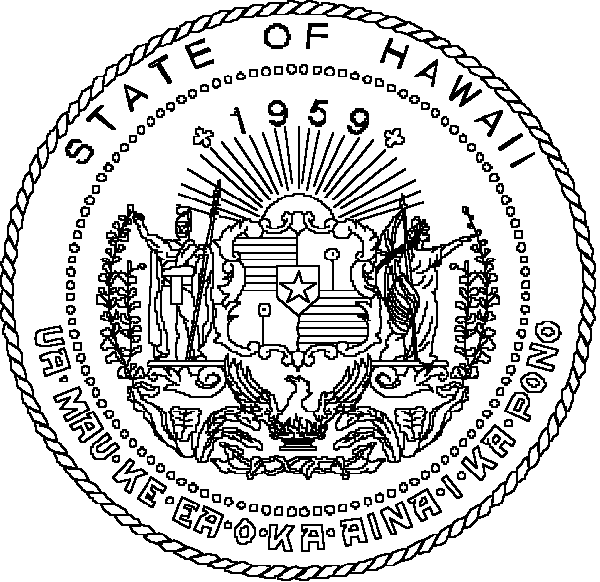 STATE OF HAWAIIDEPARTMENT OF LAND AND NATURAL RESOURCESCOMMISSION ON WATER RESOURCE MANAGEMENTAPPLICATION FOR SURFACE WATER USE PERMITFOR EXISTING USE IN THE LAHAINA AQUIFER SECTOR AREA, WEST MAUI, SURFACE WATER MANAGEMENT AREASFORM SWUPA-ESTATE OF HAWAIIDEPARTMENT OF LAND AND NATURAL RESOURCESCOMMISSION ON WATER RESOURCE MANAGEMENTAPPLICATION FOR SURFACE WATER USE PERMITFOR EXISTING USE IN THE LAHAINA AQUIFER SECTOR AREA, WEST MAUI, SURFACE WATER MANAGEMENT AREASFORM SWUPA-ESTATE OF HAWAIIDEPARTMENT OF LAND AND NATURAL RESOURCESCOMMISSION ON WATER RESOURCE MANAGEMENTAPPLICATION FOR SURFACE WATER USE PERMITFOR EXISTING USE IN THE LAHAINA AQUIFER SECTOR AREA, WEST MAUI, SURFACE WATER MANAGEMENT AREASFORM SWUPA-ESTATE OF HAWAIIDEPARTMENT OF LAND AND NATURAL RESOURCESCOMMISSION ON WATER RESOURCE MANAGEMENTAPPLICATION FOR SURFACE WATER USE PERMITFOR EXISTING USE IN THE LAHAINA AQUIFER SECTOR AREA, WEST MAUI, SURFACE WATER MANAGEMENT AREASFORM SWUPA-ESTATE OF HAWAIIDEPARTMENT OF LAND AND NATURAL RESOURCESCOMMISSION ON WATER RESOURCE MANAGEMENTAPPLICATION FOR SURFACE WATER USE PERMITFOR EXISTING USE IN THE LAHAINA AQUIFER SECTOR AREA, WEST MAUI, SURFACE WATER MANAGEMENT AREASFORM SWUPA-ESTATE OF HAWAIIDEPARTMENT OF LAND AND NATURAL RESOURCESCOMMISSION ON WATER RESOURCE MANAGEMENTAPPLICATION FOR SURFACE WATER USE PERMITFOR EXISTING USE IN THE LAHAINA AQUIFER SECTOR AREA, WEST MAUI, SURFACE WATER MANAGEMENT AREASFORM SWUPA-ESTATE OF HAWAIIDEPARTMENT OF LAND AND NATURAL RESOURCESCOMMISSION ON WATER RESOURCE MANAGEMENTAPPLICATION FOR SURFACE WATER USE PERMITFOR EXISTING USE IN THE LAHAINA AQUIFER SECTOR AREA, WEST MAUI, SURFACE WATER MANAGEMENT AREASFORM SWUPA-ESTATE OF HAWAIIDEPARTMENT OF LAND AND NATURAL RESOURCESCOMMISSION ON WATER RESOURCE MANAGEMENTAPPLICATION FOR SURFACE WATER USE PERMITFOR EXISTING USE IN THE LAHAINA AQUIFER SECTOR AREA, WEST MAUI, SURFACE WATER MANAGEMENT AREASFORM SWUPA-ESTATE OF HAWAIIDEPARTMENT OF LAND AND NATURAL RESOURCESCOMMISSION ON WATER RESOURCE MANAGEMENTAPPLICATION FOR SURFACE WATER USE PERMITFOR EXISTING USE IN THE LAHAINA AQUIFER SECTOR AREA, WEST MAUI, SURFACE WATER MANAGEMENT AREASFORM SWUPA-ESTATE OF HAWAIIDEPARTMENT OF LAND AND NATURAL RESOURCESCOMMISSION ON WATER RESOURCE MANAGEMENTAPPLICATION FOR SURFACE WATER USE PERMITFOR EXISTING USE IN THE LAHAINA AQUIFER SECTOR AREA, WEST MAUI, SURFACE WATER MANAGEMENT AREASFORM SWUPA-ESTATE OF HAWAIIDEPARTMENT OF LAND AND NATURAL RESOURCESCOMMISSION ON WATER RESOURCE MANAGEMENTAPPLICATION FOR SURFACE WATER USE PERMITFOR EXISTING USE IN THE LAHAINA AQUIFER SECTOR AREA, WEST MAUI, SURFACE WATER MANAGEMENT AREASFORM SWUPA-ESTATE OF HAWAIIDEPARTMENT OF LAND AND NATURAL RESOURCESCOMMISSION ON WATER RESOURCE MANAGEMENTAPPLICATION FOR SURFACE WATER USE PERMITFOR EXISTING USE IN THE LAHAINA AQUIFER SECTOR AREA, WEST MAUI, SURFACE WATER MANAGEMENT AREASFORM SWUPA-ESTATE OF HAWAIIDEPARTMENT OF LAND AND NATURAL RESOURCESCOMMISSION ON WATER RESOURCE MANAGEMENTAPPLICATION FOR SURFACE WATER USE PERMITFOR EXISTING USE IN THE LAHAINA AQUIFER SECTOR AREA, WEST MAUI, SURFACE WATER MANAGEMENT AREASFORM SWUPA-ESTATE OF HAWAIIDEPARTMENT OF LAND AND NATURAL RESOURCESCOMMISSION ON WATER RESOURCE MANAGEMENTAPPLICATION FOR SURFACE WATER USE PERMITFOR EXISTING USE IN THE LAHAINA AQUIFER SECTOR AREA, WEST MAUI, SURFACE WATER MANAGEMENT AREASFORM SWUPA-ESTATE OF HAWAIIDEPARTMENT OF LAND AND NATURAL RESOURCESCOMMISSION ON WATER RESOURCE MANAGEMENTAPPLICATION FOR SURFACE WATER USE PERMITFOR EXISTING USE IN THE LAHAINA AQUIFER SECTOR AREA, WEST MAUI, SURFACE WATER MANAGEMENT AREASFORM SWUPA-ESTATE OF HAWAIIDEPARTMENT OF LAND AND NATURAL RESOURCESCOMMISSION ON WATER RESOURCE MANAGEMENTAPPLICATION FOR SURFACE WATER USE PERMITFOR EXISTING USE IN THE LAHAINA AQUIFER SECTOR AREA, WEST MAUI, SURFACE WATER MANAGEMENT AREASFORM SWUPA-ESTATE OF HAWAIIDEPARTMENT OF LAND AND NATURAL RESOURCESCOMMISSION ON WATER RESOURCE MANAGEMENTAPPLICATION FOR SURFACE WATER USE PERMITFOR EXISTING USE IN THE LAHAINA AQUIFER SECTOR AREA, WEST MAUI, SURFACE WATER MANAGEMENT AREASFORM SWUPA-ESTATE OF HAWAIIDEPARTMENT OF LAND AND NATURAL RESOURCESCOMMISSION ON WATER RESOURCE MANAGEMENTAPPLICATION FOR SURFACE WATER USE PERMITFOR EXISTING USE IN THE LAHAINA AQUIFER SECTOR AREA, WEST MAUI, SURFACE WATER MANAGEMENT AREASFORM SWUPA-ESTATE OF HAWAIIDEPARTMENT OF LAND AND NATURAL RESOURCESCOMMISSION ON WATER RESOURCE MANAGEMENTAPPLICATION FOR SURFACE WATER USE PERMITFOR EXISTING USE IN THE LAHAINA AQUIFER SECTOR AREA, WEST MAUI, SURFACE WATER MANAGEMENT AREASFORM SWUPA-ESTATE OF HAWAIIDEPARTMENT OF LAND AND NATURAL RESOURCESCOMMISSION ON WATER RESOURCE MANAGEMENTAPPLICATION FOR SURFACE WATER USE PERMITFOR EXISTING USE IN THE LAHAINA AQUIFER SECTOR AREA, WEST MAUI, SURFACE WATER MANAGEMENT AREASFORM SWUPA-ESTATE OF HAWAIIDEPARTMENT OF LAND AND NATURAL RESOURCESCOMMISSION ON WATER RESOURCE MANAGEMENTAPPLICATION FOR SURFACE WATER USE PERMITFOR EXISTING USE IN THE LAHAINA AQUIFER SECTOR AREA, WEST MAUI, SURFACE WATER MANAGEMENT AREASFORM SWUPA-ESTATE OF HAWAIIDEPARTMENT OF LAND AND NATURAL RESOURCESCOMMISSION ON WATER RESOURCE MANAGEMENTAPPLICATION FOR SURFACE WATER USE PERMITFOR EXISTING USE IN THE LAHAINA AQUIFER SECTOR AREA, WEST MAUI, SURFACE WATER MANAGEMENT AREASFORM SWUPA-ESTATE OF HAWAIIDEPARTMENT OF LAND AND NATURAL RESOURCESCOMMISSION ON WATER RESOURCE MANAGEMENTAPPLICATION FOR SURFACE WATER USE PERMITFOR EXISTING USE IN THE LAHAINA AQUIFER SECTOR AREA, WEST MAUI, SURFACE WATER MANAGEMENT AREASFORM SWUPA-ESTATE OF HAWAIIDEPARTMENT OF LAND AND NATURAL RESOURCESCOMMISSION ON WATER RESOURCE MANAGEMENTAPPLICATION FOR SURFACE WATER USE PERMITFOR EXISTING USE IN THE LAHAINA AQUIFER SECTOR AREA, WEST MAUI, SURFACE WATER MANAGEMENT AREASFORM SWUPA-ESTATE OF HAWAIIDEPARTMENT OF LAND AND NATURAL RESOURCESCOMMISSION ON WATER RESOURCE MANAGEMENTAPPLICATION FOR SURFACE WATER USE PERMITFOR EXISTING USE IN THE LAHAINA AQUIFER SECTOR AREA, WEST MAUI, SURFACE WATER MANAGEMENT AREASFORM SWUPA-ESTATE OF HAWAIIDEPARTMENT OF LAND AND NATURAL RESOURCESCOMMISSION ON WATER RESOURCE MANAGEMENTAPPLICATION FOR SURFACE WATER USE PERMITFOR EXISTING USE IN THE LAHAINA AQUIFER SECTOR AREA, WEST MAUI, SURFACE WATER MANAGEMENT AREASFORM SWUPA-ESTATE OF HAWAIIDEPARTMENT OF LAND AND NATURAL RESOURCESCOMMISSION ON WATER RESOURCE MANAGEMENTAPPLICATION FOR SURFACE WATER USE PERMITFOR EXISTING USE IN THE LAHAINA AQUIFER SECTOR AREA, WEST MAUI, SURFACE WATER MANAGEMENT AREASFORM SWUPA-ESTATE OF HAWAIIDEPARTMENT OF LAND AND NATURAL RESOURCESCOMMISSION ON WATER RESOURCE MANAGEMENTAPPLICATION FOR SURFACE WATER USE PERMITFOR EXISTING USE IN THE LAHAINA AQUIFER SECTOR AREA, WEST MAUI, SURFACE WATER MANAGEMENT AREASFORM SWUPA-ESTATE OF HAWAIIDEPARTMENT OF LAND AND NATURAL RESOURCESCOMMISSION ON WATER RESOURCE MANAGEMENTAPPLICATION FOR SURFACE WATER USE PERMITFOR EXISTING USE IN THE LAHAINA AQUIFER SECTOR AREA, WEST MAUI, SURFACE WATER MANAGEMENT AREASFORM SWUPA-ESTATE OF HAWAIIDEPARTMENT OF LAND AND NATURAL RESOURCESCOMMISSION ON WATER RESOURCE MANAGEMENTAPPLICATION FOR SURFACE WATER USE PERMITFOR EXISTING USE IN THE LAHAINA AQUIFER SECTOR AREA, WEST MAUI, SURFACE WATER MANAGEMENT AREASFORM SWUPA-ESTATE OF HAWAIIDEPARTMENT OF LAND AND NATURAL RESOURCESCOMMISSION ON WATER RESOURCE MANAGEMENTAPPLICATION FOR SURFACE WATER USE PERMITFOR EXISTING USE IN THE LAHAINA AQUIFER SECTOR AREA, WEST MAUI, SURFACE WATER MANAGEMENT AREASFORM SWUPA-EFor Official Use Only:For Official Use Only:For Official Use Only:For Official Use Only:For Official Use Only:For Official Use Only:For Official Use Only:For Official Use Only:For Official Use Only:For Official Use Only:For detailed instructions on filling out this application, refer to the attached instructions.  Incomplete applications will not be accepted for processing.  The following must be attached before this application is accepted as complete:Portion of 7.5-Minute Series USGS topographic map (scale 1:24,000) labeled with stream and diversion location and the quad map name.Property tax map showing the stream or diversion location and location of water use referenced to established property boundaries.Photograph(s) of the surface water source, diversion and end use, if applicable.For detailed instructions on filling out this application, refer to the attached instructions.  Incomplete applications will not be accepted for processing.  The following must be attached before this application is accepted as complete:Portion of 7.5-Minute Series USGS topographic map (scale 1:24,000) labeled with stream and diversion location and the quad map name.Property tax map showing the stream or diversion location and location of water use referenced to established property boundaries.Photograph(s) of the surface water source, diversion and end use, if applicable.For detailed instructions on filling out this application, refer to the attached instructions.  Incomplete applications will not be accepted for processing.  The following must be attached before this application is accepted as complete:Portion of 7.5-Minute Series USGS topographic map (scale 1:24,000) labeled with stream and diversion location and the quad map name.Property tax map showing the stream or diversion location and location of water use referenced to established property boundaries.Photograph(s) of the surface water source, diversion and end use, if applicable.For detailed instructions on filling out this application, refer to the attached instructions.  Incomplete applications will not be accepted for processing.  The following must be attached before this application is accepted as complete:Portion of 7.5-Minute Series USGS topographic map (scale 1:24,000) labeled with stream and diversion location and the quad map name.Property tax map showing the stream or diversion location and location of water use referenced to established property boundaries.Photograph(s) of the surface water source, diversion and end use, if applicable.For detailed instructions on filling out this application, refer to the attached instructions.  Incomplete applications will not be accepted for processing.  The following must be attached before this application is accepted as complete:Portion of 7.5-Minute Series USGS topographic map (scale 1:24,000) labeled with stream and diversion location and the quad map name.Property tax map showing the stream or diversion location and location of water use referenced to established property boundaries.Photograph(s) of the surface water source, diversion and end use, if applicable.For detailed instructions on filling out this application, refer to the attached instructions.  Incomplete applications will not be accepted for processing.  The following must be attached before this application is accepted as complete:Portion of 7.5-Minute Series USGS topographic map (scale 1:24,000) labeled with stream and diversion location and the quad map name.Property tax map showing the stream or diversion location and location of water use referenced to established property boundaries.Photograph(s) of the surface water source, diversion and end use, if applicable.For detailed instructions on filling out this application, refer to the attached instructions.  Incomplete applications will not be accepted for processing.  The following must be attached before this application is accepted as complete:Portion of 7.5-Minute Series USGS topographic map (scale 1:24,000) labeled with stream and diversion location and the quad map name.Property tax map showing the stream or diversion location and location of water use referenced to established property boundaries.Photograph(s) of the surface water source, diversion and end use, if applicable.For detailed instructions on filling out this application, refer to the attached instructions.  Incomplete applications will not be accepted for processing.  The following must be attached before this application is accepted as complete:Portion of 7.5-Minute Series USGS topographic map (scale 1:24,000) labeled with stream and diversion location and the quad map name.Property tax map showing the stream or diversion location and location of water use referenced to established property boundaries.Photograph(s) of the surface water source, diversion and end use, if applicable.For detailed instructions on filling out this application, refer to the attached instructions.  Incomplete applications will not be accepted for processing.  The following must be attached before this application is accepted as complete:Portion of 7.5-Minute Series USGS topographic map (scale 1:24,000) labeled with stream and diversion location and the quad map name.Property tax map showing the stream or diversion location and location of water use referenced to established property boundaries.Photograph(s) of the surface water source, diversion and end use, if applicable.For detailed instructions on filling out this application, refer to the attached instructions.  Incomplete applications will not be accepted for processing.  The following must be attached before this application is accepted as complete:Portion of 7.5-Minute Series USGS topographic map (scale 1:24,000) labeled with stream and diversion location and the quad map name.Property tax map showing the stream or diversion location and location of water use referenced to established property boundaries.Photograph(s) of the surface water source, diversion and end use, if applicable.For detailed instructions on filling out this application, refer to the attached instructions.  Incomplete applications will not be accepted for processing.  The following must be attached before this application is accepted as complete:Portion of 7.5-Minute Series USGS topographic map (scale 1:24,000) labeled with stream and diversion location and the quad map name.Property tax map showing the stream or diversion location and location of water use referenced to established property boundaries.Photograph(s) of the surface water source, diversion and end use, if applicable.For detailed instructions on filling out this application, refer to the attached instructions.  Incomplete applications will not be accepted for processing.  The following must be attached before this application is accepted as complete:Portion of 7.5-Minute Series USGS topographic map (scale 1:24,000) labeled with stream and diversion location and the quad map name.Property tax map showing the stream or diversion location and location of water use referenced to established property boundaries.Photograph(s) of the surface water source, diversion and end use, if applicable.For detailed instructions on filling out this application, refer to the attached instructions.  Incomplete applications will not be accepted for processing.  The following must be attached before this application is accepted as complete:Portion of 7.5-Minute Series USGS topographic map (scale 1:24,000) labeled with stream and diversion location and the quad map name.Property tax map showing the stream or diversion location and location of water use referenced to established property boundaries.Photograph(s) of the surface water source, diversion and end use, if applicable.For detailed instructions on filling out this application, refer to the attached instructions.  Incomplete applications will not be accepted for processing.  The following must be attached before this application is accepted as complete:Portion of 7.5-Minute Series USGS topographic map (scale 1:24,000) labeled with stream and diversion location and the quad map name.Property tax map showing the stream or diversion location and location of water use referenced to established property boundaries.Photograph(s) of the surface water source, diversion and end use, if applicable.For detailed instructions on filling out this application, refer to the attached instructions.  Incomplete applications will not be accepted for processing.  The following must be attached before this application is accepted as complete:Portion of 7.5-Minute Series USGS topographic map (scale 1:24,000) labeled with stream and diversion location and the quad map name.Property tax map showing the stream or diversion location and location of water use referenced to established property boundaries.Photograph(s) of the surface water source, diversion and end use, if applicable.For detailed instructions on filling out this application, refer to the attached instructions.  Incomplete applications will not be accepted for processing.  The following must be attached before this application is accepted as complete:Portion of 7.5-Minute Series USGS topographic map (scale 1:24,000) labeled with stream and diversion location and the quad map name.Property tax map showing the stream or diversion location and location of water use referenced to established property boundaries.Photograph(s) of the surface water source, diversion and end use, if applicable.For detailed instructions on filling out this application, refer to the attached instructions.  Incomplete applications will not be accepted for processing.  The following must be attached before this application is accepted as complete:Portion of 7.5-Minute Series USGS topographic map (scale 1:24,000) labeled with stream and diversion location and the quad map name.Property tax map showing the stream or diversion location and location of water use referenced to established property boundaries.Photograph(s) of the surface water source, diversion and end use, if applicable.For detailed instructions on filling out this application, refer to the attached instructions.  Incomplete applications will not be accepted for processing.  The following must be attached before this application is accepted as complete:Portion of 7.5-Minute Series USGS topographic map (scale 1:24,000) labeled with stream and diversion location and the quad map name.Property tax map showing the stream or diversion location and location of water use referenced to established property boundaries.Photograph(s) of the surface water source, diversion and end use, if applicable.For detailed instructions on filling out this application, refer to the attached instructions.  Incomplete applications will not be accepted for processing.  The following must be attached before this application is accepted as complete:Portion of 7.5-Minute Series USGS topographic map (scale 1:24,000) labeled with stream and diversion location and the quad map name.Property tax map showing the stream or diversion location and location of water use referenced to established property boundaries.Photograph(s) of the surface water source, diversion and end use, if applicable.For detailed instructions on filling out this application, refer to the attached instructions.  Incomplete applications will not be accepted for processing.  The following must be attached before this application is accepted as complete:Portion of 7.5-Minute Series USGS topographic map (scale 1:24,000) labeled with stream and diversion location and the quad map name.Property tax map showing the stream or diversion location and location of water use referenced to established property boundaries.Photograph(s) of the surface water source, diversion and end use, if applicable.For detailed instructions on filling out this application, refer to the attached instructions.  Incomplete applications will not be accepted for processing.  The following must be attached before this application is accepted as complete:Portion of 7.5-Minute Series USGS topographic map (scale 1:24,000) labeled with stream and diversion location and the quad map name.Property tax map showing the stream or diversion location and location of water use referenced to established property boundaries.Photograph(s) of the surface water source, diversion and end use, if applicable.For detailed instructions on filling out this application, refer to the attached instructions.  Incomplete applications will not be accepted for processing.  The following must be attached before this application is accepted as complete:Portion of 7.5-Minute Series USGS topographic map (scale 1:24,000) labeled with stream and diversion location and the quad map name.Property tax map showing the stream or diversion location and location of water use referenced to established property boundaries.Photograph(s) of the surface water source, diversion and end use, if applicable.For detailed instructions on filling out this application, refer to the attached instructions.  Incomplete applications will not be accepted for processing.  The following must be attached before this application is accepted as complete:Portion of 7.5-Minute Series USGS topographic map (scale 1:24,000) labeled with stream and diversion location and the quad map name.Property tax map showing the stream or diversion location and location of water use referenced to established property boundaries.Photograph(s) of the surface water source, diversion and end use, if applicable.For detailed instructions on filling out this application, refer to the attached instructions.  Incomplete applications will not be accepted for processing.  The following must be attached before this application is accepted as complete:Portion of 7.5-Minute Series USGS topographic map (scale 1:24,000) labeled with stream and diversion location and the quad map name.Property tax map showing the stream or diversion location and location of water use referenced to established property boundaries.Photograph(s) of the surface water source, diversion and end use, if applicable.For detailed instructions on filling out this application, refer to the attached instructions.  Incomplete applications will not be accepted for processing.  The following must be attached before this application is accepted as complete:Portion of 7.5-Minute Series USGS topographic map (scale 1:24,000) labeled with stream and diversion location and the quad map name.Property tax map showing the stream or diversion location and location of water use referenced to established property boundaries.Photograph(s) of the surface water source, diversion and end use, if applicable.For detailed instructions on filling out this application, refer to the attached instructions.  Incomplete applications will not be accepted for processing.  The following must be attached before this application is accepted as complete:Portion of 7.5-Minute Series USGS topographic map (scale 1:24,000) labeled with stream and diversion location and the quad map name.Property tax map showing the stream or diversion location and location of water use referenced to established property boundaries.Photograph(s) of the surface water source, diversion and end use, if applicable.For detailed instructions on filling out this application, refer to the attached instructions.  Incomplete applications will not be accepted for processing.  The following must be attached before this application is accepted as complete:Portion of 7.5-Minute Series USGS topographic map (scale 1:24,000) labeled with stream and diversion location and the quad map name.Property tax map showing the stream or diversion location and location of water use referenced to established property boundaries.Photograph(s) of the surface water source, diversion and end use, if applicable.For detailed instructions on filling out this application, refer to the attached instructions.  Incomplete applications will not be accepted for processing.  The following must be attached before this application is accepted as complete:Portion of 7.5-Minute Series USGS topographic map (scale 1:24,000) labeled with stream and diversion location and the quad map name.Property tax map showing the stream or diversion location and location of water use referenced to established property boundaries.Photograph(s) of the surface water source, diversion and end use, if applicable.For detailed instructions on filling out this application, refer to the attached instructions.  Incomplete applications will not be accepted for processing.  The following must be attached before this application is accepted as complete:Portion of 7.5-Minute Series USGS topographic map (scale 1:24,000) labeled with stream and diversion location and the quad map name.Property tax map showing the stream or diversion location and location of water use referenced to established property boundaries.Photograph(s) of the surface water source, diversion and end use, if applicable.For detailed instructions on filling out this application, refer to the attached instructions.  Incomplete applications will not be accepted for processing.  The following must be attached before this application is accepted as complete:Portion of 7.5-Minute Series USGS topographic map (scale 1:24,000) labeled with stream and diversion location and the quad map name.Property tax map showing the stream or diversion location and location of water use referenced to established property boundaries.Photograph(s) of the surface water source, diversion and end use, if applicable.For detailed instructions on filling out this application, refer to the attached instructions.  Incomplete applications will not be accepted for processing.  The following must be attached before this application is accepted as complete:Portion of 7.5-Minute Series USGS topographic map (scale 1:24,000) labeled with stream and diversion location and the quad map name.Property tax map showing the stream or diversion location and location of water use referenced to established property boundaries.Photograph(s) of the surface water source, diversion and end use, if applicable.For detailed instructions on filling out this application, refer to the attached instructions.  Incomplete applications will not be accepted for processing.  The following must be attached before this application is accepted as complete:Portion of 7.5-Minute Series USGS topographic map (scale 1:24,000) labeled with stream and diversion location and the quad map name.Property tax map showing the stream or diversion location and location of water use referenced to established property boundaries.Photograph(s) of the surface water source, diversion and end use, if applicable.For detailed instructions on filling out this application, refer to the attached instructions.  Incomplete applications will not be accepted for processing.  The following must be attached before this application is accepted as complete:Portion of 7.5-Minute Series USGS topographic map (scale 1:24,000) labeled with stream and diversion location and the quad map name.Property tax map showing the stream or diversion location and location of water use referenced to established property boundaries.Photograph(s) of the surface water source, diversion and end use, if applicable.For detailed instructions on filling out this application, refer to the attached instructions.  Incomplete applications will not be accepted for processing.  The following must be attached before this application is accepted as complete:Portion of 7.5-Minute Series USGS topographic map (scale 1:24,000) labeled with stream and diversion location and the quad map name.Property tax map showing the stream or diversion location and location of water use referenced to established property boundaries.Photograph(s) of the surface water source, diversion and end use, if applicable.For detailed instructions on filling out this application, refer to the attached instructions.  Incomplete applications will not be accepted for processing.  The following must be attached before this application is accepted as complete:Portion of 7.5-Minute Series USGS topographic map (scale 1:24,000) labeled with stream and diversion location and the quad map name.Property tax map showing the stream or diversion location and location of water use referenced to established property boundaries.Photograph(s) of the surface water source, diversion and end use, if applicable.For detailed instructions on filling out this application, refer to the attached instructions.  Incomplete applications will not be accepted for processing.  The following must be attached before this application is accepted as complete:Portion of 7.5-Minute Series USGS topographic map (scale 1:24,000) labeled with stream and diversion location and the quad map name.Property tax map showing the stream or diversion location and location of water use referenced to established property boundaries.Photograph(s) of the surface water source, diversion and end use, if applicable.For detailed instructions on filling out this application, refer to the attached instructions.  Incomplete applications will not be accepted for processing.  The following must be attached before this application is accepted as complete:Portion of 7.5-Minute Series USGS topographic map (scale 1:24,000) labeled with stream and diversion location and the quad map name.Property tax map showing the stream or diversion location and location of water use referenced to established property boundaries.Photograph(s) of the surface water source, diversion and end use, if applicable.For detailed instructions on filling out this application, refer to the attached instructions.  Incomplete applications will not be accepted for processing.  The following must be attached before this application is accepted as complete:Portion of 7.5-Minute Series USGS topographic map (scale 1:24,000) labeled with stream and diversion location and the quad map name.Property tax map showing the stream or diversion location and location of water use referenced to established property boundaries.Photograph(s) of the surface water source, diversion and end use, if applicable.For detailed instructions on filling out this application, refer to the attached instructions.  Incomplete applications will not be accepted for processing.  The following must be attached before this application is accepted as complete:Portion of 7.5-Minute Series USGS topographic map (scale 1:24,000) labeled with stream and diversion location and the quad map name.Property tax map showing the stream or diversion location and location of water use referenced to established property boundaries.Photograph(s) of the surface water source, diversion and end use, if applicable.For detailed instructions on filling out this application, refer to the attached instructions.  Incomplete applications will not be accepted for processing.  The following must be attached before this application is accepted as complete:Portion of 7.5-Minute Series USGS topographic map (scale 1:24,000) labeled with stream and diversion location and the quad map name.Property tax map showing the stream or diversion location and location of water use referenced to established property boundaries.Photograph(s) of the surface water source, diversion and end use, if applicable.For detailed instructions on filling out this application, refer to the attached instructions.  Incomplete applications will not be accepted for processing.  The following must be attached before this application is accepted as complete:Portion of 7.5-Minute Series USGS topographic map (scale 1:24,000) labeled with stream and diversion location and the quad map name.Property tax map showing the stream or diversion location and location of water use referenced to established property boundaries.Photograph(s) of the surface water source, diversion and end use, if applicable.For detailed instructions on filling out this application, refer to the attached instructions.  Incomplete applications will not be accepted for processing.  The following must be attached before this application is accepted as complete:Portion of 7.5-Minute Series USGS topographic map (scale 1:24,000) labeled with stream and diversion location and the quad map name.Property tax map showing the stream or diversion location and location of water use referenced to established property boundaries.Photograph(s) of the surface water source, diversion and end use, if applicable.For detailed instructions on filling out this application, refer to the attached instructions.  Incomplete applications will not be accepted for processing.  The following must be attached before this application is accepted as complete:Portion of 7.5-Minute Series USGS topographic map (scale 1:24,000) labeled with stream and diversion location and the quad map name.Property tax map showing the stream or diversion location and location of water use referenced to established property boundaries.Photograph(s) of the surface water source, diversion and end use, if applicable.For detailed instructions on filling out this application, refer to the attached instructions.  Incomplete applications will not be accepted for processing.  The following must be attached before this application is accepted as complete:Portion of 7.5-Minute Series USGS topographic map (scale 1:24,000) labeled with stream and diversion location and the quad map name.Property tax map showing the stream or diversion location and location of water use referenced to established property boundaries.Photograph(s) of the surface water source, diversion and end use, if applicable.APPLICANT INFORMATION:  Note:  In accordance with §174C-51(1)(B), HRS, In the event a lessee, licensee, developer, or any other person with a terminable interest or estate in the land, which is the water source of the permitted water, applies for a water permit, the landowner shall also be stated as a joint applicant for the water permit.APPLICANT INFORMATION:  Note:  In accordance with §174C-51(1)(B), HRS, In the event a lessee, licensee, developer, or any other person with a terminable interest or estate in the land, which is the water source of the permitted water, applies for a water permit, the landowner shall also be stated as a joint applicant for the water permit.APPLICANT INFORMATION:  Note:  In accordance with §174C-51(1)(B), HRS, In the event a lessee, licensee, developer, or any other person with a terminable interest or estate in the land, which is the water source of the permitted water, applies for a water permit, the landowner shall also be stated as a joint applicant for the water permit.APPLICANT INFORMATION:  Note:  In accordance with §174C-51(1)(B), HRS, In the event a lessee, licensee, developer, or any other person with a terminable interest or estate in the land, which is the water source of the permitted water, applies for a water permit, the landowner shall also be stated as a joint applicant for the water permit.APPLICANT INFORMATION:  Note:  In accordance with §174C-51(1)(B), HRS, In the event a lessee, licensee, developer, or any other person with a terminable interest or estate in the land, which is the water source of the permitted water, applies for a water permit, the landowner shall also be stated as a joint applicant for the water permit.APPLICANT INFORMATION:  Note:  In accordance with §174C-51(1)(B), HRS, In the event a lessee, licensee, developer, or any other person with a terminable interest or estate in the land, which is the water source of the permitted water, applies for a water permit, the landowner shall also be stated as a joint applicant for the water permit.APPLICANT INFORMATION:  Note:  In accordance with §174C-51(1)(B), HRS, In the event a lessee, licensee, developer, or any other person with a terminable interest or estate in the land, which is the water source of the permitted water, applies for a water permit, the landowner shall also be stated as a joint applicant for the water permit.APPLICANT INFORMATION:  Note:  In accordance with §174C-51(1)(B), HRS, In the event a lessee, licensee, developer, or any other person with a terminable interest or estate in the land, which is the water source of the permitted water, applies for a water permit, the landowner shall also be stated as a joint applicant for the water permit.APPLICANT INFORMATION:  Note:  In accordance with §174C-51(1)(B), HRS, In the event a lessee, licensee, developer, or any other person with a terminable interest or estate in the land, which is the water source of the permitted water, applies for a water permit, the landowner shall also be stated as a joint applicant for the water permit.APPLICANT INFORMATION:  Note:  In accordance with §174C-51(1)(B), HRS, In the event a lessee, licensee, developer, or any other person with a terminable interest or estate in the land, which is the water source of the permitted water, applies for a water permit, the landowner shall also be stated as a joint applicant for the water permit.APPLICANT INFORMATION:  Note:  In accordance with §174C-51(1)(B), HRS, In the event a lessee, licensee, developer, or any other person with a terminable interest or estate in the land, which is the water source of the permitted water, applies for a water permit, the landowner shall also be stated as a joint applicant for the water permit.APPLICANT INFORMATION:  Note:  In accordance with §174C-51(1)(B), HRS, In the event a lessee, licensee, developer, or any other person with a terminable interest or estate in the land, which is the water source of the permitted water, applies for a water permit, the landowner shall also be stated as a joint applicant for the water permit.APPLICANT INFORMATION:  Note:  In accordance with §174C-51(1)(B), HRS, In the event a lessee, licensee, developer, or any other person with a terminable interest or estate in the land, which is the water source of the permitted water, applies for a water permit, the landowner shall also be stated as a joint applicant for the water permit.APPLICANT INFORMATION:  Note:  In accordance with §174C-51(1)(B), HRS, In the event a lessee, licensee, developer, or any other person with a terminable interest or estate in the land, which is the water source of the permitted water, applies for a water permit, the landowner shall also be stated as a joint applicant for the water permit.APPLICANT INFORMATION:  Note:  In accordance with §174C-51(1)(B), HRS, In the event a lessee, licensee, developer, or any other person with a terminable interest or estate in the land, which is the water source of the permitted water, applies for a water permit, the landowner shall also be stated as a joint applicant for the water permit.APPLICANT INFORMATION:  Note:  In accordance with §174C-51(1)(B), HRS, In the event a lessee, licensee, developer, or any other person with a terminable interest or estate in the land, which is the water source of the permitted water, applies for a water permit, the landowner shall also be stated as a joint applicant for the water permit.APPLICANT INFORMATION:  Note:  In accordance with §174C-51(1)(B), HRS, In the event a lessee, licensee, developer, or any other person with a terminable interest or estate in the land, which is the water source of the permitted water, applies for a water permit, the landowner shall also be stated as a joint applicant for the water permit.APPLICANT INFORMATION:  Note:  In accordance with §174C-51(1)(B), HRS, In the event a lessee, licensee, developer, or any other person with a terminable interest or estate in the land, which is the water source of the permitted water, applies for a water permit, the landowner shall also be stated as a joint applicant for the water permit.APPLICANT INFORMATION:  Note:  In accordance with §174C-51(1)(B), HRS, In the event a lessee, licensee, developer, or any other person with a terminable interest or estate in the land, which is the water source of the permitted water, applies for a water permit, the landowner shall also be stated as a joint applicant for the water permit.APPLICANT INFORMATION:  Note:  In accordance with §174C-51(1)(B), HRS, In the event a lessee, licensee, developer, or any other person with a terminable interest or estate in the land, which is the water source of the permitted water, applies for a water permit, the landowner shall also be stated as a joint applicant for the water permit.APPLICANT INFORMATION:  Note:  In accordance with §174C-51(1)(B), HRS, In the event a lessee, licensee, developer, or any other person with a terminable interest or estate in the land, which is the water source of the permitted water, applies for a water permit, the landowner shall also be stated as a joint applicant for the water permit.APPLICANT INFORMATION:  Note:  In accordance with §174C-51(1)(B), HRS, In the event a lessee, licensee, developer, or any other person with a terminable interest or estate in the land, which is the water source of the permitted water, applies for a water permit, the landowner shall also be stated as a joint applicant for the water permit.APPLICANT INFORMATION:  Note:  In accordance with §174C-51(1)(B), HRS, In the event a lessee, licensee, developer, or any other person with a terminable interest or estate in the land, which is the water source of the permitted water, applies for a water permit, the landowner shall also be stated as a joint applicant for the water permit.APPLICANT INFORMATION:  Note:  In accordance with §174C-51(1)(B), HRS, In the event a lessee, licensee, developer, or any other person with a terminable interest or estate in the land, which is the water source of the permitted water, applies for a water permit, the landowner shall also be stated as a joint applicant for the water permit.APPLICANT INFORMATION:  Note:  In accordance with §174C-51(1)(B), HRS, In the event a lessee, licensee, developer, or any other person with a terminable interest or estate in the land, which is the water source of the permitted water, applies for a water permit, the landowner shall also be stated as a joint applicant for the water permit.APPLICANT INFORMATION:  Note:  In accordance with §174C-51(1)(B), HRS, In the event a lessee, licensee, developer, or any other person with a terminable interest or estate in the land, which is the water source of the permitted water, applies for a water permit, the landowner shall also be stated as a joint applicant for the water permit.APPLICANT INFORMATION:  Note:  In accordance with §174C-51(1)(B), HRS, In the event a lessee, licensee, developer, or any other person with a terminable interest or estate in the land, which is the water source of the permitted water, applies for a water permit, the landowner shall also be stated as a joint applicant for the water permit.APPLICANT INFORMATION:  Note:  In accordance with §174C-51(1)(B), HRS, In the event a lessee, licensee, developer, or any other person with a terminable interest or estate in the land, which is the water source of the permitted water, applies for a water permit, the landowner shall also be stated as a joint applicant for the water permit.APPLICANT INFORMATION:  Note:  In accordance with §174C-51(1)(B), HRS, In the event a lessee, licensee, developer, or any other person with a terminable interest or estate in the land, which is the water source of the permitted water, applies for a water permit, the landowner shall also be stated as a joint applicant for the water permit.APPLICANT INFORMATION:  Note:  In accordance with §174C-51(1)(B), HRS, In the event a lessee, licensee, developer, or any other person with a terminable interest or estate in the land, which is the water source of the permitted water, applies for a water permit, the landowner shall also be stated as a joint applicant for the water permit.APPLICANT INFORMATION:  Note:  In accordance with §174C-51(1)(B), HRS, In the event a lessee, licensee, developer, or any other person with a terminable interest or estate in the land, which is the water source of the permitted water, applies for a water permit, the landowner shall also be stated as a joint applicant for the water permit.APPLICANT INFORMATION:  Note:  In accordance with §174C-51(1)(B), HRS, In the event a lessee, licensee, developer, or any other person with a terminable interest or estate in the land, which is the water source of the permitted water, applies for a water permit, the landowner shall also be stated as a joint applicant for the water permit.APPLICANT INFORMATION:  Note:  In accordance with §174C-51(1)(B), HRS, In the event a lessee, licensee, developer, or any other person with a terminable interest or estate in the land, which is the water source of the permitted water, applies for a water permit, the landowner shall also be stated as a joint applicant for the water permit.APPLICANT INFORMATION:  Note:  In accordance with §174C-51(1)(B), HRS, In the event a lessee, licensee, developer, or any other person with a terminable interest or estate in the land, which is the water source of the permitted water, applies for a water permit, the landowner shall also be stated as a joint applicant for the water permit.APPLICANT INFORMATION:  Note:  In accordance with §174C-51(1)(B), HRS, In the event a lessee, licensee, developer, or any other person with a terminable interest or estate in the land, which is the water source of the permitted water, applies for a water permit, the landowner shall also be stated as a joint applicant for the water permit.APPLICANT INFORMATION:  Note:  In accordance with §174C-51(1)(B), HRS, In the event a lessee, licensee, developer, or any other person with a terminable interest or estate in the land, which is the water source of the permitted water, applies for a water permit, the landowner shall also be stated as a joint applicant for the water permit.APPLICANT INFORMATION:  Note:  In accordance with §174C-51(1)(B), HRS, In the event a lessee, licensee, developer, or any other person with a terminable interest or estate in the land, which is the water source of the permitted water, applies for a water permit, the landowner shall also be stated as a joint applicant for the water permit.APPLICANT INFORMATION:  Note:  In accordance with §174C-51(1)(B), HRS, In the event a lessee, licensee, developer, or any other person with a terminable interest or estate in the land, which is the water source of the permitted water, applies for a water permit, the landowner shall also be stated as a joint applicant for the water permit.APPLICANT INFORMATION:  Note:  In accordance with §174C-51(1)(B), HRS, In the event a lessee, licensee, developer, or any other person with a terminable interest or estate in the land, which is the water source of the permitted water, applies for a water permit, the landowner shall also be stated as a joint applicant for the water permit.APPLICANT INFORMATION:  Note:  In accordance with §174C-51(1)(B), HRS, In the event a lessee, licensee, developer, or any other person with a terminable interest or estate in the land, which is the water source of the permitted water, applies for a water permit, the landowner shall also be stated as a joint applicant for the water permit.APPLICANT INFORMATION:  Note:  In accordance with §174C-51(1)(B), HRS, In the event a lessee, licensee, developer, or any other person with a terminable interest or estate in the land, which is the water source of the permitted water, applies for a water permit, the landowner shall also be stated as a joint applicant for the water permit.APPLICANT INFORMATION:  Note:  In accordance with §174C-51(1)(B), HRS, In the event a lessee, licensee, developer, or any other person with a terminable interest or estate in the land, which is the water source of the permitted water, applies for a water permit, the landowner shall also be stated as a joint applicant for the water permit.APPLICANT INFORMATION:  Note:  In accordance with §174C-51(1)(B), HRS, In the event a lessee, licensee, developer, or any other person with a terminable interest or estate in the land, which is the water source of the permitted water, applies for a water permit, the landowner shall also be stated as a joint applicant for the water permit.APPLICANT INFORMATION:  Note:  In accordance with §174C-51(1)(B), HRS, In the event a lessee, licensee, developer, or any other person with a terminable interest or estate in the land, which is the water source of the permitted water, applies for a water permit, the landowner shall also be stated as a joint applicant for the water permit.1.  APPLICANT’s NAME1.  APPLICANT’s NAME1.  APPLICANT’s NAME1.  APPLICANT’s NAME1.  APPLICANT’s NAMEApplicant’s ContactApplicant’s ContactApplicant’s ContactApplicant’s ContactApplicant’s ContactApplicant’s ContactApplicant’s ContactApplicant’s ContactApplicant’s ContactApplicant’s ContactApplicant’s ContactApplicant’s ContactApplicant’s ContactApplicant’s ContactApplicant’s ContactApplicant’s ContactApplicant’s ContactApplicant’s ContactApplicant’s ContactApplicant’s Contact2.  SOURCE LANDOWNER’S NAME NAMENAMNAMENANAME ,NMLLLLLLLLLLLANDOWNER’SLandOwner’s NAME2.  SOURCE LANDOWNER’S NAME NAMENAMNAMENANAME ,NMLLLLLLLLLLLANDOWNER’SLandOwner’s NAME2.  SOURCE LANDOWNER’S NAME NAMENAMNAMENANAME ,NMLLLLLLLLLLLANDOWNER’SLandOwner’s NAME2.  SOURCE LANDOWNER’S NAME NAMENAMNAMENANAME ,NMLLLLLLLLLLLANDOWNER’SLandOwner’s NAME2.  SOURCE LANDOWNER’S NAME NAMENAMNAMENANAME ,NMLLLLLLLLLLLANDOWNER’SLandOwner’s NAME2.  SOURCE LANDOWNER’S NAME NAMENAMNAMENANAME ,NMLLLLLLLLLLLANDOWNER’SLandOwner’s NAME2.  SOURCE LANDOWNER’S NAME NAMENAMNAMENANAME ,NMLLLLLLLLLLLANDOWNER’SLandOwner’s NAME2.  SOURCE LANDOWNER’S NAME NAMENAMNAMENANAME ,NMLLLLLLLLLLLANDOWNER’SLandOwner’s NAME2.  SOURCE LANDOWNER’S NAME NAMENAMNAMENANAME ,NMLLLLLLLLLLLANDOWNER’SLandOwner’s NAME2.  SOURCE LANDOWNER’S NAME NAMENAMNAMENANAME ,NMLLLLLLLLLLLANDOWNER’SLandOwner’s NAME2.  SOURCE LANDOWNER’S NAME NAMENAMNAMENANAME ,NMLLLLLLLLLLLANDOWNER’SLandOwner’s NAME2.  SOURCE LANDOWNER’S NAME NAMENAMNAMENANAME ,NMLLLLLLLLLLLANDOWNER’SLandOwner’s NAMESource Landowner’s Contact Source Landowner’s Contact Source Landowner’s Contact Source Landowner’s Contact Source Landowner’s Contact Source Landowner’s Contact Source Landowner’s Contact Applicant’s Mailing Address, or  of BusinessApplicant’s Mailing Address, or  of BusinessApplicant’s Mailing Address, or  of BusinessApplicant’s Mailing Address, or  of BusinessApplicant’s Mailing Address, or  of BusinessApplicant’s Mailing Address, or  of BusinessApplicant’s Mailing Address, or  of BusinessApplicant’s Mailing Address, or  of BusinessApplicant’s Mailing Address, or  of BusinessApplicant’s Mailing Address, or  of BusinessApplicant’s Mailing Address, or  of BusinessApplicant’s Mailing Address, or  of BusinessApplicant’s Mailing Address, or  of BusinessApplicant’s Mailing Address, or  of BusinessApplicant’s Mailing Address, or  of BusinessApplicant’s Mailing Address, or  of BusinessApplicant’s Mailing Address, or  of BusinessApplicant’s Mailing Address, or  of BusinessApplicant’s Mailing Address, or  of BusinessApplicant’s Mailing Address, or  of BusinessApplicant’s Mailing Address, or  of BusinessApplicant’s Mailing Address, or  of BusinessApplicant’s Mailing Address, or  of BusinessApplicant’s Mailing Address, or  of BusinessApplicant’s Mailing Address, or  of BusinessSource Landowner’s Mailing Address, or  of BusinessSource Landowner’s Mailing Address, or  of BusinessSource Landowner’s Mailing Address, or  of BusinessSource Landowner’s Mailing Address, or  of BusinessSource Landowner’s Mailing Address, or  of BusinessSource Landowner’s Mailing Address, or  of BusinessSource Landowner’s Mailing Address, or  of BusinessSource Landowner’s Mailing Address, or  of BusinessSource Landowner’s Mailing Address, or  of BusinessSource Landowner’s Mailing Address, or  of BusinessSource Landowner’s Mailing Address, or  of BusinessSource Landowner’s Mailing Address, or  of BusinessSource Landowner’s Mailing Address, or  of BusinessSource Landowner’s Mailing Address, or  of BusinessSource Landowner’s Mailing Address, or  of BusinessSource Landowner’s Mailing Address, or  of BusinessSource Landowner’s Mailing Address, or  of BusinessSource Landowner’s Mailing Address, or  of BusinessSource Landowner’s Mailing Address, or  of BusinessApplicant’s PhoneApplicant’s PhoneApplicant’s FaxApplicant’s FaxApplicant’s FaxApplicant’s FaxApplicant’s E-mailApplicant’s E-mailApplicant’s E-mailApplicant’s E-mailApplicant’s E-mailApplicant’s E-mailApplicant’s E-mailApplicant’s E-mailApplicant’s E-mailApplicant’s E-mailApplicant’s E-mailApplicant’s E-mailApplicant’s E-mailApplicant’s E-mailApplicant’s E-mailApplicant’s E-mailApplicant’s E-mailApplicant’s E-mailApplicant’s E-mailSource Landowner’s PhoneSource Landowner’s PhoneSource Landowner’s PhoneSource Landowner’s PhoneSource Landowner’s PhoneSource Landowner’s PhoneSource Landowner’s PhoneSource Landowner’s PhoneSource Landowner’s FaxSource Landowner’s FaxSource Landowner’s FaxSource Landowner’s FaxSource Landowner’s FaxSource Landowner’s E-mailSource Landowner’s E-mailSource Landowner’s E-mailSource Landowner’s E-mailSource Landowner’s E-mailSource Landowner’s E-mailEXISTING SOURCE INFORMATIONEXISTING SOURCE INFORMATIONEXISTING SOURCE INFORMATIONEXISTING SOURCE INFORMATIONEXISTING SOURCE INFORMATIONEXISTING SOURCE INFORMATIONEXISTING SOURCE INFORMATIONEXISTING SOURCE INFORMATIONEXISTING SOURCE INFORMATIONEXISTING SOURCE INFORMATIONEXISTING SOURCE INFORMATIONEXISTING SOURCE INFORMATIONEXISTING SOURCE INFORMATIONEXISTING SOURCE INFORMATIONEXISTING SOURCE INFORMATIONEXISTING SOURCE INFORMATIONEXISTING SOURCE INFORMATIONEXISTING SOURCE INFORMATIONEXISTING SOURCE INFORMATIONEXISTING SOURCE INFORMATIONEXISTING SOURCE INFORMATIONEXISTING SOURCE INFORMATIONEXISTING SOURCE INFORMATIONEXISTING SOURCE INFORMATIONEXISTING SOURCE INFORMATIONEXISTING SOURCE INFORMATIONEXISTING SOURCE INFORMATIONEXISTING SOURCE INFORMATIONEXISTING SOURCE INFORMATIONEXISTING SOURCE INFORMATIONEXISTING SOURCE INFORMATIONEXISTING SOURCE INFORMATIONEXISTING SOURCE INFORMATIONEXISTING SOURCE INFORMATIONEXISTING SOURCE INFORMATIONEXISTING SOURCE INFORMATIONEXISTING SOURCE INFORMATIONEXISTING SOURCE INFORMATIONEXISTING SOURCE INFORMATIONEXISTING SOURCE INFORMATIONEXISTING SOURCE INFORMATIONEXISTING SOURCE INFORMATIONEXISTING SOURCE INFORMATIONEXISTING SOURCE INFORMATION3.  surface water HYDROLOGIC UNIT and code: 3.  surface water HYDROLOGIC UNIT and code: 3.  surface water HYDROLOGIC UNIT and code: 3.  surface water HYDROLOGIC UNIT and code: 3.  surface water HYDROLOGIC UNIT and code: 3.  surface water HYDROLOGIC UNIT and code: 3.  surface water HYDROLOGIC UNIT and code: 3.  surface water HYDROLOGIC UNIT and code: 3.  surface water HYDROLOGIC UNIT and code: 3.  surface water HYDROLOGIC UNIT and code: 3.  surface water HYDROLOGIC UNIT and code: 3.  surface water HYDROLOGIC UNIT and code: 3.  surface water HYDROLOGIC UNIT and code: 3.  surface water HYDROLOGIC UNIT and code: 3.  surface water HYDROLOGIC UNIT and code: 3.  surface water HYDROLOGIC UNIT and code: 3.  surface water HYDROLOGIC UNIT and code:  Ukumehame(6004) Ukumehame(6004) Ukumehame(6004) Ukumehame(6004) Ukumehame(6004) Ukumehame(6004) Ukumehame(6004) Ukumehame(6004) Ukumehame(6004) Ukumehame(6004) Ukumehame(6004) Ukumehame(6004) Ukumehame(6004) Ukumehame(6004) Olowalu (6005) Olowalu (6005) Olowalu (6005) Olowalu (6005) Olowalu (6005) Launiupoko (6006) Launiupoko (6006) Launiupoko (6006) Launiupoko (6006) Launiupoko (6006) Launiupoko (6006) Kaua‘ula (6007) Kaua‘ula (6007) Kaua‘ula (6007) Kaua‘ula (6007) Kaua‘ula (6007) Kaua‘ula (6007) Kaua‘ula (6007) Kaua‘ula (6007) Kaua‘ula (6007) Kaua‘ula (6007) Kaua‘ula (6007) Kaua‘ula (6007) Kaua‘ula (6007) Kahoma (6008) Kahoma (6008) Kahoma (6008) Kahoma (6008) Kahoma (6008) Kahoma (6008) Kahoma (6008) Kahoma (6008) Kahoma (6008) Kahoma (6008) Kahoma (6008) Kahoma (6008) Kahoma (6008) Kahoma (6008) Wahikuli (6009) Wahikuli (6009) Wahikuli (6009) Wahikuli (6009) Honokōwai (6010) Honokōwai (6010) Honokōwai (6010) Honokōwai (6010) Honokōwai (6010) Honokōwai (6010) Honokōwai (6010) Kahana (6011) Kahana (6011) Kahana (6011) Kahana (6011) Kahana (6011) Kahana (6011) Kahana (6011) Kahana (6011) Kahana (6011) Kahana (6011) Kahana (6011) Kahana (6011) Kahana (6011) Honokahua (6012) Honokahua (6012) Honokahua (6012) Honokahua (6012) Honokahua (6012) Honokahua (6012) Honokahua (6012) Honokahua (6012) Honokahua (6012) Honokahua (6012) Honokahua (6012) Honokahua (6012) Honokahua (6012) Honokahua (6012) Honolua (6013) Honolua (6013) Honolua (6013) Honolua (6013) Honokōhau (6014) Honokōhau (6014) Honokōhau (6014) Honokōhau (6014) Honokōhau (6014) Honokōhau (6014) Honokōhau (6014)4a.  TMK OF STREAM DIVERSION LOCATION:4a.  TMK OF STREAM DIVERSION LOCATION:4a.  TMK OF STREAM DIVERSION LOCATION:4a.  TMK OF STREAM DIVERSION LOCATION:4a.  TMK OF STREAM DIVERSION LOCATION:4a.  TMK OF STREAM DIVERSION LOCATION:4a.  TMK OF STREAM DIVERSION LOCATION:4a.  TMK OF STREAM DIVERSION LOCATION:4a.  TMK OF STREAM DIVERSION LOCATION:4a.  TMK OF STREAM DIVERSION LOCATION:4a.  TMK OF STREAM DIVERSION LOCATION:4a.  TMK OF STREAM DIVERSION LOCATION:---:4a.  TMK OF STREAM DIVERSION LOCATION:4a.  TMK OF STREAM DIVERSION LOCATION:4a.  TMK OF STREAM DIVERSION LOCATION:4a.  TMK OF STREAM DIVERSION LOCATION:4a.  TMK OF STREAM DIVERSION LOCATION:4a.  TMK OF STREAM DIVERSION LOCATION:4a.  TMK OF STREAM DIVERSION LOCATION:4a.  TMK OF STREAM DIVERSION LOCATION:4a.  TMK OF STREAM DIVERSION LOCATION:4a.  TMK OF STREAM DIVERSION LOCATION:4a.  TMK OF STREAM DIVERSION LOCATION:4a.  TMK OF STREAM DIVERSION LOCATION:ZoneZoneZoneZoneZoneZoneZoneSectorSectorSectorSectorPlatPlatPlatParcelParcel4b.  TMK OF DITCH DIVERSION LOCATION:4b.  TMK OF DITCH DIVERSION LOCATION:4b.  TMK OF DITCH DIVERSION LOCATION:4b.  TMK OF DITCH DIVERSION LOCATION:4b.  TMK OF DITCH DIVERSION LOCATION:4b.  TMK OF DITCH DIVERSION LOCATION:4b.  TMK OF DITCH DIVERSION LOCATION:4b.  TMK OF DITCH DIVERSION LOCATION:4b.  TMK OF DITCH DIVERSION LOCATION:4b.  TMK OF DITCH DIVERSION LOCATION:4b.  TMK OF DITCH DIVERSION LOCATION:4b.  TMK OF DITCH DIVERSION LOCATION:---:4b.  TMK OF DITCH DIVERSION LOCATION:4b.  TMK OF DITCH DIVERSION LOCATION:4b.  TMK OF DITCH DIVERSION LOCATION:4b.  TMK OF DITCH DIVERSION LOCATION:4b.  TMK OF DITCH DIVERSION LOCATION:4b.  TMK OF DITCH DIVERSION LOCATION:4b.  TMK OF DITCH DIVERSION LOCATION:4b.  TMK OF DITCH DIVERSION LOCATION:4b.  TMK OF DITCH DIVERSION LOCATION:4b.  TMK OF DITCH DIVERSION LOCATION:4b.  TMK OF DITCH DIVERSION LOCATION:4b.  TMK OF DITCH DIVERSION LOCATION:ZoneZoneZoneZoneZoneZoneZoneSectorSectorSectorSectorPlatPlatPlatParcelParcel5a.  STREAM DIVERSION:  How is water diverted from the stream to your property?  Check all that apply.5a.  STREAM DIVERSION:  How is water diverted from the stream to your property?  Check all that apply.5a.  STREAM DIVERSION:  How is water diverted from the stream to your property?  Check all that apply.5a.  STREAM DIVERSION:  How is water diverted from the stream to your property?  Check all that apply.5a.  STREAM DIVERSION:  How is water diverted from the stream to your property?  Check all that apply.5a.  STREAM DIVERSION:  How is water diverted from the stream to your property?  Check all that apply.5a.  STREAM DIVERSION:  How is water diverted from the stream to your property?  Check all that apply.5a.  STREAM DIVERSION:  How is water diverted from the stream to your property?  Check all that apply.5a.  STREAM DIVERSION:  How is water diverted from the stream to your property?  Check all that apply.5a.  STREAM DIVERSION:  How is water diverted from the stream to your property?  Check all that apply.5a.  STREAM DIVERSION:  How is water diverted from the stream to your property?  Check all that apply.5a.  STREAM DIVERSION:  How is water diverted from the stream to your property?  Check all that apply.5a.  STREAM DIVERSION:  How is water diverted from the stream to your property?  Check all that apply.5a.  STREAM DIVERSION:  How is water diverted from the stream to your property?  Check all that apply.5a.  STREAM DIVERSION:  How is water diverted from the stream to your property?  Check all that apply.5a.  STREAM DIVERSION:  How is water diverted from the stream to your property?  Check all that apply.5a.  STREAM DIVERSION:  How is water diverted from the stream to your property?  Check all that apply.5a.  STREAM DIVERSION:  How is water diverted from the stream to your property?  Check all that apply.5a.  STREAM DIVERSION:  How is water diverted from the stream to your property?  Check all that apply.5a.  STREAM DIVERSION:  How is water diverted from the stream to your property?  Check all that apply.5a.  STREAM DIVERSION:  How is water diverted from the stream to your property?  Check all that apply.5a.  STREAM DIVERSION:  How is water diverted from the stream to your property?  Check all that apply.5a.  STREAM DIVERSION:  How is water diverted from the stream to your property?  Check all that apply.5a.  STREAM DIVERSION:  How is water diverted from the stream to your property?  Check all that apply.5a.  STREAM DIVERSION:  How is water diverted from the stream to your property?  Check all that apply.5a.  STREAM DIVERSION:  How is water diverted from the stream to your property?  Check all that apply.5a.  STREAM DIVERSION:  How is water diverted from the stream to your property?  Check all that apply.5a.  STREAM DIVERSION:  How is water diverted from the stream to your property?  Check all that apply.5a.  STREAM DIVERSION:  How is water diverted from the stream to your property?  Check all that apply.5a.  STREAM DIVERSION:  How is water diverted from the stream to your property?  Check all that apply.5a.  STREAM DIVERSION:  How is water diverted from the stream to your property?  Check all that apply.5a.  STREAM DIVERSION:  How is water diverted from the stream to your property?  Check all that apply.5a.  STREAM DIVERSION:  How is water diverted from the stream to your property?  Check all that apply.5a.  STREAM DIVERSION:  How is water diverted from the stream to your property?  Check all that apply.5a.  STREAM DIVERSION:  How is water diverted from the stream to your property?  Check all that apply.5a.  STREAM DIVERSION:  How is water diverted from the stream to your property?  Check all that apply.5a.  STREAM DIVERSION:  How is water diverted from the stream to your property?  Check all that apply.5a.  STREAM DIVERSION:  How is water diverted from the stream to your property?  Check all that apply.5a.  STREAM DIVERSION:  How is water diverted from the stream to your property?  Check all that apply.5a.  STREAM DIVERSION:  How is water diverted from the stream to your property?  Check all that apply.5a.  STREAM DIVERSION:  How is water diverted from the stream to your property?  Check all that apply.5a.  STREAM DIVERSION:  How is water diverted from the stream to your property?  Check all that apply.5a.  STREAM DIVERSION:  How is water diverted from the stream to your property?  Check all that apply.5a.  STREAM DIVERSION:  How is water diverted from the stream to your property?  Check all that apply. Pipe     Pump    Ditch/Auwai     Other   Describe:  Pipe     Pump    Ditch/Auwai     Other   Describe:  Pipe     Pump    Ditch/Auwai     Other   Describe:  Pipe     Pump    Ditch/Auwai     Other   Describe:  Pipe     Pump    Ditch/Auwai     Other   Describe:  Pipe     Pump    Ditch/Auwai     Other   Describe:  Pipe     Pump    Ditch/Auwai     Other   Describe:  Pipe     Pump    Ditch/Auwai     Other   Describe:  Pipe     Pump    Ditch/Auwai     Other   Describe:  Pipe     Pump    Ditch/Auwai     Other   Describe:  Pipe     Pump    Ditch/Auwai     Other   Describe:  Pipe     Pump    Ditch/Auwai     Other   Describe:  Pipe     Pump    Ditch/Auwai     Other   Describe:  Pipe     Pump    Ditch/Auwai     Other   Describe:  Pipe     Pump    Ditch/Auwai     Other   Describe:  Pipe     Pump    Ditch/Auwai     Other   Describe:  Pipe     Pump    Ditch/Auwai     Other   Describe:  Pipe     Pump    Ditch/Auwai     Other   Describe:  Pipe     Pump    Ditch/Auwai     Other   Describe:  Pipe     Pump    Ditch/Auwai     Other   Describe:  Pipe     Pump    Ditch/Auwai     Other   Describe: 5b.  IS THE DIVERTED WATER RETURNED TO THE STREAM OR DITCH?5b.  IS THE DIVERTED WATER RETURNED TO THE STREAM OR DITCH?5b.  IS THE DIVERTED WATER RETURNED TO THE STREAM OR DITCH?5b.  IS THE DIVERTED WATER RETURNED TO THE STREAM OR DITCH?5b.  IS THE DIVERTED WATER RETURNED TO THE STREAM OR DITCH?5b.  IS THE DIVERTED WATER RETURNED TO THE STREAM OR DITCH?5b.  IS THE DIVERTED WATER RETURNED TO THE STREAM OR DITCH?5b.  IS THE DIVERTED WATER RETURNED TO THE STREAM OR DITCH?5b.  IS THE DIVERTED WATER RETURNED TO THE STREAM OR DITCH?5b.  IS THE DIVERTED WATER RETURNED TO THE STREAM OR DITCH?5b.  IS THE DIVERTED WATER RETURNED TO THE STREAM OR DITCH?5b.  IS THE DIVERTED WATER RETURNED TO THE STREAM OR DITCH?5b.  IS THE DIVERTED WATER RETURNED TO THE STREAM OR DITCH?5b.  IS THE DIVERTED WATER RETURNED TO THE STREAM OR DITCH?5b.  IS THE DIVERTED WATER RETURNED TO THE STREAM OR DITCH?5b.  IS THE DIVERTED WATER RETURNED TO THE STREAM OR DITCH?5b.  IS THE DIVERTED WATER RETURNED TO THE STREAM OR DITCH?5b.  IS THE DIVERTED WATER RETURNED TO THE STREAM OR DITCH?5b.  IS THE DIVERTED WATER RETURNED TO THE STREAM OR DITCH?5b.  IS THE DIVERTED WATER RETURNED TO THE STREAM OR DITCH?5b.  IS THE DIVERTED WATER RETURNED TO THE STREAM OR DITCH?5b.  IS THE DIVERTED WATER RETURNED TO THE STREAM OR DITCH?5b.  IS THE DIVERTED WATER RETURNED TO THE STREAM OR DITCH?5b.  IS THE DIVERTED WATER RETURNED TO THE STREAM OR DITCH?5b.  IS THE DIVERTED WATER RETURNED TO THE STREAM OR DITCH?5b.  IS THE DIVERTED WATER RETURNED TO THE STREAM OR DITCH?5b.  IS THE DIVERTED WATER RETURNED TO THE STREAM OR DITCH?5b.  IS THE DIVERTED WATER RETURNED TO THE STREAM OR DITCH?5b.  IS THE DIVERTED WATER RETURNED TO THE STREAM OR DITCH?5b.  IS THE DIVERTED WATER RETURNED TO THE STREAM OR DITCH?5b.  IS THE DIVERTED WATER RETURNED TO THE STREAM OR DITCH?5b.  IS THE DIVERTED WATER RETURNED TO THE STREAM OR DITCH?5b.  IS THE DIVERTED WATER RETURNED TO THE STREAM OR DITCH?5b.  IS THE DIVERTED WATER RETURNED TO THE STREAM OR DITCH? Yes.  How much water is returned? Yes.  How much water is returned? Yes.  How much water is returned? Yes.  How much water is returned? Yes.  How much water is returned? Yes.  How much water is returned? Yes.  How much water is returned? Yes.  How much water is returned? Yes.  How much water is returned?gallons per daygallons per daygallons per daygallons per daygallons per daygallons per daygallons per daygallons per daygallons per daygallons per daygallons per daygallons per dayTMK of Returned Water Location:TMK of Returned Water Location:TMK of Returned Water Location:TMK of Returned Water Location:TMK of Returned Water Location:TMK of Returned Water Location:TMK of Returned Water Location:TMK of Returned Water Location:TMK of Returned Water Location: No. No. No. No. No. No. No. No. No. No. No. No. No. No. No. No. No. No. No. No. No. No. No. No. No. No. No. No. No. No. No. No. No. No. No. No. No. No. No. No. No. No. No. No.6.  FLOW MEASUREMENT INFORMATION:6.  FLOW MEASUREMENT INFORMATION:6.  FLOW MEASUREMENT INFORMATION:6.  FLOW MEASUREMENT INFORMATION:6.  FLOW MEASUREMENT INFORMATION:6.  FLOW MEASUREMENT INFORMATION:6.  FLOW MEASUREMENT INFORMATION:6.  FLOW MEASUREMENT INFORMATION:6.  FLOW MEASUREMENT INFORMATION:6.  FLOW MEASUREMENT INFORMATION:6.  FLOW MEASUREMENT INFORMATION:6.  FLOW MEASUREMENT INFORMATION:6.  FLOW MEASUREMENT INFORMATION:6.  FLOW MEASUREMENT INFORMATION:6.  FLOW MEASUREMENT INFORMATION:6.  FLOW MEASUREMENT INFORMATION:6.  FLOW MEASUREMENT INFORMATION:6.  FLOW MEASUREMENT INFORMATION:6.  FLOW MEASUREMENT INFORMATION:6.  FLOW MEASUREMENT INFORMATION:6.  FLOW MEASUREMENT INFORMATION:6.  FLOW MEASUREMENT INFORMATION:6.  FLOW MEASUREMENT INFORMATION:6.  FLOW MEASUREMENT INFORMATION:6.  FLOW MEASUREMENT INFORMATION:6.  FLOW MEASUREMENT INFORMATION:6.  FLOW MEASUREMENT INFORMATION:6.  FLOW MEASUREMENT INFORMATION:6.  FLOW MEASUREMENT INFORMATION:6.  FLOW MEASUREMENT INFORMATION:6.  FLOW MEASUREMENT INFORMATION:6.  FLOW MEASUREMENT INFORMATION:6.  FLOW MEASUREMENT INFORMATION:6.  FLOW MEASUREMENT INFORMATION:6.  FLOW MEASUREMENT INFORMATION:6.  FLOW MEASUREMENT INFORMATION:6.  FLOW MEASUREMENT INFORMATION:6.  FLOW MEASUREMENT INFORMATION:6.  FLOW MEASUREMENT INFORMATION:6.  FLOW MEASUREMENT INFORMATION:6.  FLOW MEASUREMENT INFORMATION:6.  FLOW MEASUREMENT INFORMATION:6.  FLOW MEASUREMENT INFORMATION:6.  FLOW MEASUREMENT INFORMATION:Does the stream diversion have a flowmeter with totalizer or other device to measure diverted amounts?Does the stream diversion have a flowmeter with totalizer or other device to measure diverted amounts?Does the stream diversion have a flowmeter with totalizer or other device to measure diverted amounts?Does the stream diversion have a flowmeter with totalizer or other device to measure diverted amounts?Does the stream diversion have a flowmeter with totalizer or other device to measure diverted amounts?Does the stream diversion have a flowmeter with totalizer or other device to measure diverted amounts?Does the stream diversion have a flowmeter with totalizer or other device to measure diverted amounts?Does the stream diversion have a flowmeter with totalizer or other device to measure diverted amounts?Does the stream diversion have a flowmeter with totalizer or other device to measure diverted amounts?Does the stream diversion have a flowmeter with totalizer or other device to measure diverted amounts?Does the stream diversion have a flowmeter with totalizer or other device to measure diverted amounts?Does the stream diversion have a flowmeter with totalizer or other device to measure diverted amounts?Does the stream diversion have a flowmeter with totalizer or other device to measure diverted amounts?Does the stream diversion have a flowmeter with totalizer or other device to measure diverted amounts?Does the stream diversion have a flowmeter with totalizer or other device to measure diverted amounts?Does the stream diversion have a flowmeter with totalizer or other device to measure diverted amounts?Does the stream diversion have a flowmeter with totalizer or other device to measure diverted amounts?Does the stream diversion have a flowmeter with totalizer or other device to measure diverted amounts?Does the stream diversion have a flowmeter with totalizer or other device to measure diverted amounts?Does the stream diversion have a flowmeter with totalizer or other device to measure diverted amounts?Does the stream diversion have a flowmeter with totalizer or other device to measure diverted amounts?Does the stream diversion have a flowmeter with totalizer or other device to measure diverted amounts?Does the stream diversion have a flowmeter with totalizer or other device to measure diverted amounts?Does the stream diversion have a flowmeter with totalizer or other device to measure diverted amounts?Does the stream diversion have a flowmeter with totalizer or other device to measure diverted amounts?Does the stream diversion have a flowmeter with totalizer or other device to measure diverted amounts?Does the stream diversion have a flowmeter with totalizer or other device to measure diverted amounts?Does the stream diversion have a flowmeter with totalizer or other device to measure diverted amounts?Does the stream diversion have a flowmeter with totalizer or other device to measure diverted amounts?Does the stream diversion have a flowmeter with totalizer or other device to measure diverted amounts?Does the stream diversion have a flowmeter with totalizer or other device to measure diverted amounts?Does the stream diversion have a flowmeter with totalizer or other device to measure diverted amounts?Does the stream diversion have a flowmeter with totalizer or other device to measure diverted amounts?Does the stream diversion have a flowmeter with totalizer or other device to measure diverted amounts?Does the stream diversion have a flowmeter with totalizer or other device to measure diverted amounts?Does the stream diversion have a flowmeter with totalizer or other device to measure diverted amounts?Does the stream diversion have a flowmeter with totalizer or other device to measure diverted amounts?Does the stream diversion have a flowmeter with totalizer or other device to measure diverted amounts?Does the stream diversion have a flowmeter with totalizer or other device to measure diverted amounts?Does the stream diversion have a flowmeter with totalizer or other device to measure diverted amounts?Does the stream diversion have a flowmeter with totalizer or other device to measure diverted amounts?Does the stream diversion have a flowmeter with totalizer or other device to measure diverted amounts?Does the stream diversion have a flowmeter with totalizer or other device to measure diverted amounts?Does the stream diversion have a flowmeter with totalizer or other device to measure diverted amounts?  Yes.  Enter the installation date:    Yes.  Enter the installation date:    Yes.  Enter the installation date:    Yes.  Enter the installation date:    Yes.  Enter the installation date:    Yes.  Enter the installation date:    Yes.  Enter the installation date:    Yes.  Enter the installation date:  Enter measured amounts in Table 1.Enter measured amounts in Table 1.Enter measured amounts in Table 1.Enter measured amounts in Table 1.Enter measured amounts in Table 1.Enter measured amounts in Table 1.Enter measured amounts in Table 1.Enter measured amounts in Table 1.Enter measured amounts in Table 1.Enter measured amounts in Table 1.Enter measured amounts in Table 1.Enter measured amounts in Table 1.Enter measured amounts in Table 1.Enter measured amounts in Table 1.Enter measured amounts in Table 1.Enter measured amounts in Table 1.Enter measured amounts in Table 1.Enter measured amounts in Table 1.Enter measured amounts in Table 1.Enter measured amounts in Table 1.Enter measured amounts in Table 1.Enter measured amounts in Table 1.Enter measured amounts in Table 1.Enter measured amounts in Table 1.Enter measured amounts in Table 1.Enter measured amounts in Table 1.List the manufacturer and describe the device:List the manufacturer and describe the device:List the manufacturer and describe the device:List the manufacturer and describe the device:List the manufacturer and describe the device:List the manufacturer and describe the device:List the manufacturer and describe the device:List the manufacturer and describe the device:List the manufacturer and describe the device:List the manufacturer and describe the device:List the manufacturer and describe the device:List the manufacturer and describe the device:List the manufacturer and describe the device:List the manufacturer and describe the device:  No.   Explain how you are measuring flow to justify amounts shown in Table 1 in the space below  No.   Explain how you are measuring flow to justify amounts shown in Table 1 in the space below  No.   Explain how you are measuring flow to justify amounts shown in Table 1 in the space below  No.   Explain how you are measuring flow to justify amounts shown in Table 1 in the space below  No.   Explain how you are measuring flow to justify amounts shown in Table 1 in the space below  No.   Explain how you are measuring flow to justify amounts shown in Table 1 in the space below  No.   Explain how you are measuring flow to justify amounts shown in Table 1 in the space below  No.   Explain how you are measuring flow to justify amounts shown in Table 1 in the space below  No.   Explain how you are measuring flow to justify amounts shown in Table 1 in the space below  No.   Explain how you are measuring flow to justify amounts shown in Table 1 in the space below  No.   Explain how you are measuring flow to justify amounts shown in Table 1 in the space below  No.   Explain how you are measuring flow to justify amounts shown in Table 1 in the space below  No.   Explain how you are measuring flow to justify amounts shown in Table 1 in the space below  No.   Explain how you are measuring flow to justify amounts shown in Table 1 in the space below  No.   Explain how you are measuring flow to justify amounts shown in Table 1 in the space below  No.   Explain how you are measuring flow to justify amounts shown in Table 1 in the space below  No.   Explain how you are measuring flow to justify amounts shown in Table 1 in the space below  No.   Explain how you are measuring flow to justify amounts shown in Table 1 in the space below  No.   Explain how you are measuring flow to justify amounts shown in Table 1 in the space below  No.   Explain how you are measuring flow to justify amounts shown in Table 1 in the space below  No.   Explain how you are measuring flow to justify amounts shown in Table 1 in the space below  No.   Explain how you are measuring flow to justify amounts shown in Table 1 in the space below  No.   Explain how you are measuring flow to justify amounts shown in Table 1 in the space below  No.   Explain how you are measuring flow to justify amounts shown in Table 1 in the space below  No.   Explain how you are measuring flow to justify amounts shown in Table 1 in the space below  No.   Explain how you are measuring flow to justify amounts shown in Table 1 in the space below  No.   Explain how you are measuring flow to justify amounts shown in Table 1 in the space below  No.   Explain how you are measuring flow to justify amounts shown in Table 1 in the space below  No.   Explain how you are measuring flow to justify amounts shown in Table 1 in the space below  No.   Explain how you are measuring flow to justify amounts shown in Table 1 in the space below  No.   Explain how you are measuring flow to justify amounts shown in Table 1 in the space below  No.   Explain how you are measuring flow to justify amounts shown in Table 1 in the space below  No.   Explain how you are measuring flow to justify amounts shown in Table 1 in the space below  No.   Explain how you are measuring flow to justify amounts shown in Table 1 in the space below  No.   Explain how you are measuring flow to justify amounts shown in Table 1 in the space below  No.   Explain how you are measuring flow to justify amounts shown in Table 1 in the space below  No.   Explain how you are measuring flow to justify amounts shown in Table 1 in the space below  No.   Explain how you are measuring flow to justify amounts shown in Table 1 in the space below  No.   Explain how you are measuring flow to justify amounts shown in Table 1 in the space below  No.   Explain how you are measuring flow to justify amounts shown in Table 1 in the space below  No.   Explain how you are measuring flow to justify amounts shown in Table 1 in the space below  No.   Explain how you are measuring flow to justify amounts shown in Table 1 in the space below  No.   Explain how you are measuring flow to justify amounts shown in Table 1 in the space below  No.   Explain how you are measuring flow to justify amounts shown in Table 1 in the space belowEXISTING USE INFORMATIONEXISTING USE INFORMATIONEXISTING USE INFORMATIONEXISTING USE INFORMATIONEXISTING USE INFORMATIONEXISTING USE INFORMATIONEXISTING USE INFORMATIONEXISTING USE INFORMATIONEXISTING USE INFORMATIONEXISTING USE INFORMATIONEXISTING USE INFORMATIONEXISTING USE INFORMATIONEXISTING USE INFORMATIONEXISTING USE INFORMATIONEXISTING USE INFORMATIONEXISTING USE INFORMATIONEXISTING USE INFORMATIONEXISTING USE INFORMATIONEXISTING USE INFORMATIONEXISTING USE INFORMATIONEXISTING USE INFORMATIONEXISTING USE INFORMATIONEXISTING USE INFORMATIONEXISTING USE INFORMATIONEXISTING USE INFORMATIONEXISTING USE INFORMATIONEXISTING USE INFORMATIONEXISTING USE INFORMATIONEXISTING USE INFORMATIONEXISTING USE INFORMATIONEXISTING USE INFORMATIONEXISTING USE INFORMATIONEXISTING USE INFORMATIONEXISTING USE INFORMATIONEXISTING USE INFORMATIONEXISTING USE INFORMATIONEXISTING USE INFORMATIONEXISTING USE INFORMATIONEXISTING USE INFORMATIONEXISTING USE INFORMATIONEXISTING USE INFORMATIONEXISTING USE INFORMATIONEXISTING USE INFORMATIONEXISTING USE INFORMATION7.  TOTAL QUANTITY OF WATER REQUESTED:7.  TOTAL QUANTITY OF WATER REQUESTED:7.  TOTAL QUANTITY OF WATER REQUESTED:7.  TOTAL QUANTITY OF WATER REQUESTED:7.  TOTAL QUANTITY OF WATER REQUESTED:7.  TOTAL QUANTITY OF WATER REQUESTED:7.  TOTAL QUANTITY OF WATER REQUESTED:7.  TOTAL QUANTITY OF WATER REQUESTED:7.  TOTAL QUANTITY OF WATER REQUESTED:7.  TOTAL QUANTITY OF WATER REQUESTED:7.  TOTAL QUANTITY OF WATER REQUESTED:7.  TOTAL QUANTITY OF WATER REQUESTED:7.  TOTAL QUANTITY OF WATER REQUESTED:gallons per day.  See Table 2, Item14.gallons per day.  See Table 2, Item14.gallons per day.  See Table 2, Item14.gallons per day.  See Table 2, Item14.gallons per day.  See Table 2, Item14.gallons per day.  See Table 2, Item14.gallons per day.  See Table 2, Item14.gallons per day.  See Table 2, Item14.gallons per day.  See Table 2, Item14.gallons per day.  See Table 2, Item14.gallons per day.  See Table 2, Item14.gallons per day.  See Table 2, Item14.gallons per day.  See Table 2, Item14.gallons per day.  See Table 2, Item14.gallons per day.  See Table 2, Item14.gallons per day.  See Table 2, Item14.gallons per day.  See Table 2, Item14.gallons per day.  See Table 2, Item14.gallons per day.  See Table 2, Item14.gallons per day.  See Table 2, Item14.gallons per day.  See Table 2, Item14.gallons per day.  See Table 2, Item14.8.  EXISTING USE:  	  Agriculture	  Domestic	  Industrial	  Irrigation8.  EXISTING USE:  	  Agriculture	  Domestic	  Industrial	  Irrigation8.  EXISTING USE:  	  Agriculture	  Domestic	  Industrial	  Irrigation8.  EXISTING USE:  	  Agriculture	  Domestic	  Industrial	  Irrigation8.  EXISTING USE:  	  Agriculture	  Domestic	  Industrial	  Irrigation8.  EXISTING USE:  	  Agriculture	  Domestic	  Industrial	  Irrigation8.  EXISTING USE:  	  Agriculture	  Domestic	  Industrial	  Irrigation8.  EXISTING USE:  	  Agriculture	  Domestic	  Industrial	  Irrigation8.  EXISTING USE:  	  Agriculture	  Domestic	  Industrial	  Irrigation8.  EXISTING USE:  	  Agriculture	  Domestic	  Industrial	  Irrigation8.  EXISTING USE:  	  Agriculture	  Domestic	  Industrial	  Irrigation8.  EXISTING USE:  	  Agriculture	  Domestic	  Industrial	  Irrigation8.  EXISTING USE:  	  Agriculture	  Domestic	  Industrial	  Irrigation8.  EXISTING USE:  	  Agriculture	  Domestic	  Industrial	  Irrigation8.  EXISTING USE:  	  Agriculture	  Domestic	  Industrial	  Irrigation8.  EXISTING USE:  	  Agriculture	  Domestic	  Industrial	  Irrigation8.  EXISTING USE:  	  Agriculture	  Domestic	  Industrial	  Irrigation8.  EXISTING USE:  	  Agriculture	  Domestic	  Industrial	  Irrigation8.  EXISTING USE:  	  Agriculture	  Domestic	  Industrial	  Irrigation8.  EXISTING USE:  	  Agriculture	  Domestic	  Industrial	  Irrigation8.  EXISTING USE:  	  Agriculture	  Domestic	  Industrial	  Irrigation8.  EXISTING USE:  	  Agriculture	  Domestic	  Industrial	  Irrigation8.  EXISTING USE:  	  Agriculture	  Domestic	  Industrial	  Irrigation8.  EXISTING USE:  	  Agriculture	  Domestic	  Industrial	  Irrigation8.  EXISTING USE:  	  Agriculture	  Domestic	  Industrial	  Irrigation8.  EXISTING USE:  	  Agriculture	  Domestic	  Industrial	  Irrigation8.  EXISTING USE:  	  Agriculture	  Domestic	  Industrial	  Irrigation8.  EXISTING USE:  	  Agriculture	  Domestic	  Industrial	  Irrigation8.  EXISTING USE:  	  Agriculture	  Domestic	  Industrial	  Irrigation8.  EXISTING USE:  	  Agriculture	  Domestic	  Industrial	  Irrigation8.  EXISTING USE:  	  Agriculture	  Domestic	  Industrial	  Irrigation8.  EXISTING USE:  	  Agriculture	  Domestic	  Industrial	  Irrigation8.  EXISTING USE:  	  Agriculture	  Domestic	  Industrial	  Irrigation8.  EXISTING USE:  	  Agriculture	  Domestic	  Industrial	  Irrigation8.  EXISTING USE:  	  Agriculture	  Domestic	  Industrial	  Irrigation8.  EXISTING USE:  	  Agriculture	  Domestic	  Industrial	  Irrigation8.  EXISTING USE:  	  Agriculture	  Domestic	  Industrial	  Irrigation8.  EXISTING USE:  	  Agriculture	  Domestic	  Industrial	  Irrigation8.  EXISTING USE:  	  Agriculture	  Domestic	  Industrial	  Irrigation8.  EXISTING USE:  	  Agriculture	  Domestic	  Industrial	  Irrigation8.  EXISTING USE:  	  Agriculture	  Domestic	  Industrial	  Irrigation8.  EXISTING USE:  	  Agriculture	  Domestic	  Industrial	  Irrigation8.  EXISTING USE:  	  Agriculture	  Domestic	  Industrial	  Irrigation8.  EXISTING USE:  	  Agriculture	  Domestic	  Industrial	  Irrigation	Check all that apply	  Military	  Municipal	  Traditional & Customary Practice:      	Check all that apply	  Military	  Municipal	  Traditional & Customary Practice:      	Check all that apply	  Military	  Municipal	  Traditional & Customary Practice:      	Check all that apply	  Military	  Municipal	  Traditional & Customary Practice:      	Check all that apply	  Military	  Municipal	  Traditional & Customary Practice:      	Check all that apply	  Military	  Municipal	  Traditional & Customary Practice:      	Check all that apply	  Military	  Municipal	  Traditional & Customary Practice:      	Check all that apply	  Military	  Municipal	  Traditional & Customary Practice:      	Check all that apply	  Military	  Municipal	  Traditional & Customary Practice:      	Check all that apply	  Military	  Municipal	  Traditional & Customary Practice:      	Check all that apply	  Military	  Municipal	  Traditional & Customary Practice:      	Check all that apply	  Military	  Municipal	  Traditional & Customary Practice:      	Check all that apply	  Military	  Municipal	  Traditional & Customary Practice:      	Check all that apply	  Military	  Municipal	  Traditional & Customary Practice:      	Check all that apply	  Military	  Municipal	  Traditional & Customary Practice:      	Check all that apply	  Military	  Municipal	  Traditional & Customary Practice:      	Check all that apply	  Military	  Municipal	  Traditional & Customary Practice:      	Check all that apply	  Military	  Municipal	  Traditional & Customary Practice:      	Check all that apply	  Military	  Municipal	  Traditional & Customary Practice:      	Check all that apply	  Military	  Municipal	  Traditional & Customary Practice:      	Check all that apply	  Military	  Municipal	  Traditional & Customary Practice:      	Check all that apply	  Military	  Municipal	  Traditional & Customary Practice:      	Check all that apply	  Military	  Municipal	  Traditional & Customary Practice:      	Check all that apply	  Military	  Municipal	  Traditional & Customary Practice:      	Check all that apply	  Military	  Municipal	  Traditional & Customary Practice:      	Check all that apply	  Military	  Municipal	  Traditional & Customary Practice:      	Check all that apply	  Military	  Municipal	  Traditional & Customary Practice:      	Check all that apply	  Military	  Municipal	  Traditional & Customary Practice:      	Check all that apply	  Military	  Municipal	  Traditional & Customary Practice:      	Check all that apply	  Military	  Municipal	  Traditional & Customary Practice:      	Check all that apply	  Military	  Municipal	  Traditional & Customary Practice:      	Check all that apply	  Military	  Municipal	  Traditional & Customary Practice:      	Check all that apply	  Military	  Municipal	  Traditional & Customary Practice:      	Check all that apply	  Military	  Municipal	  Traditional & Customary Practice:      	Check all that apply	  Military	  Municipal	  Traditional & Customary Practice:      	Check all that apply	  Military	  Municipal	  Traditional & Customary Practice:      	Check all that apply	  Military	  Municipal	  Traditional & Customary Practice:      	Check all that apply	  Military	  Municipal	  Traditional & Customary Practice:      	Check all that apply	  Military	  Municipal	  Traditional & Customary Practice:      	Check all that apply	  Military	  Municipal	  Traditional & Customary Practice:      	Check all that apply	  Military	  Municipal	  Traditional & Customary Practice:      	Check all that apply	  Military	  Municipal	  Traditional & Customary Practice:      	Check all that apply	  Military	  Municipal	  Traditional & Customary Practice:      	Check all that apply	  Military	  Municipal	  Traditional & Customary Practice:      9.  LOCATION OF EXISTING WATER USE:  Show the location of the existing use on the same USGS and TMK maps as the existing source location.  Otherwise, attach similar maps.  See Table 2, Item 2.9.  LOCATION OF EXISTING WATER USE:  Show the location of the existing use on the same USGS and TMK maps as the existing source location.  Otherwise, attach similar maps.  See Table 2, Item 2.9.  LOCATION OF EXISTING WATER USE:  Show the location of the existing use on the same USGS and TMK maps as the existing source location.  Otherwise, attach similar maps.  See Table 2, Item 2.9.  LOCATION OF EXISTING WATER USE:  Show the location of the existing use on the same USGS and TMK maps as the existing source location.  Otherwise, attach similar maps.  See Table 2, Item 2.9.  LOCATION OF EXISTING WATER USE:  Show the location of the existing use on the same USGS and TMK maps as the existing source location.  Otherwise, attach similar maps.  See Table 2, Item 2.9.  LOCATION OF EXISTING WATER USE:  Show the location of the existing use on the same USGS and TMK maps as the existing source location.  Otherwise, attach similar maps.  See Table 2, Item 2.9.  LOCATION OF EXISTING WATER USE:  Show the location of the existing use on the same USGS and TMK maps as the existing source location.  Otherwise, attach similar maps.  See Table 2, Item 2.9.  LOCATION OF EXISTING WATER USE:  Show the location of the existing use on the same USGS and TMK maps as the existing source location.  Otherwise, attach similar maps.  See Table 2, Item 2.9.  LOCATION OF EXISTING WATER USE:  Show the location of the existing use on the same USGS and TMK maps as the existing source location.  Otherwise, attach similar maps.  See Table 2, Item 2.9.  LOCATION OF EXISTING WATER USE:  Show the location of the existing use on the same USGS and TMK maps as the existing source location.  Otherwise, attach similar maps.  See Table 2, Item 2.9.  LOCATION OF EXISTING WATER USE:  Show the location of the existing use on the same USGS and TMK maps as the existing source location.  Otherwise, attach similar maps.  See Table 2, Item 2.9.  LOCATION OF EXISTING WATER USE:  Show the location of the existing use on the same USGS and TMK maps as the existing source location.  Otherwise, attach similar maps.  See Table 2, Item 2.9.  LOCATION OF EXISTING WATER USE:  Show the location of the existing use on the same USGS and TMK maps as the existing source location.  Otherwise, attach similar maps.  See Table 2, Item 2.9.  LOCATION OF EXISTING WATER USE:  Show the location of the existing use on the same USGS and TMK maps as the existing source location.  Otherwise, attach similar maps.  See Table 2, Item 2.9.  LOCATION OF EXISTING WATER USE:  Show the location of the existing use on the same USGS and TMK maps as the existing source location.  Otherwise, attach similar maps.  See Table 2, Item 2.9.  LOCATION OF EXISTING WATER USE:  Show the location of the existing use on the same USGS and TMK maps as the existing source location.  Otherwise, attach similar maps.  See Table 2, Item 2.9.  LOCATION OF EXISTING WATER USE:  Show the location of the existing use on the same USGS and TMK maps as the existing source location.  Otherwise, attach similar maps.  See Table 2, Item 2.9.  LOCATION OF EXISTING WATER USE:  Show the location of the existing use on the same USGS and TMK maps as the existing source location.  Otherwise, attach similar maps.  See Table 2, Item 2.9.  LOCATION OF EXISTING WATER USE:  Show the location of the existing use on the same USGS and TMK maps as the existing source location.  Otherwise, attach similar maps.  See Table 2, Item 2.9.  LOCATION OF EXISTING WATER USE:  Show the location of the existing use on the same USGS and TMK maps as the existing source location.  Otherwise, attach similar maps.  See Table 2, Item 2.9.  LOCATION OF EXISTING WATER USE:  Show the location of the existing use on the same USGS and TMK maps as the existing source location.  Otherwise, attach similar maps.  See Table 2, Item 2.9.  LOCATION OF EXISTING WATER USE:  Show the location of the existing use on the same USGS and TMK maps as the existing source location.  Otherwise, attach similar maps.  See Table 2, Item 2.9.  LOCATION OF EXISTING WATER USE:  Show the location of the existing use on the same USGS and TMK maps as the existing source location.  Otherwise, attach similar maps.  See Table 2, Item 2.9.  LOCATION OF EXISTING WATER USE:  Show the location of the existing use on the same USGS and TMK maps as the existing source location.  Otherwise, attach similar maps.  See Table 2, Item 2.9.  LOCATION OF EXISTING WATER USE:  Show the location of the existing use on the same USGS and TMK maps as the existing source location.  Otherwise, attach similar maps.  See Table 2, Item 2.9.  LOCATION OF EXISTING WATER USE:  Show the location of the existing use on the same USGS and TMK maps as the existing source location.  Otherwise, attach similar maps.  See Table 2, Item 2.9.  LOCATION OF EXISTING WATER USE:  Show the location of the existing use on the same USGS and TMK maps as the existing source location.  Otherwise, attach similar maps.  See Table 2, Item 2.9.  LOCATION OF EXISTING WATER USE:  Show the location of the existing use on the same USGS and TMK maps as the existing source location.  Otherwise, attach similar maps.  See Table 2, Item 2.9.  LOCATION OF EXISTING WATER USE:  Show the location of the existing use on the same USGS and TMK maps as the existing source location.  Otherwise, attach similar maps.  See Table 2, Item 2.9.  LOCATION OF EXISTING WATER USE:  Show the location of the existing use on the same USGS and TMK maps as the existing source location.  Otherwise, attach similar maps.  See Table 2, Item 2.9.  LOCATION OF EXISTING WATER USE:  Show the location of the existing use on the same USGS and TMK maps as the existing source location.  Otherwise, attach similar maps.  See Table 2, Item 2.9.  LOCATION OF EXISTING WATER USE:  Show the location of the existing use on the same USGS and TMK maps as the existing source location.  Otherwise, attach similar maps.  See Table 2, Item 2.9.  LOCATION OF EXISTING WATER USE:  Show the location of the existing use on the same USGS and TMK maps as the existing source location.  Otherwise, attach similar maps.  See Table 2, Item 2.9.  LOCATION OF EXISTING WATER USE:  Show the location of the existing use on the same USGS and TMK maps as the existing source location.  Otherwise, attach similar maps.  See Table 2, Item 2.9.  LOCATION OF EXISTING WATER USE:  Show the location of the existing use on the same USGS and TMK maps as the existing source location.  Otherwise, attach similar maps.  See Table 2, Item 2.9.  LOCATION OF EXISTING WATER USE:  Show the location of the existing use on the same USGS and TMK maps as the existing source location.  Otherwise, attach similar maps.  See Table 2, Item 2.9.  LOCATION OF EXISTING WATER USE:  Show the location of the existing use on the same USGS and TMK maps as the existing source location.  Otherwise, attach similar maps.  See Table 2, Item 2.9.  LOCATION OF EXISTING WATER USE:  Show the location of the existing use on the same USGS and TMK maps as the existing source location.  Otherwise, attach similar maps.  See Table 2, Item 2.9.  LOCATION OF EXISTING WATER USE:  Show the location of the existing use on the same USGS and TMK maps as the existing source location.  Otherwise, attach similar maps.  See Table 2, Item 2.9.  LOCATION OF EXISTING WATER USE:  Show the location of the existing use on the same USGS and TMK maps as the existing source location.  Otherwise, attach similar maps.  See Table 2, Item 2.9.  LOCATION OF EXISTING WATER USE:  Show the location of the existing use on the same USGS and TMK maps as the existing source location.  Otherwise, attach similar maps.  See Table 2, Item 2.9.  LOCATION OF EXISTING WATER USE:  Show the location of the existing use on the same USGS and TMK maps as the existing source location.  Otherwise, attach similar maps.  See Table 2, Item 2.9.  LOCATION OF EXISTING WATER USE:  Show the location of the existing use on the same USGS and TMK maps as the existing source location.  Otherwise, attach similar maps.  See Table 2, Item 2.9.  LOCATION OF EXISTING WATER USE:  Show the location of the existing use on the same USGS and TMK maps as the existing source location.  Otherwise, attach similar maps.  See Table 2, Item 2.EXISTING USER INFORMATIONEXISTING USER INFORMATIONEXISTING USER INFORMATIONEXISTING USER INFORMATIONEXISTING USER INFORMATIONEXISTING USER INFORMATIONEXISTING USER INFORMATIONEXISTING USER INFORMATIONEXISTING USER INFORMATIONEXISTING USER INFORMATIONEXISTING USER INFORMATIONEXISTING USER INFORMATIONEXISTING USER INFORMATIONEXISTING USER INFORMATIONEXISTING USER INFORMATIONEXISTING USER INFORMATIONEXISTING USER INFORMATIONEXISTING USER INFORMATIONEXISTING USER INFORMATIONEXISTING USER INFORMATIONEXISTING USER INFORMATIONEXISTING USER INFORMATIONEXISTING USER INFORMATIONEXISTING USER INFORMATIONEXISTING USER INFORMATIONEXISTING USER INFORMATIONEXISTING USER INFORMATIONEXISTING USER INFORMATIONEXISTING USER INFORMATIONEXISTING USER INFORMATIONEXISTING USER INFORMATIONEXISTING USER INFORMATIONEXISTING USER INFORMATIONEXISTING USER INFORMATIONEXISTING USER INFORMATIONEXISTING USER INFORMATIONEXISTING USER INFORMATIONEXISTING USER INFORMATIONEXISTING USER INFORMATIONEXISTING USER INFORMATIONEXISTING USER INFORMATIONEXISTING USER INFORMATIONEXISTING USER INFORMATIONEXISTING USER INFORMATION10.  APPURTENANT RIGHT:	Do you claim an appurtenant right for your water use?	  Yes	  No  10.  APPURTENANT RIGHT:	Do you claim an appurtenant right for your water use?	  Yes	  No  10.  APPURTENANT RIGHT:	Do you claim an appurtenant right for your water use?	  Yes	  No  10.  APPURTENANT RIGHT:	Do you claim an appurtenant right for your water use?	  Yes	  No  10.  APPURTENANT RIGHT:	Do you claim an appurtenant right for your water use?	  Yes	  No  10.  APPURTENANT RIGHT:	Do you claim an appurtenant right for your water use?	  Yes	  No  10.  APPURTENANT RIGHT:	Do you claim an appurtenant right for your water use?	  Yes	  No  10.  APPURTENANT RIGHT:	Do you claim an appurtenant right for your water use?	  Yes	  No  10.  APPURTENANT RIGHT:	Do you claim an appurtenant right for your water use?	  Yes	  No  10.  APPURTENANT RIGHT:	Do you claim an appurtenant right for your water use?	  Yes	  No  10.  APPURTENANT RIGHT:	Do you claim an appurtenant right for your water use?	  Yes	  No  10.  APPURTENANT RIGHT:	Do you claim an appurtenant right for your water use?	  Yes	  No  10.  APPURTENANT RIGHT:	Do you claim an appurtenant right for your water use?	  Yes	  No  10.  APPURTENANT RIGHT:	Do you claim an appurtenant right for your water use?	  Yes	  No  10.  APPURTENANT RIGHT:	Do you claim an appurtenant right for your water use?	  Yes	  No  10.  APPURTENANT RIGHT:	Do you claim an appurtenant right for your water use?	  Yes	  No  10.  APPURTENANT RIGHT:	Do you claim an appurtenant right for your water use?	  Yes	  No  10.  APPURTENANT RIGHT:	Do you claim an appurtenant right for your water use?	  Yes	  No  10.  APPURTENANT RIGHT:	Do you claim an appurtenant right for your water use?	  Yes	  No  10.  APPURTENANT RIGHT:	Do you claim an appurtenant right for your water use?	  Yes	  No  10.  APPURTENANT RIGHT:	Do you claim an appurtenant right for your water use?	  Yes	  No  10.  APPURTENANT RIGHT:	Do you claim an appurtenant right for your water use?	  Yes	  No  10.  APPURTENANT RIGHT:	Do you claim an appurtenant right for your water use?	  Yes	  No  10.  APPURTENANT RIGHT:	Do you claim an appurtenant right for your water use?	  Yes	  No  10.  APPURTENANT RIGHT:	Do you claim an appurtenant right for your water use?	  Yes	  No  10.  APPURTENANT RIGHT:	Do you claim an appurtenant right for your water use?	  Yes	  No  10.  APPURTENANT RIGHT:	Do you claim an appurtenant right for your water use?	  Yes	  No  10.  APPURTENANT RIGHT:	Do you claim an appurtenant right for your water use?	  Yes	  No  10.  APPURTENANT RIGHT:	Do you claim an appurtenant right for your water use?	  Yes	  No  10.  APPURTENANT RIGHT:	Do you claim an appurtenant right for your water use?	  Yes	  No  10.  APPURTENANT RIGHT:	Do you claim an appurtenant right for your water use?	  Yes	  No  10.  APPURTENANT RIGHT:	Do you claim an appurtenant right for your water use?	  Yes	  No  10.  APPURTENANT RIGHT:	Do you claim an appurtenant right for your water use?	  Yes	  No  10.  APPURTENANT RIGHT:	Do you claim an appurtenant right for your water use?	  Yes	  No  10.  APPURTENANT RIGHT:	Do you claim an appurtenant right for your water use?	  Yes	  No  10.  APPURTENANT RIGHT:	Do you claim an appurtenant right for your water use?	  Yes	  No  10.  APPURTENANT RIGHT:	Do you claim an appurtenant right for your water use?	  Yes	  No  10.  APPURTENANT RIGHT:	Do you claim an appurtenant right for your water use?	  Yes	  No  10.  APPURTENANT RIGHT:	Do you claim an appurtenant right for your water use?	  Yes	  No  10.  APPURTENANT RIGHT:	Do you claim an appurtenant right for your water use?	  Yes	  No  10.  APPURTENANT RIGHT:	Do you claim an appurtenant right for your water use?	  Yes	  No  10.  APPURTENANT RIGHT:	Do you claim an appurtenant right for your water use?	  Yes	  No  10.  APPURTENANT RIGHT:	Do you claim an appurtenant right for your water use?	  Yes	  No  10.  APPURTENANT RIGHT:	Do you claim an appurtenant right for your water use?	  Yes	  No  If yes, has the appurtenant right been established by the courts or the Commission?	  Yes	  NoIf yes, has the appurtenant right been established by the courts or the Commission?	  Yes	  NoIf yes, has the appurtenant right been established by the courts or the Commission?	  Yes	  NoIf yes, has the appurtenant right been established by the courts or the Commission?	  Yes	  NoIf yes, has the appurtenant right been established by the courts or the Commission?	  Yes	  NoIf yes, has the appurtenant right been established by the courts or the Commission?	  Yes	  NoIf yes, has the appurtenant right been established by the courts or the Commission?	  Yes	  NoIf yes, has the appurtenant right been established by the courts or the Commission?	  Yes	  NoIf yes, has the appurtenant right been established by the courts or the Commission?	  Yes	  NoIf yes, has the appurtenant right been established by the courts or the Commission?	  Yes	  NoIf yes, has the appurtenant right been established by the courts or the Commission?	  Yes	  NoIf yes, has the appurtenant right been established by the courts or the Commission?	  Yes	  NoIf yes, has the appurtenant right been established by the courts or the Commission?	  Yes	  NoIf yes, has the appurtenant right been established by the courts or the Commission?	  Yes	  NoIf yes, has the appurtenant right been established by the courts or the Commission?	  Yes	  NoIf yes, has the appurtenant right been established by the courts or the Commission?	  Yes	  NoIf yes, has the appurtenant right been established by the courts or the Commission?	  Yes	  NoIf yes, has the appurtenant right been established by the courts or the Commission?	  Yes	  NoIf yes, has the appurtenant right been established by the courts or the Commission?	  Yes	  NoIf yes, has the appurtenant right been established by the courts or the Commission?	  Yes	  NoIf yes, has the appurtenant right been established by the courts or the Commission?	  Yes	  NoIf yes, has the appurtenant right been established by the courts or the Commission?	  Yes	  NoIf yes, has the appurtenant right been established by the courts or the Commission?	  Yes	  NoIf yes, has the appurtenant right been established by the courts or the Commission?	  Yes	  NoIf yes, has the appurtenant right been established by the courts or the Commission?	  Yes	  NoIf yes, has the appurtenant right been established by the courts or the Commission?	  Yes	  NoIf yes, has the appurtenant right been established by the courts or the Commission?	  Yes	  NoIf yes, has the appurtenant right been established by the courts or the Commission?	  Yes	  NoIf yes, has the appurtenant right been established by the courts or the Commission?	  Yes	  NoIf yes, has the appurtenant right been established by the courts or the Commission?	  Yes	  NoIf yes, has the appurtenant right been established by the courts or the Commission?	  Yes	  NoIf yes, has the appurtenant right been established by the courts or the Commission?	  Yes	  NoIf yes, has the appurtenant right been established by the courts or the Commission?	  Yes	  NoIf yes, has the appurtenant right been established by the courts or the Commission?	  Yes	  NoIf yes, has the appurtenant right been established by the courts or the Commission?	  Yes	  NoIf yes, has the appurtenant right been established by the courts or the Commission?	  Yes	  NoIf yes, has the appurtenant right been established by the courts or the Commission?	  Yes	  NoIf yes, has the appurtenant right been established by the courts or the Commission?	  Yes	  NoIf yes, has the appurtenant right been established by the courts or the Commission?	  Yes	  NoIf yes, has the appurtenant right been established by the courts or the Commission?	  Yes	  NoIf yes, has the appurtenant right been established by the courts or the Commission?	  Yes	  NoIf yes, has the appurtenant right been established by the courts or the Commission?	  Yes	  NoIf yes, has the appurtenant right been established by the courts or the Commission?	  Yes	  NoIf yes, has the appurtenant right been established by the courts or the Commission?	  Yes	  No11.  END USER INFORMATION:  	Are you an end user on an existing water system?	 Yes	 No11.  END USER INFORMATION:  	Are you an end user on an existing water system?	 Yes	 No11.  END USER INFORMATION:  	Are you an end user on an existing water system?	 Yes	 No11.  END USER INFORMATION:  	Are you an end user on an existing water system?	 Yes	 No11.  END USER INFORMATION:  	Are you an end user on an existing water system?	 Yes	 No11.  END USER INFORMATION:  	Are you an end user on an existing water system?	 Yes	 No11.  END USER INFORMATION:  	Are you an end user on an existing water system?	 Yes	 No11.  END USER INFORMATION:  	Are you an end user on an existing water system?	 Yes	 No11.  END USER INFORMATION:  	Are you an end user on an existing water system?	 Yes	 No11.  END USER INFORMATION:  	Are you an end user on an existing water system?	 Yes	 No11.  END USER INFORMATION:  	Are you an end user on an existing water system?	 Yes	 No11.  END USER INFORMATION:  	Are you an end user on an existing water system?	 Yes	 No11.  END USER INFORMATION:  	Are you an end user on an existing water system?	 Yes	 No11.  END USER INFORMATION:  	Are you an end user on an existing water system?	 Yes	 No11.  END USER INFORMATION:  	Are you an end user on an existing water system?	 Yes	 No11.  END USER INFORMATION:  	Are you an end user on an existing water system?	 Yes	 No11.  END USER INFORMATION:  	Are you an end user on an existing water system?	 Yes	 No11.  END USER INFORMATION:  	Are you an end user on an existing water system?	 Yes	 No11.  END USER INFORMATION:  	Are you an end user on an existing water system?	 Yes	 No11.  END USER INFORMATION:  	Are you an end user on an existing water system?	 Yes	 No11.  END USER INFORMATION:  	Are you an end user on an existing water system?	 Yes	 No11.  END USER INFORMATION:  	Are you an end user on an existing water system?	 Yes	 No11.  END USER INFORMATION:  	Are you an end user on an existing water system?	 Yes	 No11.  END USER INFORMATION:  	Are you an end user on an existing water system?	 Yes	 No11.  END USER INFORMATION:  	Are you an end user on an existing water system?	 Yes	 No11.  END USER INFORMATION:  	Are you an end user on an existing water system?	 Yes	 No11.  END USER INFORMATION:  	Are you an end user on an existing water system?	 Yes	 No11.  END USER INFORMATION:  	Are you an end user on an existing water system?	 Yes	 No11.  END USER INFORMATION:  	Are you an end user on an existing water system?	 Yes	 No11.  END USER INFORMATION:  	Are you an end user on an existing water system?	 Yes	 No11.  END USER INFORMATION:  	Are you an end user on an existing water system?	 Yes	 No11.  END USER INFORMATION:  	Are you an end user on an existing water system?	 Yes	 No11.  END USER INFORMATION:  	Are you an end user on an existing water system?	 Yes	 No11.  END USER INFORMATION:  	Are you an end user on an existing water system?	 Yes	 No11.  END USER INFORMATION:  	Are you an end user on an existing water system?	 Yes	 No11.  END USER INFORMATION:  	Are you an end user on an existing water system?	 Yes	 No11.  END USER INFORMATION:  	Are you an end user on an existing water system?	 Yes	 No11.  END USER INFORMATION:  	Are you an end user on an existing water system?	 Yes	 No11.  END USER INFORMATION:  	Are you an end user on an existing water system?	 Yes	 No11.  END USER INFORMATION:  	Are you an end user on an existing water system?	 Yes	 No11.  END USER INFORMATION:  	Are you an end user on an existing water system?	 Yes	 No11.  END USER INFORMATION:  	Are you an end user on an existing water system?	 Yes	 No11.  END USER INFORMATION:  	Are you an end user on an existing water system?	 Yes	 No11.  END USER INFORMATION:  	Are you an end user on an existing water system?	 Yes	 NoIf yes, who is the operator of the water system?If yes, who is the operator of the water system?If yes, who is the operator of the water system?If yes, who is the operator of the water system?If yes, who is the operator of the water system?If yes, who is the operator of the water system?If yes, who is the operator of the water system?If yes, who is the operator of the water system?If yes, who is the operator of the water system?If yes, who is the operator of the water system?If yes, who is the operator of the water system?If yes, who is the operator of the water system?If yes, who is the operator of the water system?If yes, who is the operator of the water system?If yes, who is the operator of the water system?If yes, who is the operator of the water system?If yes, who is the operator of the water system?If yes, who is the operator of the water system?If yes, who is the operator of the water system?If yes, who is the operator of the water system?If yes, who is the operator of the water system?If yes, who is the operator of the water system?If yes, who is the operator of the water system?If yes, who is the operator of the water system?If yes, who is the operator of the water system?12.  REGISTRATION AND DECLARATION OF WATER USE:  Do you have a Registration and Declaration of Water Use with the Commission?12.  REGISTRATION AND DECLARATION OF WATER USE:  Do you have a Registration and Declaration of Water Use with the Commission?12.  REGISTRATION AND DECLARATION OF WATER USE:  Do you have a Registration and Declaration of Water Use with the Commission?12.  REGISTRATION AND DECLARATION OF WATER USE:  Do you have a Registration and Declaration of Water Use with the Commission?12.  REGISTRATION AND DECLARATION OF WATER USE:  Do you have a Registration and Declaration of Water Use with the Commission?12.  REGISTRATION AND DECLARATION OF WATER USE:  Do you have a Registration and Declaration of Water Use with the Commission?12.  REGISTRATION AND DECLARATION OF WATER USE:  Do you have a Registration and Declaration of Water Use with the Commission?12.  REGISTRATION AND DECLARATION OF WATER USE:  Do you have a Registration and Declaration of Water Use with the Commission?12.  REGISTRATION AND DECLARATION OF WATER USE:  Do you have a Registration and Declaration of Water Use with the Commission?12.  REGISTRATION AND DECLARATION OF WATER USE:  Do you have a Registration and Declaration of Water Use with the Commission?12.  REGISTRATION AND DECLARATION OF WATER USE:  Do you have a Registration and Declaration of Water Use with the Commission?12.  REGISTRATION AND DECLARATION OF WATER USE:  Do you have a Registration and Declaration of Water Use with the Commission?12.  REGISTRATION AND DECLARATION OF WATER USE:  Do you have a Registration and Declaration of Water Use with the Commission?12.  REGISTRATION AND DECLARATION OF WATER USE:  Do you have a Registration and Declaration of Water Use with the Commission?12.  REGISTRATION AND DECLARATION OF WATER USE:  Do you have a Registration and Declaration of Water Use with the Commission?12.  REGISTRATION AND DECLARATION OF WATER USE:  Do you have a Registration and Declaration of Water Use with the Commission?12.  REGISTRATION AND DECLARATION OF WATER USE:  Do you have a Registration and Declaration of Water Use with the Commission?12.  REGISTRATION AND DECLARATION OF WATER USE:  Do you have a Registration and Declaration of Water Use with the Commission?12.  REGISTRATION AND DECLARATION OF WATER USE:  Do you have a Registration and Declaration of Water Use with the Commission?12.  REGISTRATION AND DECLARATION OF WATER USE:  Do you have a Registration and Declaration of Water Use with the Commission?12.  REGISTRATION AND DECLARATION OF WATER USE:  Do you have a Registration and Declaration of Water Use with the Commission?12.  REGISTRATION AND DECLARATION OF WATER USE:  Do you have a Registration and Declaration of Water Use with the Commission?12.  REGISTRATION AND DECLARATION OF WATER USE:  Do you have a Registration and Declaration of Water Use with the Commission?12.  REGISTRATION AND DECLARATION OF WATER USE:  Do you have a Registration and Declaration of Water Use with the Commission?12.  REGISTRATION AND DECLARATION OF WATER USE:  Do you have a Registration and Declaration of Water Use with the Commission?12.  REGISTRATION AND DECLARATION OF WATER USE:  Do you have a Registration and Declaration of Water Use with the Commission?12.  REGISTRATION AND DECLARATION OF WATER USE:  Do you have a Registration and Declaration of Water Use with the Commission?12.  REGISTRATION AND DECLARATION OF WATER USE:  Do you have a Registration and Declaration of Water Use with the Commission?12.  REGISTRATION AND DECLARATION OF WATER USE:  Do you have a Registration and Declaration of Water Use with the Commission?12.  REGISTRATION AND DECLARATION OF WATER USE:  Do you have a Registration and Declaration of Water Use with the Commission?12.  REGISTRATION AND DECLARATION OF WATER USE:  Do you have a Registration and Declaration of Water Use with the Commission?12.  REGISTRATION AND DECLARATION OF WATER USE:  Do you have a Registration and Declaration of Water Use with the Commission?12.  REGISTRATION AND DECLARATION OF WATER USE:  Do you have a Registration and Declaration of Water Use with the Commission?12.  REGISTRATION AND DECLARATION OF WATER USE:  Do you have a Registration and Declaration of Water Use with the Commission?12.  REGISTRATION AND DECLARATION OF WATER USE:  Do you have a Registration and Declaration of Water Use with the Commission?12.  REGISTRATION AND DECLARATION OF WATER USE:  Do you have a Registration and Declaration of Water Use with the Commission?12.  REGISTRATION AND DECLARATION OF WATER USE:  Do you have a Registration and Declaration of Water Use with the Commission?12.  REGISTRATION AND DECLARATION OF WATER USE:  Do you have a Registration and Declaration of Water Use with the Commission?12.  REGISTRATION AND DECLARATION OF WATER USE:  Do you have a Registration and Declaration of Water Use with the Commission?12.  REGISTRATION AND DECLARATION OF WATER USE:  Do you have a Registration and Declaration of Water Use with the Commission?12.  REGISTRATION AND DECLARATION OF WATER USE:  Do you have a Registration and Declaration of Water Use with the Commission?12.  REGISTRATION AND DECLARATION OF WATER USE:  Do you have a Registration and Declaration of Water Use with the Commission?12.  REGISTRATION AND DECLARATION OF WATER USE:  Do you have a Registration and Declaration of Water Use with the Commission?12.  REGISTRATION AND DECLARATION OF WATER USE:  Do you have a Registration and Declaration of Water Use with the Commission?  Yes.  List the file reference name(s):   Yes.  List the file reference name(s):   Yes.  List the file reference name(s):   Yes.  List the file reference name(s):   Yes.  List the file reference name(s):   Yes.  List the file reference name(s):   Yes.  List the file reference name(s):   Yes.  List the file reference name(s):   Yes.  List the file reference name(s):   Yes.  List the file reference name(s):   No  No  No13.  STREAM DIVERSION WORKS PERMIT (SDWP):13.  STREAM DIVERSION WORKS PERMIT (SDWP):13.  STREAM DIVERSION WORKS PERMIT (SDWP):13.  STREAM DIVERSION WORKS PERMIT (SDWP):13.  STREAM DIVERSION WORKS PERMIT (SDWP):13.  STREAM DIVERSION WORKS PERMIT (SDWP):13.  STREAM DIVERSION WORKS PERMIT (SDWP):13.  STREAM DIVERSION WORKS PERMIT (SDWP):13.  STREAM DIVERSION WORKS PERMIT (SDWP):13.  STREAM DIVERSION WORKS PERMIT (SDWP):13.  STREAM DIVERSION WORKS PERMIT (SDWP):13.  STREAM DIVERSION WORKS PERMIT (SDWP):13.  STREAM DIVERSION WORKS PERMIT (SDWP):13.  STREAM DIVERSION WORKS PERMIT (SDWP):13.  STREAM DIVERSION WORKS PERMIT (SDWP):13.  STREAM DIVERSION WORKS PERMIT (SDWP):13.  STREAM DIVERSION WORKS PERMIT (SDWP):13.  STREAM DIVERSION WORKS PERMIT (SDWP):13.  STREAM DIVERSION WORKS PERMIT (SDWP):13.  STREAM DIVERSION WORKS PERMIT (SDWP):13.  STREAM DIVERSION WORKS PERMIT (SDWP):13.  STREAM DIVERSION WORKS PERMIT (SDWP):13.  STREAM DIVERSION WORKS PERMIT (SDWP):13.  STREAM DIVERSION WORKS PERMIT (SDWP):13.  STREAM DIVERSION WORKS PERMIT (SDWP):13.  STREAM DIVERSION WORKS PERMIT (SDWP):13.  STREAM DIVERSION WORKS PERMIT (SDWP):13.  STREAM DIVERSION WORKS PERMIT (SDWP):13.  STREAM DIVERSION WORKS PERMIT (SDWP):13.  STREAM DIVERSION WORKS PERMIT (SDWP):13.  STREAM DIVERSION WORKS PERMIT (SDWP):13.  STREAM DIVERSION WORKS PERMIT (SDWP):13.  STREAM DIVERSION WORKS PERMIT (SDWP):13.  STREAM DIVERSION WORKS PERMIT (SDWP):13.  STREAM DIVERSION WORKS PERMIT (SDWP):13.  STREAM DIVERSION WORKS PERMIT (SDWP):13.  STREAM DIVERSION WORKS PERMIT (SDWP):13.  STREAM DIVERSION WORKS PERMIT (SDWP):13.  STREAM DIVERSION WORKS PERMIT (SDWP):13.  STREAM DIVERSION WORKS PERMIT (SDWP):13.  STREAM DIVERSION WORKS PERMIT (SDWP):13.  STREAM DIVERSION WORKS PERMIT (SDWP):13.  STREAM DIVERSION WORKS PERMIT (SDWP):13.  STREAM DIVERSION WORKS PERMIT (SDWP):Have you ever been issued a SDWP by the Commission?Have you ever been issued a SDWP by the Commission?Have you ever been issued a SDWP by the Commission?Have you ever been issued a SDWP by the Commission?Have you ever been issued a SDWP by the Commission?Have you ever been issued a SDWP by the Commission?Have you ever been issued a SDWP by the Commission?Have you ever been issued a SDWP by the Commission?Have you ever been issued a SDWP by the Commission?Have you ever been issued a SDWP by the Commission?Have you ever been issued a SDWP by the Commission?Have you ever been issued a SDWP by the Commission?Have you ever been issued a SDWP by the Commission?Have you ever been issued a SDWP by the Commission?Have you ever been issued a SDWP by the Commission?Have you ever been issued a SDWP by the Commission?Have you ever been issued a SDWP by the Commission?Have you ever been issued a SDWP by the Commission?Have you ever been issued a SDWP by the Commission?Have you ever been issued a SDWP by the Commission?Have you ever been issued a SDWP by the Commission?Have you ever been issued a SDWP by the Commission?Have you ever been issued a SDWP by the Commission?Have you ever been issued a SDWP by the Commission?Have you ever been issued a SDWP by the Commission?Have you ever been issued a SDWP by the Commission?Have you ever been issued a SDWP by the Commission?Have you ever been issued a SDWP by the Commission?Have you ever been issued a SDWP by the Commission?Have you ever been issued a SDWP by the Commission?Have you ever been issued a SDWP by the Commission?Have you ever been issued a SDWP by the Commission?Have you ever been issued a SDWP by the Commission?Have you ever been issued a SDWP by the Commission?Have you ever been issued a SDWP by the Commission?Have you ever been issued a SDWP by the Commission?Have you ever been issued a SDWP by the Commission?Have you ever been issued a SDWP by the Commission?Have you ever been issued a SDWP by the Commission?Have you ever been issued a SDWP by the Commission?Have you ever been issued a SDWP by the Commission?Have you ever been issued a SDWP by the Commission?Have you ever been issued a SDWP by the Commission?Have you ever been issued a SDWP by the Commission?  Yes.  List the permit number(s):   Yes.  List the permit number(s):   Yes.  List the permit number(s):   Yes.  List the permit number(s):   Yes.  List the permit number(s):   Yes.  List the permit number(s):   Yes.  List the permit number(s):   No  No  NoNOTE:  Signing below indicates that the signatories understand and affirm that the information provided on this application is accurate and true to the best of their knowledge.  Furthermore, the signatories understand that: 1) if necessary, further information may be required before the application is considered complete; 2) if a water use permit is granted by the Commission, this permit will be subject, but not limited, to any existing legal uses, changes in sustainable yields and instream flow standards, Hawaiian Home Lands uses, and any other conditions imposed by the Commission; and 3) the applicant is responsible for paying the required public notice fees associated with this application. NOTE:  Signing below indicates that the signatories understand and affirm that the information provided on this application is accurate and true to the best of their knowledge.  Furthermore, the signatories understand that: 1) if necessary, further information may be required before the application is considered complete; 2) if a water use permit is granted by the Commission, this permit will be subject, but not limited, to any existing legal uses, changes in sustainable yields and instream flow standards, Hawaiian Home Lands uses, and any other conditions imposed by the Commission; and 3) the applicant is responsible for paying the required public notice fees associated with this application. NOTE:  Signing below indicates that the signatories understand and affirm that the information provided on this application is accurate and true to the best of their knowledge.  Furthermore, the signatories understand that: 1) if necessary, further information may be required before the application is considered complete; 2) if a water use permit is granted by the Commission, this permit will be subject, but not limited, to any existing legal uses, changes in sustainable yields and instream flow standards, Hawaiian Home Lands uses, and any other conditions imposed by the Commission; and 3) the applicant is responsible for paying the required public notice fees associated with this application. NOTE:  Signing below indicates that the signatories understand and affirm that the information provided on this application is accurate and true to the best of their knowledge.  Furthermore, the signatories understand that: 1) if necessary, further information may be required before the application is considered complete; 2) if a water use permit is granted by the Commission, this permit will be subject, but not limited, to any existing legal uses, changes in sustainable yields and instream flow standards, Hawaiian Home Lands uses, and any other conditions imposed by the Commission; and 3) the applicant is responsible for paying the required public notice fees associated with this application. NOTE:  Signing below indicates that the signatories understand and affirm that the information provided on this application is accurate and true to the best of their knowledge.  Furthermore, the signatories understand that: 1) if necessary, further information may be required before the application is considered complete; 2) if a water use permit is granted by the Commission, this permit will be subject, but not limited, to any existing legal uses, changes in sustainable yields and instream flow standards, Hawaiian Home Lands uses, and any other conditions imposed by the Commission; and 3) the applicant is responsible for paying the required public notice fees associated with this application. NOTE:  Signing below indicates that the signatories understand and affirm that the information provided on this application is accurate and true to the best of their knowledge.  Furthermore, the signatories understand that: 1) if necessary, further information may be required before the application is considered complete; 2) if a water use permit is granted by the Commission, this permit will be subject, but not limited, to any existing legal uses, changes in sustainable yields and instream flow standards, Hawaiian Home Lands uses, and any other conditions imposed by the Commission; and 3) the applicant is responsible for paying the required public notice fees associated with this application. NOTE:  Signing below indicates that the signatories understand and affirm that the information provided on this application is accurate and true to the best of their knowledge.  Furthermore, the signatories understand that: 1) if necessary, further information may be required before the application is considered complete; 2) if a water use permit is granted by the Commission, this permit will be subject, but not limited, to any existing legal uses, changes in sustainable yields and instream flow standards, Hawaiian Home Lands uses, and any other conditions imposed by the Commission; and 3) the applicant is responsible for paying the required public notice fees associated with this application. NOTE:  Signing below indicates that the signatories understand and affirm that the information provided on this application is accurate and true to the best of their knowledge.  Furthermore, the signatories understand that: 1) if necessary, further information may be required before the application is considered complete; 2) if a water use permit is granted by the Commission, this permit will be subject, but not limited, to any existing legal uses, changes in sustainable yields and instream flow standards, Hawaiian Home Lands uses, and any other conditions imposed by the Commission; and 3) the applicant is responsible for paying the required public notice fees associated with this application. NOTE:  Signing below indicates that the signatories understand and affirm that the information provided on this application is accurate and true to the best of their knowledge.  Furthermore, the signatories understand that: 1) if necessary, further information may be required before the application is considered complete; 2) if a water use permit is granted by the Commission, this permit will be subject, but not limited, to any existing legal uses, changes in sustainable yields and instream flow standards, Hawaiian Home Lands uses, and any other conditions imposed by the Commission; and 3) the applicant is responsible for paying the required public notice fees associated with this application. NOTE:  Signing below indicates that the signatories understand and affirm that the information provided on this application is accurate and true to the best of their knowledge.  Furthermore, the signatories understand that: 1) if necessary, further information may be required before the application is considered complete; 2) if a water use permit is granted by the Commission, this permit will be subject, but not limited, to any existing legal uses, changes in sustainable yields and instream flow standards, Hawaiian Home Lands uses, and any other conditions imposed by the Commission; and 3) the applicant is responsible for paying the required public notice fees associated with this application. NOTE:  Signing below indicates that the signatories understand and affirm that the information provided on this application is accurate and true to the best of their knowledge.  Furthermore, the signatories understand that: 1) if necessary, further information may be required before the application is considered complete; 2) if a water use permit is granted by the Commission, this permit will be subject, but not limited, to any existing legal uses, changes in sustainable yields and instream flow standards, Hawaiian Home Lands uses, and any other conditions imposed by the Commission; and 3) the applicant is responsible for paying the required public notice fees associated with this application. NOTE:  Signing below indicates that the signatories understand and affirm that the information provided on this application is accurate and true to the best of their knowledge.  Furthermore, the signatories understand that: 1) if necessary, further information may be required before the application is considered complete; 2) if a water use permit is granted by the Commission, this permit will be subject, but not limited, to any existing legal uses, changes in sustainable yields and instream flow standards, Hawaiian Home Lands uses, and any other conditions imposed by the Commission; and 3) the applicant is responsible for paying the required public notice fees associated with this application. NOTE:  Signing below indicates that the signatories understand and affirm that the information provided on this application is accurate and true to the best of their knowledge.  Furthermore, the signatories understand that: 1) if necessary, further information may be required before the application is considered complete; 2) if a water use permit is granted by the Commission, this permit will be subject, but not limited, to any existing legal uses, changes in sustainable yields and instream flow standards, Hawaiian Home Lands uses, and any other conditions imposed by the Commission; and 3) the applicant is responsible for paying the required public notice fees associated with this application. NOTE:  Signing below indicates that the signatories understand and affirm that the information provided on this application is accurate and true to the best of their knowledge.  Furthermore, the signatories understand that: 1) if necessary, further information may be required before the application is considered complete; 2) if a water use permit is granted by the Commission, this permit will be subject, but not limited, to any existing legal uses, changes in sustainable yields and instream flow standards, Hawaiian Home Lands uses, and any other conditions imposed by the Commission; and 3) the applicant is responsible for paying the required public notice fees associated with this application. NOTE:  Signing below indicates that the signatories understand and affirm that the information provided on this application is accurate and true to the best of their knowledge.  Furthermore, the signatories understand that: 1) if necessary, further information may be required before the application is considered complete; 2) if a water use permit is granted by the Commission, this permit will be subject, but not limited, to any existing legal uses, changes in sustainable yields and instream flow standards, Hawaiian Home Lands uses, and any other conditions imposed by the Commission; and 3) the applicant is responsible for paying the required public notice fees associated with this application. NOTE:  Signing below indicates that the signatories understand and affirm that the information provided on this application is accurate and true to the best of their knowledge.  Furthermore, the signatories understand that: 1) if necessary, further information may be required before the application is considered complete; 2) if a water use permit is granted by the Commission, this permit will be subject, but not limited, to any existing legal uses, changes in sustainable yields and instream flow standards, Hawaiian Home Lands uses, and any other conditions imposed by the Commission; and 3) the applicant is responsible for paying the required public notice fees associated with this application. NOTE:  Signing below indicates that the signatories understand and affirm that the information provided on this application is accurate and true to the best of their knowledge.  Furthermore, the signatories understand that: 1) if necessary, further information may be required before the application is considered complete; 2) if a water use permit is granted by the Commission, this permit will be subject, but not limited, to any existing legal uses, changes in sustainable yields and instream flow standards, Hawaiian Home Lands uses, and any other conditions imposed by the Commission; and 3) the applicant is responsible for paying the required public notice fees associated with this application. NOTE:  Signing below indicates that the signatories understand and affirm that the information provided on this application is accurate and true to the best of their knowledge.  Furthermore, the signatories understand that: 1) if necessary, further information may be required before the application is considered complete; 2) if a water use permit is granted by the Commission, this permit will be subject, but not limited, to any existing legal uses, changes in sustainable yields and instream flow standards, Hawaiian Home Lands uses, and any other conditions imposed by the Commission; and 3) the applicant is responsible for paying the required public notice fees associated with this application. NOTE:  Signing below indicates that the signatories understand and affirm that the information provided on this application is accurate and true to the best of their knowledge.  Furthermore, the signatories understand that: 1) if necessary, further information may be required before the application is considered complete; 2) if a water use permit is granted by the Commission, this permit will be subject, but not limited, to any existing legal uses, changes in sustainable yields and instream flow standards, Hawaiian Home Lands uses, and any other conditions imposed by the Commission; and 3) the applicant is responsible for paying the required public notice fees associated with this application. NOTE:  Signing below indicates that the signatories understand and affirm that the information provided on this application is accurate and true to the best of their knowledge.  Furthermore, the signatories understand that: 1) if necessary, further information may be required before the application is considered complete; 2) if a water use permit is granted by the Commission, this permit will be subject, but not limited, to any existing legal uses, changes in sustainable yields and instream flow standards, Hawaiian Home Lands uses, and any other conditions imposed by the Commission; and 3) the applicant is responsible for paying the required public notice fees associated with this application. NOTE:  Signing below indicates that the signatories understand and affirm that the information provided on this application is accurate and true to the best of their knowledge.  Furthermore, the signatories understand that: 1) if necessary, further information may be required before the application is considered complete; 2) if a water use permit is granted by the Commission, this permit will be subject, but not limited, to any existing legal uses, changes in sustainable yields and instream flow standards, Hawaiian Home Lands uses, and any other conditions imposed by the Commission; and 3) the applicant is responsible for paying the required public notice fees associated with this application. NOTE:  Signing below indicates that the signatories understand and affirm that the information provided on this application is accurate and true to the best of their knowledge.  Furthermore, the signatories understand that: 1) if necessary, further information may be required before the application is considered complete; 2) if a water use permit is granted by the Commission, this permit will be subject, but not limited, to any existing legal uses, changes in sustainable yields and instream flow standards, Hawaiian Home Lands uses, and any other conditions imposed by the Commission; and 3) the applicant is responsible for paying the required public notice fees associated with this application. NOTE:  Signing below indicates that the signatories understand and affirm that the information provided on this application is accurate and true to the best of their knowledge.  Furthermore, the signatories understand that: 1) if necessary, further information may be required before the application is considered complete; 2) if a water use permit is granted by the Commission, this permit will be subject, but not limited, to any existing legal uses, changes in sustainable yields and instream flow standards, Hawaiian Home Lands uses, and any other conditions imposed by the Commission; and 3) the applicant is responsible for paying the required public notice fees associated with this application. NOTE:  Signing below indicates that the signatories understand and affirm that the information provided on this application is accurate and true to the best of their knowledge.  Furthermore, the signatories understand that: 1) if necessary, further information may be required before the application is considered complete; 2) if a water use permit is granted by the Commission, this permit will be subject, but not limited, to any existing legal uses, changes in sustainable yields and instream flow standards, Hawaiian Home Lands uses, and any other conditions imposed by the Commission; and 3) the applicant is responsible for paying the required public notice fees associated with this application. NOTE:  Signing below indicates that the signatories understand and affirm that the information provided on this application is accurate and true to the best of their knowledge.  Furthermore, the signatories understand that: 1) if necessary, further information may be required before the application is considered complete; 2) if a water use permit is granted by the Commission, this permit will be subject, but not limited, to any existing legal uses, changes in sustainable yields and instream flow standards, Hawaiian Home Lands uses, and any other conditions imposed by the Commission; and 3) the applicant is responsible for paying the required public notice fees associated with this application. NOTE:  Signing below indicates that the signatories understand and affirm that the information provided on this application is accurate and true to the best of their knowledge.  Furthermore, the signatories understand that: 1) if necessary, further information may be required before the application is considered complete; 2) if a water use permit is granted by the Commission, this permit will be subject, but not limited, to any existing legal uses, changes in sustainable yields and instream flow standards, Hawaiian Home Lands uses, and any other conditions imposed by the Commission; and 3) the applicant is responsible for paying the required public notice fees associated with this application. NOTE:  Signing below indicates that the signatories understand and affirm that the information provided on this application is accurate and true to the best of their knowledge.  Furthermore, the signatories understand that: 1) if necessary, further information may be required before the application is considered complete; 2) if a water use permit is granted by the Commission, this permit will be subject, but not limited, to any existing legal uses, changes in sustainable yields and instream flow standards, Hawaiian Home Lands uses, and any other conditions imposed by the Commission; and 3) the applicant is responsible for paying the required public notice fees associated with this application. NOTE:  Signing below indicates that the signatories understand and affirm that the information provided on this application is accurate and true to the best of their knowledge.  Furthermore, the signatories understand that: 1) if necessary, further information may be required before the application is considered complete; 2) if a water use permit is granted by the Commission, this permit will be subject, but not limited, to any existing legal uses, changes in sustainable yields and instream flow standards, Hawaiian Home Lands uses, and any other conditions imposed by the Commission; and 3) the applicant is responsible for paying the required public notice fees associated with this application. NOTE:  Signing below indicates that the signatories understand and affirm that the information provided on this application is accurate and true to the best of their knowledge.  Furthermore, the signatories understand that: 1) if necessary, further information may be required before the application is considered complete; 2) if a water use permit is granted by the Commission, this permit will be subject, but not limited, to any existing legal uses, changes in sustainable yields and instream flow standards, Hawaiian Home Lands uses, and any other conditions imposed by the Commission; and 3) the applicant is responsible for paying the required public notice fees associated with this application. NOTE:  Signing below indicates that the signatories understand and affirm that the information provided on this application is accurate and true to the best of their knowledge.  Furthermore, the signatories understand that: 1) if necessary, further information may be required before the application is considered complete; 2) if a water use permit is granted by the Commission, this permit will be subject, but not limited, to any existing legal uses, changes in sustainable yields and instream flow standards, Hawaiian Home Lands uses, and any other conditions imposed by the Commission; and 3) the applicant is responsible for paying the required public notice fees associated with this application. NOTE:  Signing below indicates that the signatories understand and affirm that the information provided on this application is accurate and true to the best of their knowledge.  Furthermore, the signatories understand that: 1) if necessary, further information may be required before the application is considered complete; 2) if a water use permit is granted by the Commission, this permit will be subject, but not limited, to any existing legal uses, changes in sustainable yields and instream flow standards, Hawaiian Home Lands uses, and any other conditions imposed by the Commission; and 3) the applicant is responsible for paying the required public notice fees associated with this application. NOTE:  Signing below indicates that the signatories understand and affirm that the information provided on this application is accurate and true to the best of their knowledge.  Furthermore, the signatories understand that: 1) if necessary, further information may be required before the application is considered complete; 2) if a water use permit is granted by the Commission, this permit will be subject, but not limited, to any existing legal uses, changes in sustainable yields and instream flow standards, Hawaiian Home Lands uses, and any other conditions imposed by the Commission; and 3) the applicant is responsible for paying the required public notice fees associated with this application. NOTE:  Signing below indicates that the signatories understand and affirm that the information provided on this application is accurate and true to the best of their knowledge.  Furthermore, the signatories understand that: 1) if necessary, further information may be required before the application is considered complete; 2) if a water use permit is granted by the Commission, this permit will be subject, but not limited, to any existing legal uses, changes in sustainable yields and instream flow standards, Hawaiian Home Lands uses, and any other conditions imposed by the Commission; and 3) the applicant is responsible for paying the required public notice fees associated with this application. NOTE:  Signing below indicates that the signatories understand and affirm that the information provided on this application is accurate and true to the best of their knowledge.  Furthermore, the signatories understand that: 1) if necessary, further information may be required before the application is considered complete; 2) if a water use permit is granted by the Commission, this permit will be subject, but not limited, to any existing legal uses, changes in sustainable yields and instream flow standards, Hawaiian Home Lands uses, and any other conditions imposed by the Commission; and 3) the applicant is responsible for paying the required public notice fees associated with this application. NOTE:  Signing below indicates that the signatories understand and affirm that the information provided on this application is accurate and true to the best of their knowledge.  Furthermore, the signatories understand that: 1) if necessary, further information may be required before the application is considered complete; 2) if a water use permit is granted by the Commission, this permit will be subject, but not limited, to any existing legal uses, changes in sustainable yields and instream flow standards, Hawaiian Home Lands uses, and any other conditions imposed by the Commission; and 3) the applicant is responsible for paying the required public notice fees associated with this application. NOTE:  Signing below indicates that the signatories understand and affirm that the information provided on this application is accurate and true to the best of their knowledge.  Furthermore, the signatories understand that: 1) if necessary, further information may be required before the application is considered complete; 2) if a water use permit is granted by the Commission, this permit will be subject, but not limited, to any existing legal uses, changes in sustainable yields and instream flow standards, Hawaiian Home Lands uses, and any other conditions imposed by the Commission; and 3) the applicant is responsible for paying the required public notice fees associated with this application. NOTE:  Signing below indicates that the signatories understand and affirm that the information provided on this application is accurate and true to the best of their knowledge.  Furthermore, the signatories understand that: 1) if necessary, further information may be required before the application is considered complete; 2) if a water use permit is granted by the Commission, this permit will be subject, but not limited, to any existing legal uses, changes in sustainable yields and instream flow standards, Hawaiian Home Lands uses, and any other conditions imposed by the Commission; and 3) the applicant is responsible for paying the required public notice fees associated with this application. NOTE:  Signing below indicates that the signatories understand and affirm that the information provided on this application is accurate and true to the best of their knowledge.  Furthermore, the signatories understand that: 1) if necessary, further information may be required before the application is considered complete; 2) if a water use permit is granted by the Commission, this permit will be subject, but not limited, to any existing legal uses, changes in sustainable yields and instream flow standards, Hawaiian Home Lands uses, and any other conditions imposed by the Commission; and 3) the applicant is responsible for paying the required public notice fees associated with this application. NOTE:  Signing below indicates that the signatories understand and affirm that the information provided on this application is accurate and true to the best of their knowledge.  Furthermore, the signatories understand that: 1) if necessary, further information may be required before the application is considered complete; 2) if a water use permit is granted by the Commission, this permit will be subject, but not limited, to any existing legal uses, changes in sustainable yields and instream flow standards, Hawaiian Home Lands uses, and any other conditions imposed by the Commission; and 3) the applicant is responsible for paying the required public notice fees associated with this application. NOTE:  Signing below indicates that the signatories understand and affirm that the information provided on this application is accurate and true to the best of their knowledge.  Furthermore, the signatories understand that: 1) if necessary, further information may be required before the application is considered complete; 2) if a water use permit is granted by the Commission, this permit will be subject, but not limited, to any existing legal uses, changes in sustainable yields and instream flow standards, Hawaiian Home Lands uses, and any other conditions imposed by the Commission; and 3) the applicant is responsible for paying the required public notice fees associated with this application. NOTE:  Signing below indicates that the signatories understand and affirm that the information provided on this application is accurate and true to the best of their knowledge.  Furthermore, the signatories understand that: 1) if necessary, further information may be required before the application is considered complete; 2) if a water use permit is granted by the Commission, this permit will be subject, but not limited, to any existing legal uses, changes in sustainable yields and instream flow standards, Hawaiian Home Lands uses, and any other conditions imposed by the Commission; and 3) the applicant is responsible for paying the required public notice fees associated with this application. NOTE:  Signing below indicates that the signatories understand and affirm that the information provided on this application is accurate and true to the best of their knowledge.  Furthermore, the signatories understand that: 1) if necessary, further information may be required before the application is considered complete; 2) if a water use permit is granted by the Commission, this permit will be subject, but not limited, to any existing legal uses, changes in sustainable yields and instream flow standards, Hawaiian Home Lands uses, and any other conditions imposed by the Commission; and 3) the applicant is responsible for paying the required public notice fees associated with this application. NOTE:  Signing below indicates that the signatories understand and affirm that the information provided on this application is accurate and true to the best of their knowledge.  Furthermore, the signatories understand that: 1) if necessary, further information may be required before the application is considered complete; 2) if a water use permit is granted by the Commission, this permit will be subject, but not limited, to any existing legal uses, changes in sustainable yields and instream flow standards, Hawaiian Home Lands uses, and any other conditions imposed by the Commission; and 3) the applicant is responsible for paying the required public notice fees associated with this application. NOTE:  Signing below indicates that the signatories understand and affirm that the information provided on this application is accurate and true to the best of their knowledge.  Furthermore, the signatories understand that: 1) if necessary, further information may be required before the application is considered complete; 2) if a water use permit is granted by the Commission, this permit will be subject, but not limited, to any existing legal uses, changes in sustainable yields and instream flow standards, Hawaiian Home Lands uses, and any other conditions imposed by the Commission; and 3) the applicant is responsible for paying the required public notice fees associated with this application. 14.  APPLICANT14.  APPLICANT14.  APPLICANT14.  APPLICANT14.  APPLICANT14.  APPLICANT14.  APPLICANT14.  APPLICANT14.  APPLICANT14.  APPLICANT14.  APPLICANT14.  APPLICANT14.  APPLICANT14.  APPLICANT14.  APPLICANT14.  APPLICANT14.  APPLICANT14.  APPLICANT14.  APPLICANT14.  APPLICANT14.  APPLICANT14.  APPLICANT14.  APPLICANT14.  APPLICANT14.  APPLICANT14.  APPLICANT15.  SOURCE LANDOWNER15.  SOURCE LANDOWNER15.  SOURCE LANDOWNER15.  SOURCE LANDOWNER15.  SOURCE LANDOWNER15.  SOURCE LANDOWNER15.  SOURCE LANDOWNER15.  SOURCE LANDOWNER15.  SOURCE LANDOWNER15.  SOURCE LANDOWNER15.  SOURCE LANDOWNER15.  SOURCE LANDOWNER15.  SOURCE LANDOWNER15.  SOURCE LANDOWNER15.  SOURCE LANDOWNER15.  SOURCE LANDOWNER15.  SOURCE LANDOWNER15.  SOURCE LANDOWNERSignatureSignatureSignatureSignatureSignatureSignatureSignatureSignatureSignatureSignatureSignatureSignatureSignatureSignatureSignatureSignatureSignatureSignatureSignatureSignatureSignatureSignaturePrintPrintPrintPrintPrintPrintPrintPrintPrintPrintDateDateDateDateDateDateDateDatePrintPrintPrintPrintPrintPrintPrintPrintPrintPrintPrintPrintDateDateDate12-MONTH AVERAGE DAILY USE16.	TABLE 1: MEASURED OR CALCULATED USE OF WATER AT THE SOURCE OR END USE (As of the Effective Date of Designation, August 6, 2022)12-MONTH AVERAGE DAILY USE16.	TABLE 1: MEASURED OR CALCULATED USE OF WATER AT THE SOURCE OR END USE (As of the Effective Date of Designation, August 6, 2022)12-MONTH AVERAGE DAILY USE16.	TABLE 1: MEASURED OR CALCULATED USE OF WATER AT THE SOURCE OR END USE (As of the Effective Date of Designation, August 6, 2022)12-MONTH AVERAGE DAILY USE16.	TABLE 1: MEASURED OR CALCULATED USE OF WATER AT THE SOURCE OR END USE (As of the Effective Date of Designation, August 6, 2022)12-MONTH AVERAGE DAILY USE16.	TABLE 1: MEASURED OR CALCULATED USE OF WATER AT THE SOURCE OR END USE (As of the Effective Date of Designation, August 6, 2022)12-MONTH AVERAGE DAILY USE16.	TABLE 1: MEASURED OR CALCULATED USE OF WATER AT THE SOURCE OR END USE (As of the Effective Date of Designation, August 6, 2022)12-MONTH AVERAGE DAILY USE16.	TABLE 1: MEASURED OR CALCULATED USE OF WATER AT THE SOURCE OR END USE (As of the Effective Date of Designation, August 6, 2022)12-MONTH AVERAGE DAILY USE16.	TABLE 1: MEASURED OR CALCULATED USE OF WATER AT THE SOURCE OR END USE (As of the Effective Date of Designation, August 6, 2022)12-MONTH AVERAGE DAILY USE16.	TABLE 1: MEASURED OR CALCULATED USE OF WATER AT THE SOURCE OR END USE (As of the Effective Date of Designation, August 6, 2022)ABCDDEFFGA. MONTH / YEARB. AVERAGE DAILY USE FOR THE MONTH IN GALLONS PER DAY (GPD)Check one item per boxCheck one item per boxCheck one item per boxCheck one item per boxCheck one item per boxCheck one item per boxOTHERPlease describeA. MONTH / YEARB. AVERAGE DAILY USE FOR THE MONTH IN GALLONS PER DAY (GPD)METEREDESTIMATEDESTIMATEDACTIVE BUTUNKNOWNINACTIVEINACTIVEOTHERPlease describeAugust 2021September 2021October 2021November 2021December 2021January 2022February 2022March 2022April 2022May 2022June 2022July 2022H. SUM OF AVERAGE DAILY USE FOR THE MONTHGPDGPDI. AVERAGE DAILY USE(Average of the above)GPDGPDEXISTING USE INFORMATION17.	TABLE 2: LAND USE CONSISTENCY / EFFICIENCY OF USE (Attach additional copies of Table 1 if necessary.)EXISTING USE INFORMATION17.	TABLE 2: LAND USE CONSISTENCY / EFFICIENCY OF USE (Attach additional copies of Table 1 if necessary.)EXISTING USE INFORMATION17.	TABLE 2: LAND USE CONSISTENCY / EFFICIENCY OF USE (Attach additional copies of Table 1 if necessary.)EXISTING USE INFORMATION17.	TABLE 2: LAND USE CONSISTENCY / EFFICIENCY OF USE (Attach additional copies of Table 1 if necessary.)EXISTING USE INFORMATION17.	TABLE 2: LAND USE CONSISTENCY / EFFICIENCY OF USE (Attach additional copies of Table 1 if necessary.)EXISTING USE INFORMATION17.	TABLE 2: LAND USE CONSISTENCY / EFFICIENCY OF USE (Attach additional copies of Table 1 if necessary.)EXISTING USE INFORMATION17.	TABLE 2: LAND USE CONSISTENCY / EFFICIENCY OF USE (Attach additional copies of Table 1 if necessary.)EXISTING USE INFORMATION17.	TABLE 2: LAND USE CONSISTENCY / EFFICIENCY OF USE (Attach additional copies of Table 1 if necessary.)EXISTING USE INFORMATION17.	TABLE 2: LAND USE CONSISTENCY / EFFICIENCY OF USE (Attach additional copies of Table 1 if necessary.)EXISTING USE INFORMATION17.	TABLE 2: LAND USE CONSISTENCY / EFFICIENCY OF USE (Attach additional copies of Table 1 if necessary.)EXISTING USE INFORMATION17.	TABLE 2: LAND USE CONSISTENCY / EFFICIENCY OF USE (Attach additional copies of Table 1 if necessary.)EXISTING USE INFORMATION17.	TABLE 2: LAND USE CONSISTENCY / EFFICIENCY OF USE (Attach additional copies of Table 1 if necessary.)EXISTING USE INFORMATION17.	TABLE 2: LAND USE CONSISTENCY / EFFICIENCY OF USE (Attach additional copies of Table 1 if necessary.)EXISTING USE INFORMATION17.	TABLE 2: LAND USE CONSISTENCY / EFFICIENCY OF USE (Attach additional copies of Table 1 if necessary.)EXISTING USE INFORMATION17.	TABLE 2: LAND USE CONSISTENCY / EFFICIENCY OF USE (Attach additional copies of Table 1 if necessary.)EXISTING USE INFORMATION17.	TABLE 2: LAND USE CONSISTENCY / EFFICIENCY OF USE (Attach additional copies of Table 1 if necessary.)EXISTING USE INFORMATION17.	TABLE 2: LAND USE CONSISTENCY / EFFICIENCY OF USE (Attach additional copies of Table 1 if necessary.)EXISTING USE INFORMATION17.	TABLE 2: LAND USE CONSISTENCY / EFFICIENCY OF USE (Attach additional copies of Table 1 if necessary.)EXISTING USE INFORMATION17.	TABLE 2: LAND USE CONSISTENCY / EFFICIENCY OF USE (Attach additional copies of Table 1 if necessary.)EXISTING USE INFORMATION17.	TABLE 2: LAND USE CONSISTENCY / EFFICIENCY OF USE (Attach additional copies of Table 1 if necessary.)EXISTING USE INFORMATION17.	TABLE 2: LAND USE CONSISTENCY / EFFICIENCY OF USE (Attach additional copies of Table 1 if necessary.)EXISTING USE INFORMATION17.	TABLE 2: LAND USE CONSISTENCY / EFFICIENCY OF USE (Attach additional copies of Table 1 if necessary.)EXISTING USE INFORMATION17.	TABLE 2: LAND USE CONSISTENCY / EFFICIENCY OF USE (Attach additional copies of Table 1 if necessary.)EXISTING USE INFORMATION17.	TABLE 2: LAND USE CONSISTENCY / EFFICIENCY OF USE (Attach additional copies of Table 1 if necessary.)EXISTING USE INFORMATION17.	TABLE 2: LAND USE CONSISTENCY / EFFICIENCY OF USE (Attach additional copies of Table 1 if necessary.)EXISTING USE INFORMATION17.	TABLE 2: LAND USE CONSISTENCY / EFFICIENCY OF USE (Attach additional copies of Table 1 if necessary.)EXISTING USE INFORMATION17.	TABLE 2: LAND USE CONSISTENCY / EFFICIENCY OF USE (Attach additional copies of Table 1 if necessary.)EXISTING USE INFORMATION17.	TABLE 2: LAND USE CONSISTENCY / EFFICIENCY OF USE (Attach additional copies of Table 1 if necessary.)EXISTING USE INFORMATION17.	TABLE 2: LAND USE CONSISTENCY / EFFICIENCY OF USE (Attach additional copies of Table 1 if necessary.)EXISTING USE INFORMATION17.	TABLE 2: LAND USE CONSISTENCY / EFFICIENCY OF USE (Attach additional copies of Table 1 if necessary.)EXISTING USE INFORMATION17.	TABLE 2: LAND USE CONSISTENCY / EFFICIENCY OF USE (Attach additional copies of Table 1 if necessary.)EXISTING USE INFORMATION17.	TABLE 2: LAND USE CONSISTENCY / EFFICIENCY OF USE (Attach additional copies of Table 1 if necessary.)EXISTING USE INFORMATION17.	TABLE 2: LAND USE CONSISTENCY / EFFICIENCY OF USE (Attach additional copies of Table 1 if necessary.)EXISTING USE INFORMATION17.	TABLE 2: LAND USE CONSISTENCY / EFFICIENCY OF USE (Attach additional copies of Table 1 if necessary.)EXISTING USE INFORMATION17.	TABLE 2: LAND USE CONSISTENCY / EFFICIENCY OF USE (Attach additional copies of Table 1 if necessary.)EXISTING USE INFORMATION17.	TABLE 2: LAND USE CONSISTENCY / EFFICIENCY OF USE (Attach additional copies of Table 1 if necessary.)EXISTING USE INFORMATION17.	TABLE 2: LAND USE CONSISTENCY / EFFICIENCY OF USE (Attach additional copies of Table 1 if necessary.)EXISTING USE INFORMATION17.	TABLE 2: LAND USE CONSISTENCY / EFFICIENCY OF USE (Attach additional copies of Table 1 if necessary.)EXISTING USE INFORMATION17.	TABLE 2: LAND USE CONSISTENCY / EFFICIENCY OF USE (Attach additional copies of Table 1 if necessary.)EXISTING USE INFORMATION17.	TABLE 2: LAND USE CONSISTENCY / EFFICIENCY OF USE (Attach additional copies of Table 1 if necessary.)EXISTING USE INFORMATION17.	TABLE 2: LAND USE CONSISTENCY / EFFICIENCY OF USE (Attach additional copies of Table 1 if necessary.)EXISTING USE INFORMATION17.	TABLE 2: LAND USE CONSISTENCY / EFFICIENCY OF USE (Attach additional copies of Table 1 if necessary.)EXISTING USE INFORMATION17.	TABLE 2: LAND USE CONSISTENCY / EFFICIENCY OF USE (Attach additional copies of Table 1 if necessary.)EXISTING USE INFORMATION17.	TABLE 2: LAND USE CONSISTENCY / EFFICIENCY OF USE (Attach additional copies of Table 1 if necessary.)EXISTING USE INFORMATION17.	TABLE 2: LAND USE CONSISTENCY / EFFICIENCY OF USE (Attach additional copies of Table 1 if necessary.)EXISTING USE INFORMATION17.	TABLE 2: LAND USE CONSISTENCY / EFFICIENCY OF USE (Attach additional copies of Table 1 if necessary.)EXISTING USE INFORMATION17.	TABLE 2: LAND USE CONSISTENCY / EFFICIENCY OF USE (Attach additional copies of Table 1 if necessary.)EXISTING USE INFORMATION17.	TABLE 2: LAND USE CONSISTENCY / EFFICIENCY OF USE (Attach additional copies of Table 1 if necessary.)EXISTING USE INFORMATION17.	TABLE 2: LAND USE CONSISTENCY / EFFICIENCY OF USE (Attach additional copies of Table 1 if necessary.)EXISTING USE INFORMATION17.	TABLE 2: LAND USE CONSISTENCY / EFFICIENCY OF USE (Attach additional copies of Table 1 if necessary.)EXISTING USE INFORMATION17.	TABLE 2: LAND USE CONSISTENCY / EFFICIENCY OF USE (Attach additional copies of Table 1 if necessary.)EXISTING USE INFORMATION17.	TABLE 2: LAND USE CONSISTENCY / EFFICIENCY OF USE (Attach additional copies of Table 1 if necessary.)LAND USE CONSISTENCYLAND USE CONSISTENCYLAND USE CONSISTENCYLAND USE CONSISTENCYLAND USE CONSISTENCYLAND USE CONSISTENCYLAND USE CONSISTENCYLAND USE CONSISTENCYLAND USE CONSISTENCYLAND USE CONSISTENCYLAND USE CONSISTENCYLAND USE CONSISTENCYLAND USE CONSISTENCYLAND USE CONSISTENCYLAND USE CONSISTENCYLAND USE CONSISTENCYLAND USE CONSISTENCYLAND USE CONSISTENCYLAND USE CONSISTENCYLAND USE CONSISTENCYLAND USE CONSISTENCYLAND USE CONSISTENCYLAND USE CONSISTENCYLAND USE CONSISTENCYLAND USE CONSISTENCYLAND USE CONSISTENCYLAND USE CONSISTENCYLAND USE CONSISTENCYLAND USE CONSISTENCYLAND USE CONSISTENCYLAND USE CONSISTENCYLAND USE CONSISTENCYLAND USE CONSISTENCYLAND USE CONSISTENCYLAND USE CONSISTENCYLAND USE CONSISTENCYLAND USE CONSISTENCYLAND USE CONSISTENCYLAND USE CONSISTENCYLAND USE CONSISTENCYLAND USE CONSISTENCYLAND USE CONSISTENCYLAND USE CONSISTENCYEFFICIENCY OF USEEFFICIENCY OF USEEFFICIENCY OF USEEFFICIENCY OF USEEFFICIENCY OF USEEFFICIENCY OF USEEFFICIENCY OF USEEFFICIENCY OF USEEFFICIENCY OF USEAAAABBBBBBBBBBBBBBBBBBBBBCCDDDDDDDEEFFFFFFFGHHIIJKKKPURPOSE / WATER USE CATEGORYPURPOSE / WATER USE CATEGORYPURPOSE / WATER USE CATEGORYPURPOSE / WATER USE CATEGORYTMK FOR LOCATION OF USEATTACH THE FOLLOWING:Property tax map, showing existing location of use referenced to established property boundaries.Photograph of the area of existing use.TMK FOR LOCATION OF USEATTACH THE FOLLOWING:Property tax map, showing existing location of use referenced to established property boundaries.Photograph of the area of existing use.TMK FOR LOCATION OF USEATTACH THE FOLLOWING:Property tax map, showing existing location of use referenced to established property boundaries.Photograph of the area of existing use.TMK FOR LOCATION OF USEATTACH THE FOLLOWING:Property tax map, showing existing location of use referenced to established property boundaries.Photograph of the area of existing use.TMK FOR LOCATION OF USEATTACH THE FOLLOWING:Property tax map, showing existing location of use referenced to established property boundaries.Photograph of the area of existing use.TMK FOR LOCATION OF USEATTACH THE FOLLOWING:Property tax map, showing existing location of use referenced to established property boundaries.Photograph of the area of existing use.TMK FOR LOCATION OF USEATTACH THE FOLLOWING:Property tax map, showing existing location of use referenced to established property boundaries.Photograph of the area of existing use.TMK FOR LOCATION OF USEATTACH THE FOLLOWING:Property tax map, showing existing location of use referenced to established property boundaries.Photograph of the area of existing use.TMK FOR LOCATION OF USEATTACH THE FOLLOWING:Property tax map, showing existing location of use referenced to established property boundaries.Photograph of the area of existing use.TMK FOR LOCATION OF USEATTACH THE FOLLOWING:Property tax map, showing existing location of use referenced to established property boundaries.Photograph of the area of existing use.TMK FOR LOCATION OF USEATTACH THE FOLLOWING:Property tax map, showing existing location of use referenced to established property boundaries.Photograph of the area of existing use.TMK FOR LOCATION OF USEATTACH THE FOLLOWING:Property tax map, showing existing location of use referenced to established property boundaries.Photograph of the area of existing use.TMK FOR LOCATION OF USEATTACH THE FOLLOWING:Property tax map, showing existing location of use referenced to established property boundaries.Photograph of the area of existing use.TMK FOR LOCATION OF USEATTACH THE FOLLOWING:Property tax map, showing existing location of use referenced to established property boundaries.Photograph of the area of existing use.TMK FOR LOCATION OF USEATTACH THE FOLLOWING:Property tax map, showing existing location of use referenced to established property boundaries.Photograph of the area of existing use.TMK FOR LOCATION OF USEATTACH THE FOLLOWING:Property tax map, showing existing location of use referenced to established property boundaries.Photograph of the area of existing use.TMK FOR LOCATION OF USEATTACH THE FOLLOWING:Property tax map, showing existing location of use referenced to established property boundaries.Photograph of the area of existing use.TMK FOR LOCATION OF USEATTACH THE FOLLOWING:Property tax map, showing existing location of use referenced to established property boundaries.Photograph of the area of existing use.TMK FOR LOCATION OF USEATTACH THE FOLLOWING:Property tax map, showing existing location of use referenced to established property boundaries.Photograph of the area of existing use.TMK FOR LOCATION OF USEATTACH THE FOLLOWING:Property tax map, showing existing location of use referenced to established property boundaries.Photograph of the area of existing use.TMK FOR LOCATION OF USEATTACH THE FOLLOWING:Property tax map, showing existing location of use referenced to established property boundaries.Photograph of the area of existing use.STATE LAND USE DISTRICTSTATE LAND USE DISTRICTCDUP REQ’DCheck the appropriate box, and write in the date approved, if applicable.CDUP REQ’DCheck the appropriate box, and write in the date approved, if applicable.CDUP REQ’DCheck the appropriate box, and write in the date approved, if applicable.CDUP REQ’DCheck the appropriate box, and write in the date approved, if applicable.CDUP REQ’DCheck the appropriate box, and write in the date approved, if applicable.CDUP REQ’DCheck the appropriate box, and write in the date approved, if applicable.CDUP REQ’DCheck the appropriate box, and write in the date approved, if applicable.COUNTYZONINGCODECOUNTYZONINGCODESMAP REQ’DCheck the appropriate box, and write in the date approved, if applicable.SMAP REQ’DCheck the appropriate box, and write in the date approved, if applicable.SMAP REQ’DCheck the appropriate box, and write in the date approved, if applicable.SMAP REQ’DCheck the appropriate box, and write in the date approved, if applicable.SMAP REQ’DCheck the appropriate box, and write in the date approved, if applicable.SMAP REQ’DCheck the appropriate box, and write in the date approved, if applicable.SMAP REQ’DCheck the appropriate box, and write in the date approved, if applicable.UNITS OR NET ACREAGEGPD/UNIT orGPD/ACRE(Gallons per Day)GPD/UNIT orGPD/ACRE(Gallons per Day)REQUESTED QUANTITY OF USE  (GPD)REQUESTED QUANTITY OF USE  (GPD)SUB-METERED? Check Yes or NoAPPLICANT’S JUSTIFICATION FOR REQUESTED QUANTITY OF USE.If applicable, attach sheets to show how this number was calculated. For irrigation uses, fill in Table 2.APPLICANT’S JUSTIFICATION FOR REQUESTED QUANTITY OF USE.If applicable, attach sheets to show how this number was calculated. For irrigation uses, fill in Table 2.APPLICANT’S JUSTIFICATION FOR REQUESTED QUANTITY OF USE.If applicable, attach sheets to show how this number was calculated. For irrigation uses, fill in Table 2.Uses that require potable (drinking) waterUses that require potable (drinking) waterUses that require potable (drinking) waterUses that require potable (drinking) waterUses that require potable (drinking) waterUses that require potable (drinking) waterUses that require potable (drinking) waterUses that require potable (drinking) waterUses that require potable (drinking) waterUses that require potable (drinking) waterUses that require potable (drinking) waterUses that require potable (drinking) waterUses that require potable (drinking) waterUses that require potable (drinking) waterUses that require potable (drinking) waterUses that require potable (drinking) waterUses that require potable (drinking) waterUses that require potable (drinking) waterUses that require potable (drinking) waterUses that require potable (drinking) waterUses that require potable (drinking) waterUses that require potable (drinking) waterUses that require potable (drinking) waterUses that require potable (drinking) waterUses that require potable (drinking) waterUses that require potable (drinking) waterUses that require potable (drinking) waterUses that require potable (drinking) waterUses that require potable (drinking) waterUses that require potable (drinking) waterUses that require potable (drinking) waterUses that require potable (drinking) waterUses that require potable (drinking) waterUses that require potable (drinking) waterUses that require potable (drinking) waterUses that require potable (drinking) waterUses that require potable (drinking) waterUses that require potable (drinking) waterUses that require potable (drinking) waterUses that require potable (drinking) waterUses that require potable (drinking) waterUses that require potable (drinking) waterUses that require potable (drinking) waterUses that require potable (drinking) waterUses that require potable (drinking) waterUses that require potable (drinking) waterUses that require potable (drinking) waterUses that require potable (drinking) waterUses that require potable (drinking) waterUses that require potable (drinking) waterUses that require potable (drinking) waterUses that require potable (drinking) water----: Yes, date approved: Yes, date approved: Yes, date approved: Yes, date approved: Yes, date approved: Yes, date approved: Yes, date approved: Yes, date approved: Yes, date approved: Yes, date approved: Yes, date approved: Yes, date approved: Yes, date approved: Yes, date approved:  Yes   No----://///  Yes   No----: Yes, not acquired Yes, not acquired Yes, not acquired Yes, not acquired Yes, not acquired Yes, not acquired Yes, not acquired Yes, not acquired Yes, not acquired Yes, not acquired Yes, not acquired Yes, not acquired Yes, not acquired Yes, not acquired  Yes   NoZoneZoneSecSecPlatPlatPlatPlatPlatPlatParcelParcelParcelParcelParcelParcelParcel No No No No No No No No No No No No No No  Yes   No----: Yes, date approved: Yes, date approved: Yes, date approved: Yes, date approved: Yes, date approved: Yes, date approved: Yes, date approved: Yes, date approved: Yes, date approved: Yes, date approved: Yes, date approved: Yes, date approved: Yes, date approved: Yes, date approved:  Yes   No----://///  Yes   No----: Yes, not acquired Yes, not acquired Yes, not acquired Yes, not acquired Yes, not acquired Yes, not acquired Yes, not acquired Yes, not acquired Yes, not acquired Yes, not acquired Yes, not acquired Yes, not acquired Yes, not acquired Yes, not acquired  Yes   NoZoneZoneSecSecPlatPlatPlatPlatPlatPlatParcelParcelParcelParcelParcelParcelParcel No No No No No No No No No No No No No No  Yes   No----: Yes, date approved: Yes, date approved: Yes, date approved: Yes, date approved: Yes, date approved: Yes, date approved: Yes, date approved: Yes, date approved: Yes, date approved: Yes, date approved: Yes, date approved: Yes, date approved: Yes, date approved: Yes, date approved:  Yes   No----://///  Yes   No----: Yes, not acquired Yes, not acquired Yes, not acquired Yes, not acquired Yes, not acquired Yes, not acquired Yes, not acquired Yes, not acquired Yes, not acquired Yes, not acquired Yes, not acquired Yes, not acquired Yes, not acquired Yes, not acquired  Yes   NoZoneZoneSecSecPlatPlatPlatPlatPlatPlatParcelParcelParcelParcelParcelParcelParcel No No No No No No No No No No No No No No  Yes   No----: Yes, date approved: Yes, date approved: Yes, date approved: Yes, date approved: Yes, date approved: Yes, date approved: Yes, date approved: Yes, date approved: Yes, date approved: Yes, date approved: Yes, date approved: Yes, date approved: Yes, date approved: Yes, date approved:  Yes   No----://///  Yes   No----: Yes, not acquired Yes, not acquired Yes, not acquired Yes, not acquired Yes, not acquired Yes, not acquired Yes, not acquired Yes, not acquired Yes, not acquired Yes, not acquired Yes, not acquired Yes, not acquired Yes, not acquired Yes, not acquired  Yes   NoZoneZoneSecSecPlatPlatPlatPlatPlatPlatParcelParcelParcelParcelParcelParcelParcel No No No No No No No No No No No No No No  Yes   NoTOTAL POTABLE USE (L)TOTAL POTABLE USE (L)TOTAL POTABLE USE (L)TOTAL POTABLE USE (L)TOTAL POTABLE USE (L)TOTAL POTABLE USE (L)TOTAL POTABLE USE (L)TOTAL POTABLE USE (L)TOTAL POTABLE USE (L)TOTAL POTABLE USE (L)TOTAL POTABLE USE (L)TOTAL POTABLE USE (L)TOTAL POTABLE USE (L)TOTAL POTABLE USE (L)TOTAL POTABLE USE (L)TOTAL POTABLE USE (L)TOTAL POTABLE USE (L)TOTAL POTABLE USE (L)TOTAL POTABLE USE (L)TOTAL POTABLE USE (L)TOTAL POTABLE USE (L)TOTAL POTABLE USE (L)TOTAL POTABLE USE (L)TOTAL POTABLE USE (L)TOTAL POTABLE USE (L)TOTAL POTABLE USE (L)TOTAL POTABLE USE (L)TOTAL POTABLE USE (L)TOTAL POTABLE USE (L)TOTAL POTABLE USE (L)TOTAL POTABLE USE (L)TOTAL POTABLE USE (L)TOTAL POTABLE USE (L)TOTAL POTABLE USE (L)TOTAL POTABLE USE (L)TOTAL POTABLE USE (L)TOTAL POTABLE USE (L)TOTAL POTABLE USE (L)TOTAL POTABLE USE (L)TOTAL POTABLE USE (L)TOTAL POTABLE USE (L)TOTAL POTABLE USE (L)TOTAL POTABLE USE (L)TOTAL POTABLE USE (L)TOTAL POTABLE USE (L)TOTAL POTABLE USE (L)GPDGPDGPDGPDUses that do not require potable waterUses that do not require potable waterUses that do not require potable waterUses that do not require potable waterUses that do not require potable waterUses that do not require potable waterUses that do not require potable waterUses that do not require potable waterUses that do not require potable waterUses that do not require potable waterUses that do not require potable waterUses that do not require potable waterUses that do not require potable waterUses that do not require potable waterUses that do not require potable waterUses that do not require potable waterUses that do not require potable waterUses that do not require potable waterUses that do not require potable waterUses that do not require potable waterUses that do not require potable waterUses that do not require potable waterUses that do not require potable waterUses that do not require potable waterUses that do not require potable waterUses that do not require potable waterUses that do not require potable waterUses that do not require potable waterUses that do not require potable waterUses that do not require potable waterUses that do not require potable waterUses that do not require potable waterUses that do not require potable waterUses that do not require potable waterUses that do not require potable waterUses that do not require potable waterUses that do not require potable waterUses that do not require potable waterUses that do not require potable waterUses that do not require potable waterUses that do not require potable waterUses that do not require potable waterUses that do not require potable waterUses that do not require potable waterUses that do not require potable waterUses that do not require potable waterUses that do not require potable waterUses that do not require potable waterUses that do not require potable waterUses that do not require potable waterUses that do not require potable waterUses that do not require potable water----: Yes, date approved: Yes, date approved: Yes, date approved: Yes, date approved: Yes, date approved: Yes, date approved: Yes, date approved: Yes, date approved: Yes, date approved: Yes, date approved: Yes, date approved: Yes, date approved: Yes, date approved: Yes, date approved:  Yes   No----://///  Yes   No----: Yes, not acquired Yes, not acquired Yes, not acquired Yes, not acquired Yes, not acquired Yes, not acquired Yes, not acquired Yes, not acquired Yes, not acquired Yes, not acquired Yes, not acquired Yes, not acquired Yes, not acquired Yes, not acquired  Yes   NoZoneZoneSecSecPlatPlatPlatPlatPlatPlatParcelParcelParcelParcelParcelParcelParcel No No No No No No No No No No No No No No  Yes   No----: Yes, date approved: Yes, date approved: Yes, date approved: Yes, date approved: Yes, date approved: Yes, date approved: Yes, date approved: Yes, date approved: Yes, date approved: Yes, date approved: Yes, date approved: Yes, date approved: Yes, date approved: Yes, date approved:  Yes   No----://///  Yes   No----: Yes, not acquired Yes, not acquired Yes, not acquired Yes, not acquired Yes, not acquired Yes, not acquired Yes, not acquired Yes, not acquired Yes, not acquired Yes, not acquired Yes, not acquired Yes, not acquired Yes, not acquired Yes, not acquired  Yes   NoZoneZoneSecSecPlatPlatPlatPlatPlatPlatParcelParcelParcelParcelParcelParcelParcel No No No No No No No No No No No No No No  Yes   No----: Yes, date approved: Yes, date approved: Yes, date approved: Yes, date approved: Yes, date approved: Yes, date approved: Yes, date approved: Yes, date approved: Yes, date approved: Yes, date approved: Yes, date approved: Yes, date approved: Yes, date approved: Yes, date approved:  Yes   No----://///  Yes   No----: Yes, not acquired Yes, not acquired Yes, not acquired Yes, not acquired Yes, not acquired Yes, not acquired Yes, not acquired Yes, not acquired Yes, not acquired Yes, not acquired Yes, not acquired Yes, not acquired Yes, not acquired Yes, not acquired  Yes   NoZoneZoneSecSecPlatPlatPlatPlatPlatPlatParcelParcelParcelParcelParcelParcelParcel No No No No No No No No No No No No No No  Yes   No----: Yes, date approved: Yes, date approved: Yes, date approved: Yes, date approved: Yes, date approved: Yes, date approved: Yes, date approved: Yes, date approved: Yes, date approved: Yes, date approved: Yes, date approved: Yes, date approved: Yes, date approved: Yes, date approved:  Yes   No----://///  Yes   No----: Yes, not acquired Yes, not acquired Yes, not acquired Yes, not acquired Yes, not acquired Yes, not acquired Yes, not acquired Yes, not acquired Yes, not acquired Yes, not acquired Yes, not acquired Yes, not acquired Yes, not acquired Yes, not acquired  Yes   NoZoneZoneSecSecPlatPlatPlatPlatPlatPlatParcelParcelParcelParcelParcelParcelParcel No No No No No No No No No No No No No No  Yes   NoTOTAL NON POTABLE USE (M)TOTAL NON POTABLE USE (M)TOTAL NON POTABLE USE (M)TOTAL NON POTABLE USE (M)TOTAL NON POTABLE USE (M)TOTAL NON POTABLE USE (M)TOTAL NON POTABLE USE (M)TOTAL NON POTABLE USE (M)TOTAL NON POTABLE USE (M)TOTAL NON POTABLE USE (M)TOTAL NON POTABLE USE (M)TOTAL NON POTABLE USE (M)TOTAL NON POTABLE USE (M)TOTAL NON POTABLE USE (M)TOTAL NON POTABLE USE (M)TOTAL NON POTABLE USE (M)TOTAL NON POTABLE USE (M)TOTAL NON POTABLE USE (M)TOTAL NON POTABLE USE (M)TOTAL NON POTABLE USE (M)TOTAL NON POTABLE USE (M)TOTAL NON POTABLE USE (M)TOTAL NON POTABLE USE (M)TOTAL NON POTABLE USE (M)TOTAL NON POTABLE USE (M)TOTAL NON POTABLE USE (M)TOTAL NON POTABLE USE (M)TOTAL NON POTABLE USE (M)TOTAL NON POTABLE USE (M)TOTAL NON POTABLE USE (M)TOTAL NON POTABLE USE (M)TOTAL NON POTABLE USE (M)TOTAL NON POTABLE USE (M)TOTAL NON POTABLE USE (M)TOTAL NON POTABLE USE (M)TOTAL NON POTABLE USE (M)TOTAL NON POTABLE USE (M)TOTAL NON POTABLE USE (M)TOTAL NON POTABLE USE (M)TOTAL NON POTABLE USE (M)TOTAL NON POTABLE USE (M)TOTAL NON POTABLE USE (M)TOTAL NON POTABLE USE (M)TOTAL NON POTABLE USE (M)TOTAL NON POTABLE USE (M)TOTAL NON POTABLE USE (M)GPDGPDGPDGPDTOTAL QUANTITY OF WATER REQUESTED (Sum of Total Potable Use and Total Non-Potable Use above) (N) =TOTAL QUANTITY OF WATER REQUESTED (Sum of Total Potable Use and Total Non-Potable Use above) (N) =TOTAL QUANTITY OF WATER REQUESTED (Sum of Total Potable Use and Total Non-Potable Use above) (N) =TOTAL QUANTITY OF WATER REQUESTED (Sum of Total Potable Use and Total Non-Potable Use above) (N) =TOTAL QUANTITY OF WATER REQUESTED (Sum of Total Potable Use and Total Non-Potable Use above) (N) =TOTAL QUANTITY OF WATER REQUESTED (Sum of Total Potable Use and Total Non-Potable Use above) (N) =TOTAL QUANTITY OF WATER REQUESTED (Sum of Total Potable Use and Total Non-Potable Use above) (N) =TOTAL QUANTITY OF WATER REQUESTED (Sum of Total Potable Use and Total Non-Potable Use above) (N) =TOTAL QUANTITY OF WATER REQUESTED (Sum of Total Potable Use and Total Non-Potable Use above) (N) =TOTAL QUANTITY OF WATER REQUESTED (Sum of Total Potable Use and Total Non-Potable Use above) (N) =TOTAL QUANTITY OF WATER REQUESTED (Sum of Total Potable Use and Total Non-Potable Use above) (N) =TOTAL QUANTITY OF WATER REQUESTED (Sum of Total Potable Use and Total Non-Potable Use above) (N) =TOTAL QUANTITY OF WATER REQUESTED (Sum of Total Potable Use and Total Non-Potable Use above) (N) =TOTAL QUANTITY OF WATER REQUESTED (Sum of Total Potable Use and Total Non-Potable Use above) (N) =TOTAL QUANTITY OF WATER REQUESTED (Sum of Total Potable Use and Total Non-Potable Use above) (N) =TOTAL QUANTITY OF WATER REQUESTED (Sum of Total Potable Use and Total Non-Potable Use above) (N) =TOTAL QUANTITY OF WATER REQUESTED (Sum of Total Potable Use and Total Non-Potable Use above) (N) =TOTAL QUANTITY OF WATER REQUESTED (Sum of Total Potable Use and Total Non-Potable Use above) (N) =TOTAL QUANTITY OF WATER REQUESTED (Sum of Total Potable Use and Total Non-Potable Use above) (N) =TOTAL QUANTITY OF WATER REQUESTED (Sum of Total Potable Use and Total Non-Potable Use above) (N) =TOTAL QUANTITY OF WATER REQUESTED (Sum of Total Potable Use and Total Non-Potable Use above) (N) =TOTAL QUANTITY OF WATER REQUESTED (Sum of Total Potable Use and Total Non-Potable Use above) (N) =TOTAL QUANTITY OF WATER REQUESTED (Sum of Total Potable Use and Total Non-Potable Use above) (N) =TOTAL QUANTITY OF WATER REQUESTED (Sum of Total Potable Use and Total Non-Potable Use above) (N) =TOTAL QUANTITY OF WATER REQUESTED (Sum of Total Potable Use and Total Non-Potable Use above) (N) =TOTAL QUANTITY OF WATER REQUESTED (Sum of Total Potable Use and Total Non-Potable Use above) (N) =TOTAL QUANTITY OF WATER REQUESTED (Sum of Total Potable Use and Total Non-Potable Use above) (N) =TOTAL QUANTITY OF WATER REQUESTED (Sum of Total Potable Use and Total Non-Potable Use above) (N) =TOTAL QUANTITY OF WATER REQUESTED (Sum of Total Potable Use and Total Non-Potable Use above) (N) =TOTAL QUANTITY OF WATER REQUESTED (Sum of Total Potable Use and Total Non-Potable Use above) (N) =TOTAL QUANTITY OF WATER REQUESTED (Sum of Total Potable Use and Total Non-Potable Use above) (N) =TOTAL QUANTITY OF WATER REQUESTED (Sum of Total Potable Use and Total Non-Potable Use above) (N) =TOTAL QUANTITY OF WATER REQUESTED (Sum of Total Potable Use and Total Non-Potable Use above) (N) =TOTAL QUANTITY OF WATER REQUESTED (Sum of Total Potable Use and Total Non-Potable Use above) (N) =TOTAL QUANTITY OF WATER REQUESTED (Sum of Total Potable Use and Total Non-Potable Use above) (N) =TOTAL QUANTITY OF WATER REQUESTED (Sum of Total Potable Use and Total Non-Potable Use above) (N) =TOTAL QUANTITY OF WATER REQUESTED (Sum of Total Potable Use and Total Non-Potable Use above) (N) =TOTAL QUANTITY OF WATER REQUESTED (Sum of Total Potable Use and Total Non-Potable Use above) (N) =TOTAL QUANTITY OF WATER REQUESTED (Sum of Total Potable Use and Total Non-Potable Use above) (N) =TOTAL QUANTITY OF WATER REQUESTED (Sum of Total Potable Use and Total Non-Potable Use above) (N) =TOTAL QUANTITY OF WATER REQUESTED (Sum of Total Potable Use and Total Non-Potable Use above) (N) =TOTAL QUANTITY OF WATER REQUESTED (Sum of Total Potable Use and Total Non-Potable Use above) (N) =TOTAL QUANTITY OF WATER REQUESTED (Sum of Total Potable Use and Total Non-Potable Use above) (N) =TOTAL QUANTITY OF WATER REQUESTED (Sum of Total Potable Use and Total Non-Potable Use above) (N) =TOTAL QUANTITY OF WATER REQUESTED (Sum of Total Potable Use and Total Non-Potable Use above) (N) =TOTAL QUANTITY OF WATER REQUESTED (Sum of Total Potable Use and Total Non-Potable Use above) (N) =GPDGPDGPDGPDO.  LIMITATIONS: Please explain if there are any limitations (legal, contractual, etc.) on the use(s) of water described above.  §174C-51(5) HRSO.  LIMITATIONS: Please explain if there are any limitations (legal, contractual, etc.) on the use(s) of water described above.  §174C-51(5) HRSO.  LIMITATIONS: Please explain if there are any limitations (legal, contractual, etc.) on the use(s) of water described above.  §174C-51(5) HRSO.  LIMITATIONS: Please explain if there are any limitations (legal, contractual, etc.) on the use(s) of water described above.  §174C-51(5) HRSO.  LIMITATIONS: Please explain if there are any limitations (legal, contractual, etc.) on the use(s) of water described above.  §174C-51(5) HRSO.  LIMITATIONS: Please explain if there are any limitations (legal, contractual, etc.) on the use(s) of water described above.  §174C-51(5) HRSO.  LIMITATIONS: Please explain if there are any limitations (legal, contractual, etc.) on the use(s) of water described above.  §174C-51(5) HRSO.  LIMITATIONS: Please explain if there are any limitations (legal, contractual, etc.) on the use(s) of water described above.  §174C-51(5) HRSO.  LIMITATIONS: Please explain if there are any limitations (legal, contractual, etc.) on the use(s) of water described above.  §174C-51(5) HRSO.  LIMITATIONS: Please explain if there are any limitations (legal, contractual, etc.) on the use(s) of water described above.  §174C-51(5) HRSO.  LIMITATIONS: Please explain if there are any limitations (legal, contractual, etc.) on the use(s) of water described above.  §174C-51(5) HRSO.  LIMITATIONS: Please explain if there are any limitations (legal, contractual, etc.) on the use(s) of water described above.  §174C-51(5) HRSO.  LIMITATIONS: Please explain if there are any limitations (legal, contractual, etc.) on the use(s) of water described above.  §174C-51(5) HRSO.  LIMITATIONS: Please explain if there are any limitations (legal, contractual, etc.) on the use(s) of water described above.  §174C-51(5) HRSO.  LIMITATIONS: Please explain if there are any limitations (legal, contractual, etc.) on the use(s) of water described above.  §174C-51(5) HRSO.  LIMITATIONS: Please explain if there are any limitations (legal, contractual, etc.) on the use(s) of water described above.  §174C-51(5) HRSO.  LIMITATIONS: Please explain if there are any limitations (legal, contractual, etc.) on the use(s) of water described above.  §174C-51(5) HRSO.  LIMITATIONS: Please explain if there are any limitations (legal, contractual, etc.) on the use(s) of water described above.  §174C-51(5) HRSO.  LIMITATIONS: Please explain if there are any limitations (legal, contractual, etc.) on the use(s) of water described above.  §174C-51(5) HRSO.  LIMITATIONS: Please explain if there are any limitations (legal, contractual, etc.) on the use(s) of water described above.  §174C-51(5) HRSO.  LIMITATIONS: Please explain if there are any limitations (legal, contractual, etc.) on the use(s) of water described above.  §174C-51(5) HRSO.  LIMITATIONS: Please explain if there are any limitations (legal, contractual, etc.) on the use(s) of water described above.  §174C-51(5) HRSO.  LIMITATIONS: Please explain if there are any limitations (legal, contractual, etc.) on the use(s) of water described above.  §174C-51(5) HRSO.  LIMITATIONS: Please explain if there are any limitations (legal, contractual, etc.) on the use(s) of water described above.  §174C-51(5) HRSO.  LIMITATIONS: Please explain if there are any limitations (legal, contractual, etc.) on the use(s) of water described above.  §174C-51(5) HRSO.  LIMITATIONS: Please explain if there are any limitations (legal, contractual, etc.) on the use(s) of water described above.  §174C-51(5) HRSO.  LIMITATIONS: Please explain if there are any limitations (legal, contractual, etc.) on the use(s) of water described above.  §174C-51(5) HRSO.  LIMITATIONS: Please explain if there are any limitations (legal, contractual, etc.) on the use(s) of water described above.  §174C-51(5) HRSO.  LIMITATIONS: Please explain if there are any limitations (legal, contractual, etc.) on the use(s) of water described above.  §174C-51(5) HRSO.  LIMITATIONS: Please explain if there are any limitations (legal, contractual, etc.) on the use(s) of water described above.  §174C-51(5) HRSO.  LIMITATIONS: Please explain if there are any limitations (legal, contractual, etc.) on the use(s) of water described above.  §174C-51(5) HRSO.  LIMITATIONS: Please explain if there are any limitations (legal, contractual, etc.) on the use(s) of water described above.  §174C-51(5) HRSO.  LIMITATIONS: Please explain if there are any limitations (legal, contractual, etc.) on the use(s) of water described above.  §174C-51(5) HRSO.  LIMITATIONS: Please explain if there are any limitations (legal, contractual, etc.) on the use(s) of water described above.  §174C-51(5) HRSO.  LIMITATIONS: Please explain if there are any limitations (legal, contractual, etc.) on the use(s) of water described above.  §174C-51(5) HRSO.  LIMITATIONS: Please explain if there are any limitations (legal, contractual, etc.) on the use(s) of water described above.  §174C-51(5) HRSO.  LIMITATIONS: Please explain if there are any limitations (legal, contractual, etc.) on the use(s) of water described above.  §174C-51(5) HRSO.  LIMITATIONS: Please explain if there are any limitations (legal, contractual, etc.) on the use(s) of water described above.  §174C-51(5) HRSO.  LIMITATIONS: Please explain if there are any limitations (legal, contractual, etc.) on the use(s) of water described above.  §174C-51(5) HRSO.  LIMITATIONS: Please explain if there are any limitations (legal, contractual, etc.) on the use(s) of water described above.  §174C-51(5) HRSO.  LIMITATIONS: Please explain if there are any limitations (legal, contractual, etc.) on the use(s) of water described above.  §174C-51(5) HRSO.  LIMITATIONS: Please explain if there are any limitations (legal, contractual, etc.) on the use(s) of water described above.  §174C-51(5) HRSO.  LIMITATIONS: Please explain if there are any limitations (legal, contractual, etc.) on the use(s) of water described above.  §174C-51(5) HRSO.  LIMITATIONS: Please explain if there are any limitations (legal, contractual, etc.) on the use(s) of water described above.  §174C-51(5) HRSO.  LIMITATIONS: Please explain if there are any limitations (legal, contractual, etc.) on the use(s) of water described above.  §174C-51(5) HRSO.  LIMITATIONS: Please explain if there are any limitations (legal, contractual, etc.) on the use(s) of water described above.  §174C-51(5) HRSO.  LIMITATIONS: Please explain if there are any limitations (legal, contractual, etc.) on the use(s) of water described above.  §174C-51(5) HRSO.  LIMITATIONS: Please explain if there are any limitations (legal, contractual, etc.) on the use(s) of water described above.  §174C-51(5) HRSO.  LIMITATIONS: Please explain if there are any limitations (legal, contractual, etc.) on the use(s) of water described above.  §174C-51(5) HRSO.  LIMITATIONS: Please explain if there are any limitations (legal, contractual, etc.) on the use(s) of water described above.  §174C-51(5) HRSO.  LIMITATIONS: Please explain if there are any limitations (legal, contractual, etc.) on the use(s) of water described above.  §174C-51(5) HRSO.  LIMITATIONS: Please explain if there are any limitations (legal, contractual, etc.) on the use(s) of water described above.  §174C-51(5) HRSEXISTING USE INFORMATION (continued)18.	TABLE 3: IRRIGATION INFORMATION (List all crops as separate line items, including landscape and golf course irrigation uses, grown in the 12 months prior to August 6, 2022.  Attach additional copies of Table 3 if necessary.EXISTING USE INFORMATION (continued)18.	TABLE 3: IRRIGATION INFORMATION (List all crops as separate line items, including landscape and golf course irrigation uses, grown in the 12 months prior to August 6, 2022.  Attach additional copies of Table 3 if necessary.EXISTING USE INFORMATION (continued)18.	TABLE 3: IRRIGATION INFORMATION (List all crops as separate line items, including landscape and golf course irrigation uses, grown in the 12 months prior to August 6, 2022.  Attach additional copies of Table 3 if necessary.EXISTING USE INFORMATION (continued)18.	TABLE 3: IRRIGATION INFORMATION (List all crops as separate line items, including landscape and golf course irrigation uses, grown in the 12 months prior to August 6, 2022.  Attach additional copies of Table 3 if necessary.EXISTING USE INFORMATION (continued)18.	TABLE 3: IRRIGATION INFORMATION (List all crops as separate line items, including landscape and golf course irrigation uses, grown in the 12 months prior to August 6, 2022.  Attach additional copies of Table 3 if necessary.EXISTING USE INFORMATION (continued)18.	TABLE 3: IRRIGATION INFORMATION (List all crops as separate line items, including landscape and golf course irrigation uses, grown in the 12 months prior to August 6, 2022.  Attach additional copies of Table 3 if necessary.EXISTING USE INFORMATION (continued)18.	TABLE 3: IRRIGATION INFORMATION (List all crops as separate line items, including landscape and golf course irrigation uses, grown in the 12 months prior to August 6, 2022.  Attach additional copies of Table 3 if necessary.EXISTING USE INFORMATION (continued)18.	TABLE 3: IRRIGATION INFORMATION (List all crops as separate line items, including landscape and golf course irrigation uses, grown in the 12 months prior to August 6, 2022.  Attach additional copies of Table 3 if necessary.EXISTING USE INFORMATION (continued)18.	TABLE 3: IRRIGATION INFORMATION (List all crops as separate line items, including landscape and golf course irrigation uses, grown in the 12 months prior to August 6, 2022.  Attach additional copies of Table 3 if necessary.EXISTING USE INFORMATION (continued)18.	TABLE 3: IRRIGATION INFORMATION (List all crops as separate line items, including landscape and golf course irrigation uses, grown in the 12 months prior to August 6, 2022.  Attach additional copies of Table 3 if necessary.EXISTING USE INFORMATION (continued)18.	TABLE 3: IRRIGATION INFORMATION (List all crops as separate line items, including landscape and golf course irrigation uses, grown in the 12 months prior to August 6, 2022.  Attach additional copies of Table 3 if necessary.EXISTING USE INFORMATION (continued)18.	TABLE 3: IRRIGATION INFORMATION (List all crops as separate line items, including landscape and golf course irrigation uses, grown in the 12 months prior to August 6, 2022.  Attach additional copies of Table 3 if necessary.EXISTING USE INFORMATION (continued)18.	TABLE 3: IRRIGATION INFORMATION (List all crops as separate line items, including landscape and golf course irrigation uses, grown in the 12 months prior to August 6, 2022.  Attach additional copies of Table 3 if necessary.EXISTING USE INFORMATION (continued)18.	TABLE 3: IRRIGATION INFORMATION (List all crops as separate line items, including landscape and golf course irrigation uses, grown in the 12 months prior to August 6, 2022.  Attach additional copies of Table 3 if necessary.EXISTING USE INFORMATION (continued)18.	TABLE 3: IRRIGATION INFORMATION (List all crops as separate line items, including landscape and golf course irrigation uses, grown in the 12 months prior to August 6, 2022.  Attach additional copies of Table 3 if necessary.EXISTING USE INFORMATION (continued)18.	TABLE 3: IRRIGATION INFORMATION (List all crops as separate line items, including landscape and golf course irrigation uses, grown in the 12 months prior to August 6, 2022.  Attach additional copies of Table 3 if necessary.EXISTING USE INFORMATION (continued)18.	TABLE 3: IRRIGATION INFORMATION (List all crops as separate line items, including landscape and golf course irrigation uses, grown in the 12 months prior to August 6, 2022.  Attach additional copies of Table 3 if necessary.EXISTING USE INFORMATION (continued)18.	TABLE 3: IRRIGATION INFORMATION (List all crops as separate line items, including landscape and golf course irrigation uses, grown in the 12 months prior to August 6, 2022.  Attach additional copies of Table 3 if necessary.EXISTING USE INFORMATION (continued)18.	TABLE 3: IRRIGATION INFORMATION (List all crops as separate line items, including landscape and golf course irrigation uses, grown in the 12 months prior to August 6, 2022.  Attach additional copies of Table 3 if necessary.EXISTING USE INFORMATION (continued)18.	TABLE 3: IRRIGATION INFORMATION (List all crops as separate line items, including landscape and golf course irrigation uses, grown in the 12 months prior to August 6, 2022.  Attach additional copies of Table 3 if necessary.EXISTING USE INFORMATION (continued)18.	TABLE 3: IRRIGATION INFORMATION (List all crops as separate line items, including landscape and golf course irrigation uses, grown in the 12 months prior to August 6, 2022.  Attach additional copies of Table 3 if necessary.EXISTING USE INFORMATION (continued)18.	TABLE 3: IRRIGATION INFORMATION (List all crops as separate line items, including landscape and golf course irrigation uses, grown in the 12 months prior to August 6, 2022.  Attach additional copies of Table 3 if necessary.EXISTING USE INFORMATION (continued)18.	TABLE 3: IRRIGATION INFORMATION (List all crops as separate line items, including landscape and golf course irrigation uses, grown in the 12 months prior to August 6, 2022.  Attach additional copies of Table 3 if necessary.EXISTING USE INFORMATION (continued)18.	TABLE 3: IRRIGATION INFORMATION (List all crops as separate line items, including landscape and golf course irrigation uses, grown in the 12 months prior to August 6, 2022.  Attach additional copies of Table 3 if necessary.EXISTING USE INFORMATION (continued)18.	TABLE 3: IRRIGATION INFORMATION (List all crops as separate line items, including landscape and golf course irrigation uses, grown in the 12 months prior to August 6, 2022.  Attach additional copies of Table 3 if necessary.EXISTING USE INFORMATION (continued)18.	TABLE 3: IRRIGATION INFORMATION (List all crops as separate line items, including landscape and golf course irrigation uses, grown in the 12 months prior to August 6, 2022.  Attach additional copies of Table 3 if necessary.EXISTING USE INFORMATION (continued)18.	TABLE 3: IRRIGATION INFORMATION (List all crops as separate line items, including landscape and golf course irrigation uses, grown in the 12 months prior to August 6, 2022.  Attach additional copies of Table 3 if necessary.EXISTING USE INFORMATION (continued)18.	TABLE 3: IRRIGATION INFORMATION (List all crops as separate line items, including landscape and golf course irrigation uses, grown in the 12 months prior to August 6, 2022.  Attach additional copies of Table 3 if necessary.EXISTING USE INFORMATION (continued)18.	TABLE 3: IRRIGATION INFORMATION (List all crops as separate line items, including landscape and golf course irrigation uses, grown in the 12 months prior to August 6, 2022.  Attach additional copies of Table 3 if necessary.EXISTING USE INFORMATION (continued)18.	TABLE 3: IRRIGATION INFORMATION (List all crops as separate line items, including landscape and golf course irrigation uses, grown in the 12 months prior to August 6, 2022.  Attach additional copies of Table 3 if necessary.EXISTING USE INFORMATION (continued)18.	TABLE 3: IRRIGATION INFORMATION (List all crops as separate line items, including landscape and golf course irrigation uses, grown in the 12 months prior to August 6, 2022.  Attach additional copies of Table 3 if necessary.EXISTING USE INFORMATION (continued)18.	TABLE 3: IRRIGATION INFORMATION (List all crops as separate line items, including landscape and golf course irrigation uses, grown in the 12 months prior to August 6, 2022.  Attach additional copies of Table 3 if necessary.EXISTING USE INFORMATION (continued)18.	TABLE 3: IRRIGATION INFORMATION (List all crops as separate line items, including landscape and golf course irrigation uses, grown in the 12 months prior to August 6, 2022.  Attach additional copies of Table 3 if necessary.EXISTING USE INFORMATION (continued)18.	TABLE 3: IRRIGATION INFORMATION (List all crops as separate line items, including landscape and golf course irrigation uses, grown in the 12 months prior to August 6, 2022.  Attach additional copies of Table 3 if necessary.EXISTING USE INFORMATION (continued)18.	TABLE 3: IRRIGATION INFORMATION (List all crops as separate line items, including landscape and golf course irrigation uses, grown in the 12 months prior to August 6, 2022.  Attach additional copies of Table 3 if necessary.EXISTING USE INFORMATION (continued)18.	TABLE 3: IRRIGATION INFORMATION (List all crops as separate line items, including landscape and golf course irrigation uses, grown in the 12 months prior to August 6, 2022.  Attach additional copies of Table 3 if necessary.EXISTING USE INFORMATION (continued)18.	TABLE 3: IRRIGATION INFORMATION (List all crops as separate line items, including landscape and golf course irrigation uses, grown in the 12 months prior to August 6, 2022.  Attach additional copies of Table 3 if necessary.EXISTING USE INFORMATION (continued)18.	TABLE 3: IRRIGATION INFORMATION (List all crops as separate line items, including landscape and golf course irrigation uses, grown in the 12 months prior to August 6, 2022.  Attach additional copies of Table 3 if necessary.EXISTING USE INFORMATION (continued)18.	TABLE 3: IRRIGATION INFORMATION (List all crops as separate line items, including landscape and golf course irrigation uses, grown in the 12 months prior to August 6, 2022.  Attach additional copies of Table 3 if necessary.EXISTING USE INFORMATION (continued)18.	TABLE 3: IRRIGATION INFORMATION (List all crops as separate line items, including landscape and golf course irrigation uses, grown in the 12 months prior to August 6, 2022.  Attach additional copies of Table 3 if necessary.EXISTING USE INFORMATION (continued)18.	TABLE 3: IRRIGATION INFORMATION (List all crops as separate line items, including landscape and golf course irrigation uses, grown in the 12 months prior to August 6, 2022.  Attach additional copies of Table 3 if necessary.EXISTING USE INFORMATION (continued)18.	TABLE 3: IRRIGATION INFORMATION (List all crops as separate line items, including landscape and golf course irrigation uses, grown in the 12 months prior to August 6, 2022.  Attach additional copies of Table 3 if necessary.EXISTING USE INFORMATION (continued)18.	TABLE 3: IRRIGATION INFORMATION (List all crops as separate line items, including landscape and golf course irrigation uses, grown in the 12 months prior to August 6, 2022.  Attach additional copies of Table 3 if necessary.EXISTING USE INFORMATION (continued)18.	TABLE 3: IRRIGATION INFORMATION (List all crops as separate line items, including landscape and golf course irrigation uses, grown in the 12 months prior to August 6, 2022.  Attach additional copies of Table 3 if necessary.EXISTING USE INFORMATION (continued)18.	TABLE 3: IRRIGATION INFORMATION (List all crops as separate line items, including landscape and golf course irrigation uses, grown in the 12 months prior to August 6, 2022.  Attach additional copies of Table 3 if necessary.EXISTING USE INFORMATION (continued)18.	TABLE 3: IRRIGATION INFORMATION (List all crops as separate line items, including landscape and golf course irrigation uses, grown in the 12 months prior to August 6, 2022.  Attach additional copies of Table 3 if necessary.EXISTING USE INFORMATION (continued)18.	TABLE 3: IRRIGATION INFORMATION (List all crops as separate line items, including landscape and golf course irrigation uses, grown in the 12 months prior to August 6, 2022.  Attach additional copies of Table 3 if necessary.EXISTING USE INFORMATION (continued)18.	TABLE 3: IRRIGATION INFORMATION (List all crops as separate line items, including landscape and golf course irrigation uses, grown in the 12 months prior to August 6, 2022.  Attach additional copies of Table 3 if necessary.EXISTING USE INFORMATION (continued)18.	TABLE 3: IRRIGATION INFORMATION (List all crops as separate line items, including landscape and golf course irrigation uses, grown in the 12 months prior to August 6, 2022.  Attach additional copies of Table 3 if necessary.EXISTING USE INFORMATION (continued)18.	TABLE 3: IRRIGATION INFORMATION (List all crops as separate line items, including landscape and golf course irrigation uses, grown in the 12 months prior to August 6, 2022.  Attach additional copies of Table 3 if necessary.EXISTING USE INFORMATION (continued)18.	TABLE 3: IRRIGATION INFORMATION (List all crops as separate line items, including landscape and golf course irrigation uses, grown in the 12 months prior to August 6, 2022.  Attach additional copies of Table 3 if necessary.EXISTING USE INFORMATION (continued)18.	TABLE 3: IRRIGATION INFORMATION (List all crops as separate line items, including landscape and golf course irrigation uses, grown in the 12 months prior to August 6, 2022.  Attach additional copies of Table 3 if necessary.AAAAAAAAAAAAAAAAAAAAAAAAABBBBBCCCCCCDDDDDDEEEEFFGGGHTMK OF EXISTING LOCATION OF USE(Attach TMK map outlining area and photos for each existing use.)TMK OF EXISTING LOCATION OF USE(Attach TMK map outlining area and photos for each existing use.)TMK OF EXISTING LOCATION OF USE(Attach TMK map outlining area and photos for each existing use.)TMK OF EXISTING LOCATION OF USE(Attach TMK map outlining area and photos for each existing use.)TMK OF EXISTING LOCATION OF USE(Attach TMK map outlining area and photos for each existing use.)TMK OF EXISTING LOCATION OF USE(Attach TMK map outlining area and photos for each existing use.)TMK OF EXISTING LOCATION OF USE(Attach TMK map outlining area and photos for each existing use.)TMK OF EXISTING LOCATION OF USE(Attach TMK map outlining area and photos for each existing use.)TMK OF EXISTING LOCATION OF USE(Attach TMK map outlining area and photos for each existing use.)TMK OF EXISTING LOCATION OF USE(Attach TMK map outlining area and photos for each existing use.)TMK OF EXISTING LOCATION OF USE(Attach TMK map outlining area and photos for each existing use.)TMK OF EXISTING LOCATION OF USE(Attach TMK map outlining area and photos for each existing use.)TMK OF EXISTING LOCATION OF USE(Attach TMK map outlining area and photos for each existing use.)TMK OF EXISTING LOCATION OF USE(Attach TMK map outlining area and photos for each existing use.)TMK OF EXISTING LOCATION OF USE(Attach TMK map outlining area and photos for each existing use.)TMK OF EXISTING LOCATION OF USE(Attach TMK map outlining area and photos for each existing use.)TMK OF EXISTING LOCATION OF USE(Attach TMK map outlining area and photos for each existing use.)TMK OF EXISTING LOCATION OF USE(Attach TMK map outlining area and photos for each existing use.)TMK OF EXISTING LOCATION OF USE(Attach TMK map outlining area and photos for each existing use.)TMK OF EXISTING LOCATION OF USE(Attach TMK map outlining area and photos for each existing use.)TMK OF EXISTING LOCATION OF USE(Attach TMK map outlining area and photos for each existing use.)TMK OF EXISTING LOCATION OF USE(Attach TMK map outlining area and photos for each existing use.)TMK OF EXISTING LOCATION OF USE(Attach TMK map outlining area and photos for each existing use.)TMK OF EXISTING LOCATION OF USE(Attach TMK map outlining area and photos for each existing use.)TMK OF EXISTING LOCATION OF USE(Attach TMK map outlining area and photos for each existing use.)CROPCROPCROPCROPCROPTOTAL ACREAGETOTAL ACREAGETOTAL ACREAGETOTAL ACREAGETOTAL ACREAGETOTAL ACREAGENET IRRIGATED ACREAGENET IRRIGATED ACREAGENET IRRIGATED ACREAGENET IRRIGATED ACREAGENET IRRIGATED ACREAGENET IRRIGATED ACREAGEBEGIN GROWTH PERIOD (Month)BEGIN GROWTH PERIOD (Month)BEGIN GROWTH PERIOD (Month)BEGIN GROWTH PERIOD (Month)END GROWTHPERIOD (Month)END GROWTHPERIOD (Month)IRRIGATION SYSTEM(Refer to instructions.)IRRIGATION SYSTEM(Refer to instructions.)IRRIGATION SYSTEM(Refer to instructions.)IRRIGATION PRACTICE(Refer to instructions.)---::ZoneSecSecPlatPlatPlatPlatPlatPlatParcelParcelParcelParcelParcelParcelParcel---::ZoneSecSecPlatPlatPlatPlatPlatPlatParcelParcelParcelParcelParcelParcelParcel---::ZoneSecSecPlatPlatPlatPlatPlatPlatParcelParcelParcelParcelParcelParcelParcel---::ZoneSecSecPlatPlatPlatPlatPlatPlatParcelParcelParcelParcelParcelParcelParcel---::ZoneSecSecPlatPlatPlatPlatPlatPlatParcelParcelParcelParcelParcelParcelParcel---::ZoneSecSecPlatPlatPlatPlatPlatPlatParcelParcelParcelParcelParcelParcelParcel---::ZoneSecSecPlatPlatPlatPlatPlatPlatParcelParcelParcelParcelParcelParcelParcel---::ZoneSecSecPlatPlatPlatPlatPlatPlatParcelParcelParcelParcelParcelParcelParcel---::ZoneSecSecPlatPlatPlatPlatPlatPlatParcelParcelParcelParcelParcelParcelParcel---::ZoneSecSecPlatPlatPlatPlatPlatPlatParcelParcelParcelParcelParcelParcelParcel---::ZoneSecSecPlatPlatPlatPlatPlatPlatParcelParcelParcelParcelParcelParcelParcel---::ZoneSecSecPlatPlatPlatPlatPlatPlatParcelParcelParcelParcelParcelParcelParcelComments: Comments: Comments: Comments: Comments: Comments: Comments: Comments: Comments: Comments: Comments: Comments: Comments: Comments: Comments: Comments: Comments: Comments: Comments: Comments: Comments: Comments: Comments: Comments: Comments: Comments: Comments: Comments: Comments: Comments: Comments: Comments: Comments: Comments: Comments: Comments: Comments: Comments: Comments: Comments: Comments: Comments: Comments: Comments: Comments: Comments: Comments: Comments: Comments: Comments: Comments: Comments: OTHER PERTINENT INFORMATION19.	TABLE 4: ALTERNATIVES ANALYSISOTHER PERTINENT INFORMATION19.	TABLE 4: ALTERNATIVES ANALYSISOTHER PERTINENT INFORMATION19.	TABLE 4: ALTERNATIVES ANALYSISA.  Analysis of Potable Alternatives (Attach additional sheets if necessary.)B.  Analysis of Non-Potable Alternatives (Attach additional sheets if necessary.)Municipal sourcesWastewater reuseDitch systemDesalinizationGround waterConservation measuresOther (specify)OTHER PERTINENT INFORMATION 20.  PUBLIC INTEREST:  Hawaii Revised Statutes §174C-2(c) states that:  The state water code shall be liberally interpreted to [a] obtain maximum beneficial use of the waters of the State for purposes such as domestic uses, aquaculture uses, irrigation and other agricultural uses, power development, and commercial and industrial uses.  However, [b] adequate provision shall be made for the protection of traditional and customary Hawaiian rights, the protection and procreation of fish and wildlife, the maintenance of proper ecological balance and scenic beauty, and the preservation and enhancement of waters of the State for municipal uses, public recreation, public water supply, agriculture, and navigation.  Such objectives are declared to be in the public interest.Explain how the existing use(s) in your application are consistent with items [a] and [b] above.20a.	Please provide the identity and scope of cultural, historical, and natural resources in which traditional and customary Native Hawaiian rights are exercised in this area.20b.	Identify the extent to which those resources, including traditional and customary Native Hawaiian rights, will be affected or impaired by the proposed action.20c.	What feasible action, if any, could be taken by the Commission on Water Resource Management in regards to your application to reasonably protect Native Hawaiian rights?OTHER PERTINENT INFORMATION21.	INTERFERENCE WITH THE RIGHTS OF THE DEPARTMENT OF HAWAIIAN HOME LANDSExplain how the continued use(s) of water will not interfere with the rights of the Department of Hawaiian Home Lands, as provided in section 221 of the Hawaiian Homes Commission Act.22.	INTERFERENCE WITH ANY EXISTING LEGAL USESExplain how the continued use(s) of water will not interfere with any other existing legal use(s) of water.23.	PUBLIC WATER SYSTEM INFORMATIONCheck the appropriate box or boxes.  PUC-Regulated Private System		  Non-PUC-Regulated Private System		  Not a Public Water System  Intended dedication to County Water DepartmentAGRICULTUREAGRICULTUREDOMESTICDOMESTICDOMESTICAGRAQ AGRCP AGRLI AGRON AGRTAAGROTHAquatic Plants & Animals Crops & Processing Livestock & Processing, and Pasture Ornamental & Nursery Plants TaroOtherDOM DOMN DOMNCB DOMNRI DOMNHOS DOMNHOT DOMNOB DOMNOTH DOMNSCDOM DOMN DOMNCB DOMNRI DOMNHOS DOMNHOT DOMNOB DOMNOTH DOMNSCSingle & Multi Low-Rise & High-Rise Household Domestic (Non-residential) Commercial Businesses Religious Institutions Hospitals Hotels Office buildings Domestic Non-Residential - Other SchoolsIRRIGATION IRRIGATION INDUSTRIALINDUSTRIALINDUSTRIALIRRGCIRRHMIRRHOTIRRLAIRROTHIRRPAIRRSC Golf CourseHabitat Maintenance Hotel Landscape/Water FeaturesOtherParksSchools INDEL INDFP INDMI INDOTHINDEL INDFP INDMI INDOTHGeothermal, Thermoelectric Cooling, Power Development Fire Protection Mining, Dust Control Industrial – OtherMILITARYMILITARYMUNICIPALMUNICIPALMUNICIPALMILMilitaryMUNCOMUNPRMUNSTCountyPrivately-owned but defined as public water system by DOHStateCountyPrivately-owned but defined as public water system by DOHStateTRADITIONAL & CUSTOMARY PRACTICETRADITIONAL & CUSTOMARY PRACTICE